ОГЛАВЛЕНИЕ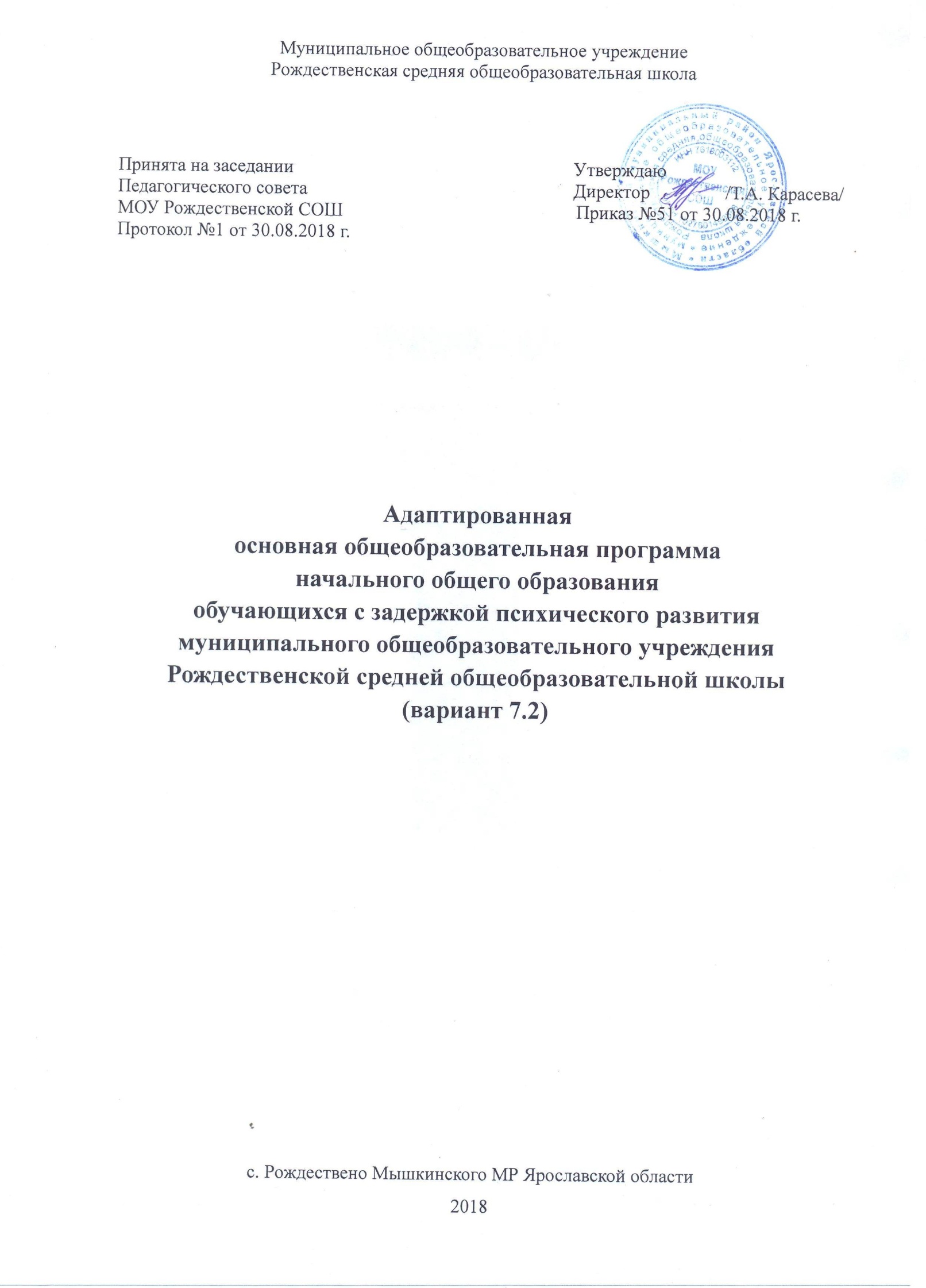 1. Целевой раздел	31.1. Пояснительная записка	31.2. Планируемые результаты освоения обучающимися  с задержкой психического развития адаптированной основной общеобразовательной программы начального общего образования	101.3. Система оценки достижения обучающимися  с задержкой психического развития планируемых результатов освоения  адаптированной основной общеобразовательной программы  начального общего образования…………………………………………………………….…………………..….152. Содержательный раздел………………………………………………………………………34  2.1. Программа формирования универсальных учебных действий……………………..…34  2.2. Программы учебных предметов,  курсов коррекционно-развивающей области……..42  2.3. Программа духовно-нравственного развития, воспитания	…………..…………….652.3.1.Цель и задачи духовно-нравственного развития, воспитания и социализации обучающихся……………………………………………………………………………...672.3.2. Основные направления и ценностные основы духовно­нравственного развития, воспитания и социализации обучающихся ……………………………………………..682.3.3. Содержание, виды и формы деятельности по каждому направлению духовно-нравственного развития и воспитания…………………………………………………..682.3.4. Основные технологии взаимодействия и сотрудничества субъектов  воспитательной деятельности и социальных институтов…………………...…………80 2.3.5. Формы и методы повышения педагогической культуры родителей (законных представителей) обучающихся…………………………………………………………..812.3.6. Планируемые результаты, критерии и показатели развития и воспитания обучающихся ……………………………………………………………….…………….82  2.4. Программа формирования экологической культуры, здорового  и безопасного образа жизни	………………………………………………………………………………….……94  2.5. Программа коррекционной работы	……………………………….………...……113  2.6. Программа внеурочной деятельности	………………………………….…….……..1253. Организационный раздел	…………………………………..…………………………..1273.1. Учебный план	……..….1313.2. Система условий реализации адаптированной основной общеобразовательной программы начального общего образования обучающихся с задержкой психического развития	132Сетевой график (дорожная карта) по формированию необходимой системы условий реализации адаптированной основной общеобразовательной программы обучающихся с умственной отсталостью (интеллектуальными нарушениями)……………………………….138  1. Целевой раздел1.1. Пояснительная запискаАдаптированная основная общеобразовательная программа начального общего образования обучающихся с задержкой психического развития (далее – АООП НОО обучающихся с ЗПР) – это образовательная программа, адаптированная для обучения данной категории обучающихся с учетом особенностей их психофизического развития, индивидуальных возможностей, обеспечивающая коррекцию нарушений развития и социальную адаптацию.Данная образовательная программа разработана на основе:• Федерального закона «Об образовании в Российской Федерации» от 29.12.2012г.№273-Ф3;• Указа Президента РФ «О Национальной стратегии действий в интересах детей на 2012 -2017 годы» от 01.06.2012г.№ 761;• Федерального государственного образовательного стандарта начального общего образования для детей с ограниченными возможностями здоровья (приказ Минобрнауки России от19.12.2014г. №1598); • Примерной адаптированной основной общеобразовательной программы начального общего образования обучающихся с задержкой психического развития (Вариант 7.2);• Санитарно-эпидемиологических правил и нормативах СанПиН 2.4.2.3286-15, утвержденных постановлением Главного государственного санитарного врача РФ от 10.07.2015г. №26;• нормативно-методической документации Министерства образования и науки РФ и других нормативно-правовых актов в области образования; • Устава МОУ Рождественской СОШ Муниципальное  общеобразовательное учреждение Рождественская средняя общеобразовательная школа является общеобразовательным учреждением, ориентированным на инклюзивное образование: работу с обучающимися по общеобразовательным программам и с обучающимися с ОВЗ (с задержкой психического развития).Цель реализации АООП НОО обучающихся с ЗПР — обеспечение выполнения требований ФГОС НОО обучающихся с ОВЗ посредством создания условий для максимального удовлетворения особых образовательных потребностей обучающихся с ЗПР, обеспечивающих усвоение ими социального и культурного опыта.Достижение поставленной цели при разработке и реализации МОУ Рождественская СОШ АООП НОО обучающихся с ЗПР предусматривает решение следующих основных задач:• формирование общей культуры, обеспечивающей разностороннее развитие личности обучающихся с ЗПР (нравственное, эстетическое, социально-личностное, интеллектуальное, физическое) в соответствии с принятыми в семье и обществе нравственными и социокультурными ценностями; овладение учебной деятельностью сохранение и укрепление здоровья обучающихся;          • достижение планируемых результатов освоения АООП НОО обучающимися с ЗПР с учетом их особых образовательных потребностей, а также индивидуальных особенностей и возможностей;• создание благоприятных условий для удовлетворения особых образовательных потребностей обучающихся с ЗПР;• минимизация негативного влияния особенностей познавательной деятельности обучающихся с ЗПР для освоения ими АООП НОО;• обеспечение доступности получения начального общего образования;• обеспечение преемственности начального общего и основного общего образования;• использование в образовательном процессе современных образовательных технологий деятельностного типа;• выявление и развитие возможностей и способностей обучающихся с ЗПР, через организацию их общественно полезной деятельности, проведения спортивно–оздоровительной работы, организацию художественного творчества и др. с использованием системы клубов, секций, студий и кружков (включая организационные формы на основе сетевого взаимодействия), проведении спортивных, творческих и др. соревнований;• участие педагогических работников, обучающихся, их родителей (законных представителей) и общественности в проектировании и развитии внутришкольной социальной среды. В основу разработки и реализации АООП НОО обучающихся с ЗПР заложены дифференцированный и деятельностный подходы.Применение дифференцированного подхода  предполагает учет особых образовательных потребностей обучающихся с ЗПР, которые проявляются в неоднородности по возможностям освоения содержания образования, и предоставление обучающимся с ЗПР возможности реализовать индивидуальный потенциал развития. Деятельностный подход в МОУ Рождественской СОШ основывается на теоретических положениях отечественной психологической науки, раскрывающих основные закономерности процесса обучения и воспитания обучающихся, структуру образовательной деятельности с учетом общих закономерностей развития детей с нормальным и нарушенным развитием, и строится на признании того, что развитие личности обучающихся с ЗПР младшего школьного возраста определяется характером организации доступной им деятельности (предметно-практической и учебной). Основным средством реализации деятельностного подхода в образовании является обучение как процесс организации познавательной и предметно-практической деятельности обучающихся, обеспечивающий овладение ими содержанием образования.Реализация деятельностного подхода обеспечивает:придание результатам образования социально и личностно значимого характера;прочное усвоение обучающимися знаний и опыта разнообразной деятельности и поведения, возможность их самостоятельного продвижения в изучаемых образовательных областях;существенное повышение мотивации и интереса к учению, приобретению нового опыта деятельности и поведения;обеспечение условий для общекультурного и личностного развития на основе формирования универсальных учебных действий, которые обеспечивают не только успешное усвоение ими системы научных знаний, умений и навыков (академических результатов), позволяющих продолжить образование на следующей ступени, но и жизненной компетенции, составляющей основу социальной успешности.В основу формирования АООП НОО обучающихся с ЗПР положены следующие принципы:• принципы государственной политики РФ в области образования (гуманистический характер образования, единство образовательного пространства на территории Российской Федерации, светский характер образования, общедоступность образования, адаптивность системы образования к уровням и особенностям развития и подготовки обучающихся и воспитанников и др.); • принцип учета типологических и индивидуальных образовательных потребностей обучающихся;• принцип коррекционной направленности образовательного процесса;• принцип развивающей направленности образовательного процесса, ориентирующий его на развитие личности обучающегося и расширение его «зоны ближайшего развития» с учетом особых образовательных потребностей;• онтогенетический принцип; • принцип преемственности, предполагающий при проектировании АООП начального общего образования ориентировку на программу основного общего образования, что обеспечивает непрерывность образования обучающихся с задержкой психического развития;• принцип целостности содержания образования, поскольку в основу структуры содержания образования положено не понятие предмета, а ― «образовательной области»;• принцип направленности на формирование деятельности, обеспечивает возможность овладения обучающимися с задержкой психического развития всеми видами доступной им предметно-практической деятельности, способами и приемами познавательной и учебной деятельности, коммуникативной деятельности и нормативным поведением;  • принцип переноса усвоенных знаний, умений, навыков и отношений, сформированных в условиях учебной ситуации, в различные жизненные ситуации, что обеспечит готовность обучающегося к самостоятельной ориентировке и активной деятельности в реальном мире;• принцип сотрудничества с семьей.Общая характеристика АООП НОО обучающихся с задержкой психического развитияАООП НОО обучающихся с ЗПР (вариант 7.2.) разработана в соответствии с требованиями федерального государственного образовательного стандарта начального общего образования для обучающихся с ограниченными возможностями здоровья и содержит требования к:• структуре АООП НОО;• условиям ее реализации; • результатам ее освоения.  АООП НОО представляет собой образовательную программу, адаптированную для обучения обучающихся с ЗПР с учетом особенностей их психофизического развития, индивидуальных возможностей, обеспечивающую коррекцию нарушений развития и социальную адаптацию. АООП НОО предполагает адаптацию требований к структуре АООП НОО, условиям ее реализации и результатам освоения.АООП НОО обучающихся с ЗПР предполагает обеспечение коррекционной направленности всего образовательного процесса при его особой организации: пролонгированные сроки обучения, проведение индивидуальных и групповых коррекционных занятий, особое структурирование содержание обучения на основе усиления внимания к формированию социальной компетенции. Сроки получения начального общего образования обучающимися с ЗПР пролонгируются с учетом психофизиологических возможностей и индивидуальных особенностей развития данной категории обучающихся и составляют 5 лет (с обязательным введением первого дополнительного класса). Реализация АООП НОО (вариант 7.2) предполагает, что обучающийся с ЗПР получает образование сопоставимое по итоговым достижениям к моменту завершения школьного обучения с образованием сверстников без ограничений здоровья, но в более пролонгированные календарные сроки, которые определяются Стандартом. «Сопоставимость» заключается в том, что объем знаний и умений по основным предметам сокращается несущественно за счет устранения избыточных по отношению к основному содержанию требований. Вариант 7.2 АООП НОО обучающихся с ЗПР может быть реализован в разных формах: как совместно с другими обучающимися, так и в отдельных классах, группах или в отдельных организациях, осуществляющих образовательную деятельность. МОУ Рождественская СОШ обеспечивает требуемые для данного варианта и категории обучающихся условия обучения и воспитания. Для обеспечения возможности освоения обучающимися с ЗПР АООП НОО может быть реализована сетевая форма реализации образовательных программ с использованием ресурсов нескольких организаций, осуществляющих образовательную деятельность, а также при необходимости с использованием ресурсов и иных организаций.Определение варианта АООП НОО обучающегося с ЗПР осуществляется на основе рекомендаций ПМПК, сформулированных по результатам его комплексного психолого-медико-педагогического обследования, с учетом ИПР и в порядке, установленном законодательством Российской Федерации.В процессе всего школьного обучения сохраняется возможность перехода обучающегося с одного варианта программы на другой (основанием для этого является заключение ПМПК). Перевод обучающегося с ЗПР с одного варианта АООП НОО на другой осуществляется МОУ Рождетвенской СОШ на основании комплексной оценки личностных, метапредметных и предметных результатов по рекомендации ПМПК и с согласия родителей (законных представителей).Неспособность обучающегося с ЗПР полноценно освоить отдельный предмет в структуре АООП НОО не должна служить препятствием для выбора или продолжения освоения варианта 7.2 АООП НОО, поскольку у данной категории обучающихся может быть специфическое расстройство чтения, письма, арифметических навыков (дислексия, дисграфия, дискалькулия), а так же выраженные нарушения внимания и работоспособности, нарушения со стороны двигательной сферы, препятствующие освоению программы в полном объеме. При возникновении трудностей в освоении обучающимся с ЗПР содержания АООП НОО специалисты, осуществляющие его психолого-педагогическое сопровождение, должны оперативно дополнить структуру Программы коррекционной работы соответствующим направлением работы.В случае появления стойких затруднений в ходе обучения и/или взаимодействия со сверстниками обучающийся с ЗПР направляется на комплексное обследование в ПМПК с целью выработки рекомендаций родителям и специалистам по его дальнейшему обучению и необходимости перевода на обучение по индивидуальному учебному плану с учетом его особенностей и образовательных потребностей.Общий подход к оценке знаний и умений, составляющих предметные результаты освоения АООП НОО (вариант 7.2), сохраняется в его традиционном виде. При этом, обучающийся с ЗПР имеет право на прохождение текущей, промежуточной и государственной итоговой аттестации в иных формах, что может потребовать внесения изменений в их процедуру в соответствии с особыми образовательными потребностями обучающихся с ЗПР и связанными с ними объективными трудностями. Текущая, промежуточная и итоговая аттестация на ступени начального общего образования проводится с учетом возможных специфических трудностей ребенка с ЗПР в овладении письмом, чтением или счетом, что не должно являться основанием для смены варианта АООП НОО обучающихся с ЗПР. Вывод об успешности овладения содержанием образовательной программы делается на основании положительной индивидуальной динамики.Обучающиеся, не ликвидировавшие в установленные сроки академической задолженности с момента её образования, по усмотрению их родителей (законных представителей) оставляются на повторное обучение, переводятся на обучение по другому варианту АООП НОО в соответствии с рекомендациями ПМПК, либо на обучение по индивидуальному учебному плану.Психолого-педагогическая характеристика обучающихся с ЗПРОбучающиеся с ЗПР — это дети, имеющее недостатки в психологическом развитии, подтвержденные ПМПК и препятствующие получению образования без создания специальных условий.Категория обучающихся с ЗПР – наиболее многочисленная среди детей с ограниченными возможностями здоровья (ОВЗ) и неоднородная по составу группа школьников. Среди причин возникновения ЗПР могут фигурировать органическая и/или функциональная недостаточность центральной нервной системы, конституциональные факторы, хронические соматические заболевания, неблагоприятные условия воспитания, психическая и социальная депривация. Подобное разнообразие этиологических факторов обусловливает значительный диапазон выраженности нарушений — от состояний, приближающихся к уровню возрастной нормы, до состояний, требующих отграничения от умственной отсталости. Все обучающиеся с ЗПР испытывают в той или иной степени выраженные затруднения в усвоении учебных программ, обусловленные недостаточными познавательными способностями, специфическими расстройствами психологического развития (школьных навыков, речи и др.), нарушениями в организации деятельности и/или поведения. Общими для всех обучающихся с ЗПР являются в разной степени выраженные недостатки в формировании высших психических функций, замедленный темп либо неравномерное становление познавательной деятельности, трудности произвольной саморегуляции. Достаточно часто у обучающихся отмечаются нарушения речевой и мелкой ручной моторики, зрительного восприятия и пространственной ориентировки, умственной работоспособности и эмоциональной сферы.Уровень психического развития поступающего в школу ребёнка с ЗПР зависит не только от характера и степени выраженности первичного (как правило, биологического по своей природе) нарушения, но и от качества предшествующего обучения и воспитания (раннего и дошкольного).Диапазон различий в развитии обучающихся с ЗПР достаточно велик – от практически нормально развивающихся, испытывающих временные и относительно легко устранимые трудности, до обучающихся с выраженными и сложными по структуре нарушениями когнитивной и аффективно-поведенческой сфер личности. От обучающихся, способных при специальной поддержке на равных обучаться совместно со здоровыми сверстниками, до обучающихся, нуждающихся при получении начального общего образования в систематической и комплексной (психолого-медико-педагогической) коррекционной помощи. Различие структуры нарушения психического развития у обучающихся с ЗПР определяет необходимость многообразия специальной поддержки в получении образования и самих образовательных маршрутов, соответствующих возможностям и потребностям обучающихся с ЗПР и направленных на преодоление существующих ограничений в получении образования, вызванных тяжестью нарушения психического развития и неспособностью обучающегося к освоению образования, сопоставимого по срокам с образованием здоровых сверстников.Дифференциация образовательных программ начального общего образования обучающихся с ЗПР должна соотноситься с дифференциацией этой категории обучающихся в соответствии с характером и структурой нарушения психического развития. Задача разграничения вариантов ЗПР и рекомендации варианта образовательной программы возлагается на ПМПК.  АООП НОО (вариант 7.2) адресована обучающимся с ЗПР, которые характеризуются уровнем развития несколько ниже возрастной нормы, отставание может проявляться в целом или локально в отдельных функциях (замедленный темп либо неравномерное становление познавательной деятельности). Отмечаются нарушения внимания, памяти, восприятия и др. познавательных процессов, умственной работоспособности и целенаправленности деятельности, в той или иной степени затрудняющие усвоение школьных норм и школьную адаптацию в целом. Произвольность, самоконтроль, саморегуляция в поведении и деятельности, как правило, сформированы недостаточно. Обучаемость удовлетворительная, но часто избирательная и неустойчивая, зависящая от уровня сложности и субъективной привлекательности вида деятельности, а также от актуального эмоционального состояния. Возможна неадаптивность поведения, связанная как с недостаточным пониманием социальных норм, так и с нарушением эмоциональной регуляции, гиперактивностью.Особые образовательные потребности обучающихся с ЗПРОсобые образовательные потребности различаются у обучающихся с ОВЗ разных категорий, поскольку задаются спецификой нарушения психического развития, определяют особую логику построения учебного процесса и находят своё отражение в структуре и содержании образования. Наряду с этим современные научные представления об особенностях психофизического развития разных групп обучающихся позволяют выделить образовательные потребности, как общие для всех обучающихся с ОВЗ, так и специфические. К общим потребностям относятся:  получение специальной помощи средствами образования сразу же после выявления первичного нарушения развития; выделение пропедевтического периода в образовании, обеспечивающего преемственность между дошкольным и школьным этапами; получение начального общего образования в условиях образовательных организаций общего или специального типа, адекватного образовательным потребностям обучающегося с ОВЗ; обязательность непрерывности коррекционно-развивающего процесса, реализуемого, как через содержание предметных областей, так и в процессе индивидуальной работы; психологическое сопровождение, оптимизирующее взаимодействие ребенка с педагогами и соучениками;  психологическое сопровождение, направленное на установление взаимодействия семьи и образовательной организации; постепенное расширение образовательного пространства, выходящего за пределы образовательной организации.Для обучающихся с ЗПР, осваивающих АООП НОО (вариант 7.2), характерны следующие специфические образовательные потребности: обеспечение особой пространственной и временной организации образовательной среды с учетом функционального состояния центральной нервной системы (ЦНС) и нейродинамики психических процессов обучающихся с ЗПР (быстрой истощаемости, низкой работоспособности, пониженного общего тонуса и др.); увеличение сроков освоения АООП НОО до 5 лет; гибкое варьирование организации процесса обучения путем расширения/сокращения содержания отдельных предметных областей, изменения количества учебных часов и использования соответствующих методик и технологий; упрощение системы учебно-познавательных задач, решаемых в процессе образования; организация процесса обучения с учетом специфики усвоения знаний, умений и навыков обучающимися с ЗПР ("пошаговом» предъявлении материала, дозированной помощи взрослого, использовании специальных методов, приемов и средств, способствующих как общему развитию обучающегося, так и компенсации индивидуальных недостатков развития); наглядно-действенный характер содержания образования; развитие познавательной деятельности обучающихся с ЗПР как основы компенсации, коррекции и профилактики нарушений; обеспечение непрерывного контроля за становлением учебно-познавательной деятельности обучающегося, продолжающегося до достижения уровня, позволяющего справляться с учебными заданиями самостоятельно; постоянная помощь в осмыслении и расширении контекста усваиваемых знаний, в закреплении и совершенствовании освоенных умений;  специальное обучение «переносу» сформированных знаний и умений в новые ситуации взаимодействия с действительностью; необходимость постоянной актуализации знаний, умений и одобряемых обществом норм поведения; постоянное стимулирование познавательной активности, побуждение интереса к себе, окружающему предметному и социальному миру; использование преимущественно позитивных средств стимуляции деятельности и поведения; комплексное сопровождение, гарантирующее получение необходимого лечения, направленного на улучшение деятельности ЦНС и на коррекцию поведения, а также специальная психокоррекционная помощь, направленная на компенсацию дефицитов эмоционального развития и формирование осознанной саморегуляции познавательной деятельности и поведения; специальная психокоррекционная помощь, направленная на формирование способности к самостоятельной организации собственной деятельности и осознанию возникающих трудностей, формирование умения запрашивать и использовать помощь взрослого; развитие и отработка средств коммуникации, приемов конструктивного общения и взаимодействия (с членами семьи, со сверстниками, с взрослыми), формирование навыков социально одобряемого поведения, максимальное расширение социальных контактов; обеспечение взаимодействия семьи и образовательного учреждения (организация сотрудничества с родителями, активизация ресурсов семьи для формирования социально активной позиции, нравственных и общекультурных ценностей).Только удовлетворяя особые образовательные потребности обучающегося с ЗПР, можно открыть ему путь к получению качественного образования.1.2. Планируемые результаты освоения обучающимися 
с задержкой психического развития адаптированной основной общеобразовательной программы начального общего образованияПланируемые результаты освоения АООП НОО ОВЗ (далее - планируемые результаты) являются одним из важнейших механизмов реализации требований Стандарта к результатам обучающихся, освоивших основную образовательную программу начального общего образования.   Планируемые результаты:• обеспечивают связь между требованиями Стандарта, образовательным процессом и системой оценки результатов освоения  адаптированной основной общеобразовательной программы начального общего образования для обучающихся с  ОВЗ;• являются содержательной и критериальной основой для разработки программ учебных предметов, курсов, учебно-методической литературы, а также для системы оценки качества освоения обучающимися с ОВЗ АООП НОО.Планируемые результаты представляют собой систему обобщённых личностно-ориентированных целей образования, допускающих дальнейшее уточнение и конкретизацию, что обеспечивает определение и выявление всех составляющих планируемых результатов, подлежащих формированию и оценке.Структура и содержание планируемых результатов освоения АООП НОО адекватно отражают требования ФГОС НОО обучающихся с ОВЗ, передают специфику образовательного процесса (в частности, специфику целей изучения отдельных учебных предметов и курсов коррекционно-развивающей области), соответствовуют возрастным возможностям и особым образовательным потребностям обучающихся с ЗПР.Результаты освоения обучающимися с ЗПР АООП НОО оцениваются как итоговые на момент завершения начального общего образования.Освоение АООП НОО (вариант 7.2) обеспечивает достижение обучающимися с ЗПР трех видов результатов: личностных, метапредметных и предметных. Личностные результаты освоения АООП НОО обучающимися с ЗПР включают индивидуально-личностные качества и социальные (жизненные) компетенции, социально значимые ценностные установки, необходимые для достижения основной цели современного образования ― введения обучающихся с ЗПР в культуру, овладение ими социо-культурным опытом.С учетом индивидуальных возможностей и особых образовательных потребностей обучающихся с ЗПР личностные результаты освоения АООП НОО:1) осознание себя как гражданина России, формирование чувства гордости за свою Родину, российский народ и историю России, осознание своей этнической и национальной принадлежности; 2) формирование целостного, социально ориентированного взгляда на мир в его органичном единстве природной и социальной частей;3) формирование уважительного отношения к иному мнению, истории и культуре других народов;4) овладение начальными навыками адаптации в динамично изменяющемся и развивающемся мире;5) принятие и освоение социальной роли обучающегося, формирование и развитие социально значимых мотивов учебной деятельности;6) способность к осмыслению социального окружения, своего места в нем, принятие соответствующих возрасту ценностей и социальных ролей;7) формирование эстетических потребностей, ценностей и чувств;8) развитие этических чувств, доброжелательности и эмоционально-нравственной отзывчивости, понимания и сопереживания чувствам других людей;9) развитие навыков сотрудничества со взрослыми и сверстниками в разных социальных ситуациях;10) формирование установки на безопасный, здоровый образ жизни, наличие мотивации к творческому труду, работе на результат, бережному отношению к материальным и духовным ценностям 11) развитие адекватных представлений о собственных возможностях, о насущно необходимом жизнеобеспечении;12) овладение социально-бытовыми умениями, используемыми в повседневной жизни; 13) владение навыками коммуникации и принятыми ритуалами социального взаимодействия, в том числе с использованием информационных технологий;14) способность к осмыслению и дифференциации картины мира, ее временно-пространственной организации.Метапредметные результаты освоения АООП НОО включают освоенные обучающимися универсальные учебные действия (познавательные, регулятивные и коммуникативные), обеспечивающие овладение ключевыми компетенциями (составляющими основу умения учиться) и межпредметными знаниями, а также способность решать учебные и жизненные задачи и готовность к овладению в дальнейшем АООП основного общего образования.С учетом индивидуальных возможностей и особых образовательных потребностей обучающихся с ЗПР метапредметные результаты освоения АООП НОО:1) овладение способностью принимать и сохранять цели и задачи решения типовых учебных и практических задач, коллективного поиска средств их осуществления;2) формирование умения планировать, контролировать и оценивать учебные действия в соответствии с поставленной задачей и условиями ее реализации; определять наиболее эффективные способы достижения результата;3) формирование умения понимать причины успеха/неуспеха учебной деятельности и способности конструктивно действовать даже в ситуациях неуспеха;4) использование речевых средств и средств информационных и коммуникационных технологий (далее - ИКТ) для решения коммуникативных и познавательных задач;5) овладение навыками смыслового чтения доступных по содержанию и объему художественных текстов и научно-популярных статей в соответствии с целями и задачами; осознанно строить речевое высказывание в соответствии с задачами коммуникации и составлять тексты в устной и письменной формах;6) овладение логическими действиями сравнения, анализа, синтеза, обобщения, классификации по родовидовым признакам, установления аналогий и причинно-следственных связей, построения рассуждений, отнесения к известным понятиям на уровне, соответствующем индивидуальным возможностям;7) готовность слушать собеседника и вести диалог; готовность признавать возможность существования различных точек зрения и права каждого иметь свою; излагать свое мнение и аргументировать свою точку зрения и оценку событий;8) определение общей цели и путей ее достижения; умение договариваться о распределении функций и ролей в совместной деятельности; осуществлять взаимный контроль в совместной деятельности, адекватно оценивать собственное поведение и поведение окружающих;9) готовность конструктивно разрешать конфликты посредством учета интересов сторон и сотрудничества;10) овладение начальными сведениями о сущности и особенностях объектов, процессов и явлений действительности (природных, социальных, культурных, технических и др.) в соответствии с содержанием конкретного учебного предмета;11) овладение некоторыми базовыми предметными и межпредметными понятиями, отражающими доступные существенные связи и отношения между объектами и процессами.Предметные результаты освоения АООП НОО с учетом специфики содержания предметных областей включают освоенные обучающимися знания и умения, специфичные для каждой предметной области, готовность их применения.С учетом индивидуальных возможностей и особых образовательных потребностей обучающихся с ЗПР предметные результаты:ФилологияРусский язык. Родной язык:- формирование первоначальных представлений о единстве и многообразии языкового и культурного пространства России, о языке как основе национального самосознания;- формирование интереса к изучению родного (русского) языка;- овладение первоначальными представлениями о правилах речевого этикета; - овладение основами грамотного письма;- овладение обучающимися коммуникативно-речевыми умениями, необходимыми для совершенствования их речевой практики;- формирование позитивного отношения к правильной устной и письменной речи как показателям общей культуры и гражданской позиции человека;- использование знаний в области русского языка и сформированных грамматико-орфографических умений для решения практических задач.Литературное чтение. Литературное чтение на родном языке:- понимание литературы как явления национальной и мировой культуры, средства сохранения и передачи нравственных ценностей и традиций;- осознание значимости чтения для личного развития; формирование представлений о мире, российской истории и культуре, первоначальных этических представлений, понятий о добре и зле, нравственности; успешности обучения по всем учебным предметам; - осознанное, правильное, плавное чтение вслух целыми словами с использованием некоторых средств устной выразительности речи;- понимание роли чтения, использование разных видов чтения; - формирование умения осознанно воспринимать и оценивать содержание текстов, участие в обсуждении прочитанных произведений, умение высказывать отношение к поступкам героев, оценивать поступки героев и мотивы поступков с учетом принятых в обществе норм и правил;- достижение необходимого для продолжения образования уровня читательской компетентности, общего речевого развития, т.е. овладение техникой чтения вслух и про себя, элементарными приемами интерпретации, анализа и преобразования художественных, научно-популярных и учебных текстов; - формирование потребности в систематическом чтении; - выбор с помощью взрослого интересующей литературы. Иностранный язык:- приобретение начальных элементарных навыков восприятия устной и письменной речи на иностранном языке на основе своих речевых возможностей и потребностей;- освоение начальных лингвистических представлений, необходимых для восприятия на элементарном уровне устной и письменной речи на иностранном языке, - сформированность основ дружелюбного отношения и толерантности к носителям другого языка на основе знакомства с жизнью своих сверстников в других странах, с детским фольклором и доступными образцами детской художественной литературы. Математика и информатикаМатематика:- использование начальных математических знаний о числах, мерах, величинах и геометрических фигурах для описания и объяснения окружающих предметов, процессов, явлений, а также оценки их количественных и пространственных отношений;- приобретение начального опыта применения математических знаний для решения учебно-познавательных и учебно-практических задач;- умение выполнять устно и письменно арифметические действия с числами и числовыми выражениями, решать текстовые задачи, умение действовать в соответствии с алгоритмом и, исследовать, распознавать и изображать геометрические фигуры.Обществознание и естествознание (Окружающий мир)Окружающий мир:- сформированность уважительного отношения к России, родному краю, своей семье, истории, культуре, природе нашей страны, её современной жизни;- расширение, углубление и систематизация знаний о предметах и явлениях окружающего мира, осознание целостности окружающего мира, освоение основ экологической грамотности, элементарных правил нравственного поведения в мире природы и людей, норм здоровьесберегающего поведения в природной и социальной среде;- усвоение простейших взаимосвязей и взаимозависимостей между миром живой и неживой природы, между деятельностью человека и происходящими изменениями в окружающей среде;- развитие навыков устанавливать и выявлять причинно-следственные связи в окружающем мире, умение прогнозировать простые последствия собственных действий и действий, совершаемых другими людьми.Основы религиозных культур и светской этикиОсновы религиозных культур и светской этики:- знакомство с основными нормами светской и религиозной морали, понимание их значения в выстраивании конструктивных отношений в семье и обществе;- понимание значения нравственности, веры и религии в жизни человека и общества;- формирование первоначальных представлений о светской этике, о традиционных религиях, их роли в культуре, истории и современности России;- осознание ценности человеческой жизни.ИскусствоИзобразительное искусство:- сформированность первоначальных представлений о роли изобразительного искусства в жизни человека, его роли в духовно-нравственном развитии человека;- развитие эстетических чувств, умения видеть и понимать красивое, дифференцировать красивое от «некрасивого», высказывать оценочные суждения о произведениях искусства; воспитание активного эмоционально-эстетического отношения к произведениям искусства;- овладение элементарными практическими умениями и навыками в различных видах художественной деятельности (изобразительного, декоративно-прикладного и народного искусства, скульптуры, дизайна и др.);- умение воспринимать и выделять в окружающем мире (как в природном, так и в социальном) эстетически привлекательные объекты, выражать по отношению к ним собственное эмоционально-оценочное отношение;- овладение практическими умениями самовыражения средствами изобразительного искусства.Музыка:- формирование первоначальных представлений о роли музыки в жизни человека, ее роли в  духовно-нравственном развитии человека;- формирование элементов музыкальной культуры, интереса к музыкальному искусству и музыкальной деятельности, формирование элементарных эстетических суждений;- развитие эмоционального осознанного восприятия музыки, как в процессе активной музыкальной деятельности, так и во время слушания музыкальных произведений;- формирование эстетических чувств в процессе слушания музыкальных произведений различных жанров;- использование музыкальных образов при создании театрализованных и музыкально-пластических композиций, исполнении вокально-хоровых произведений, в импровизации.ТехнологияТехнология (труд):- формирование навыков самообслуживания, овладение некоторыми технологическими приемами ручной обработки материалов, усвоение правил техники безопасности;- формирование умений работать с разными видами материалов (бумагой, тканями, пластилином, природным материалом и т.д.); выбирать способы их обработки в зависимости от их свойств;- формирование организационных трудовых умений (правильно располагать материалы и инструменты на рабочем месте, выполнять правила безопасной работы и санитарно-гигиенические требования и т.д.)- приобретение первоначальных навыков совместной продуктивной деятельности, сотрудничества, взаимопомощи, планирования и организации; - использование приобретенных знаний и умений для решения практических задач.Физическая культураФизическая культура- формирование первоначальных представлений о значении физической культуры для укрепления здоровья человека, физического развития, повышения работоспособности.- овладение умениями организовывать здоровьесберегающую жизнедеятельность (режим дня, утренняя зарядка, оздоровительные мероприятия, подвижные игры и т. д.); - формирование умения следить за своим физическим состоянием, величиной физических нагрузок.Планируемые результаты освоения обучающимися с ОВЗ АООП НОО дополнены результатами освоения программы коррекционной работы.Результаты освоения коррекционно-развивающей области  АООП НОО МОУ Рождественской СОШ Все обучение в начальных классах имеет коррекционно-развивающую направленность. Содержание этого направления представлено коррекционно-развивающими занятиями (логопедическими и психокоррекционными занятиями) и ритмикой. Коррекционный курс «Коррекционно-развивающие занятия» (логопедические и психокоррекционные занятия).Логопедические занятия направлены на формирование и развитие различных видов устной речи (разговорно-диалогической, описательно-повествовательной) на основе обогащения знаний об окружающей действительности; обогащение и развитие словаря, уточнение значения слова, развитие лексической системности, формирование семантических полей; развитие и совершенствование грамматического строя речи, связной речи; коррекциюнедостатков письменной речи (чтения и письма). Целью психокоррекционных занятий является формирование учебной мотивации, стимуляция сенсорно-перцептивных, мнемических и интеллектуальных процессов; гармонизация психоэмоционального состояния, формирование позитивного отношения к своему «Я», повышение уверенности в себе, развитие самостоятельности, формирование навыков самоконтроля; развитие способности к эмпатии, сопереживанию; формирование продуктивных видов взаимоотношений с окружающими (в семье, классе), повышение социального статуса ребенка в коллективе.Коррекционный курс «Ритмика», направленный на развитие чувства ритма, связи движений с музыкой, двигательной активности, координации движений, двигательных умений и навыков; формирование умения дифференцировать движения по степени мышечных усилий; овладение специальными ритмическими упражнениями (ритмичная ходьба, упражнения с движениями рук и туловища, с проговариванием стихов и т.д.), упражнениями на связь движений с музыкой; развитие двигательных качеств и устранение недостатков физического развития; овладение подготовительными упражнениями к танцам, овладение элементами танцев, танцами, способствующими развитию изящных движений, эстетического вкуса; развитие выразительности движений и самовыражения; развитие мобильности.Требования к результатам освоения курсов коррекционно-развивающей области конкретизируются применительно к каждому обучающемуся с ЗПР в соответствии с его потенциальными возможностями и особыми образовательными потребностями. 1.3. Система оценки достижения обучающимися 
с задержкой психического развития планируемых результатов освоения 
АООП НОООсновными направлениями и целями оценочной деятельности в соответствии с требованиями ФГОС НОО обучающихся с ОВЗ являются оценка образовательных достижений обучающихся и оценка результатов деятельности МОУ Рождественской СОШ и педагогических кадров. Полученные данные используются для оценки состояния и тенденций развития системы образования.Система оценки достижения обучающимися с ЗПР планируемых результатов освоения АООП НОО призвана решить следующие задачи:- закреплять основные направления и цели оценочной деятельности, описывать объект и содержание оценки, критерии, процедуры и состав инструментария оценивания, формы представления результатов, условия и границы применения системы оценки, предусматривая приоритетную оценку динамики индивидуальных достижений обучающихся с ЗПР;- ориентировать образовательный процесс на духовно-нравственное развитие и воспитание обучающихся, достижение планируемых результатов освоения содержания учебных предметов и формирование универсальных учебных действий;- обеспечивать комплексный подход к оценке результатов освоения АООП НОО, позволяющий вести оценку личностных, метапредметных и предметных результатов;- предусматривать оценку достижений обучающихся и оценку эффективности деятельности общеобразовательной организации;- позволять осуществлять оценку динамики учебных достижений обучающихся и развития их социальной (жизненной) компетенции. Показатель динамики образовательных достижений — один из основных показателей в оценке образовательных достижений обучающихся с ЗПР. На основе выявления характера динамики образовательных достижений обучающихся можно оценивать эффективность учебного процесса, работы учителя или образовательного учреждения, системы образования в целом. Результаты достижений обучающихся с ЗПР в овладении АООП НОО являются значимыми для оценки качества образования обучающихся. При определении подходов к осуществлению оценки результатов целесообразно опираться на следующие принципы:1) дифференциации оценки достижений с учетом типологических и индивидуальных особенностей развития и особых образовательных потребностей обучающихся с ЗПР;2) динамичности оценки достижений, предполагающей изучение изменений психического и социального развития, индивидуальных способностей и возможностей обучающихся;3) единства параметров, критериев и инструментария оценки достижений в освоении содержания АООП НОО, что сможет обеспечить объективность оценки в разных образовательных организациях.  Оценивать достижения обучающимся с ЗПР планируемых результатов необходимо при завершении каждого уровня образования, поскольку у обучающегося с ЗПР может быть индивидуальный темп освоения содержания образования и стандартизация планируемых результатов образования в более короткие промежутки времени объективно невозможна.Оценка результатов освоения обучающимися с ЗПР АООП НОО (кроме программы коррекционной работы) осуществляется в соответствии с требованиями ФГОС НОО. Общий подход к оценке знаний и умений, составляющих предметные результаты освоения АООП НОО ОВЗ сохраняется в его традиционном виде. При этом, обучающийся с ЗПР имеет право на прохождение текущей, промежуточной и государственной итоговой аттестации в иных формах. Специальные условия проведения текущей, промежуточной и итоговой (по итогам освоения АООП НОО) аттестации обучающихся с ЗПР включают:особую форму организации аттестации (в малой группе, индивидуальную) с учетом особых образовательных потребностей и индивидуальных особенностей обучающихся с ЗПР;привычную обстановку в классе (присутствие своего учителя, наличие привычных для обучающихся мнестических опор: наглядных схем, шаблонов общего хода выполнения заданий);присутствие в начале работы этапа общей организации деятельности;адаптирование инструкции с учетом особых образовательных потребностей и индивидуальных трудностей обучающихся с ЗПР:1) упрощение формулировок по грамматическому и семантическому оформлению;2) упрощение многозвеньевой инструкции посредством деления ее на короткие смысловые единицы, задающие поэтапность (пошаговость) выполнения задания;3) в дополнение к письменной инструкции к заданию, при необходимости, она дополнительно прочитывается педагогом вслух в медленном темпе с четкими смысловыми акцентами;при необходимости адаптирование текста задания с учетом особых образовательных потребностей и индивидуальных трудностей обучающихся с ЗПР (более крупный шрифт, четкое отграничение одного задания от другого; упрощение формулировок задания по грамматическому и семантическому оформлению и др.);при необходимости предоставление дифференцированной помощи: стимулирующей (одобрение, эмоциональная поддержка), организующей (привлечение внимания, концентрирование на выполнении работы, напоминание о необходимости самопроверки), направляющей (повторение и разъяснение инструкции к заданию);увеличение времени на выполнение заданий;  возможность организации короткого перерыва (10-15 мин) при нарастании в поведении ребенка проявлений утомления, истощения; недопустимыми являются негативные реакции со стороны педагога, создание ситуаций, приводящих к эмоциональному травмированию ребенка.Текущая, промежуточная и итоговая  аттестация  на  ступени  начального  общего  образования проводится с учетом возможных специфических трудностей ребенка с ЗПР в овладении письмом, чтением или счетом. Вывод об успешности овладения содержанием АООП НОО ОВЗ обучающихся с ЗПР   делается на основании положительной индивидуальной динамики.  Система оценки достижения обучающимися с ЗПР планируемых результатов освоения АООП НОО должна предусматривать оценку достижения обучающимися с ЗПР планируемых результатов освоения программы коррекционной работы. В соответствии с требованиями Федерального государственного образовательного стандарта начального общего образования обучающихся с ОВЗ (ЗПР) в МОУ Рождественской СОШ разработана система оценки, ориентированная на выявление и оценку образовательных достижений обучающихся с ЗПР с целью итоговой оценки подготовки выпускников на ступени начального общего образования. Особенностями системы оценки являются:- комплексный подход к оценке результатов образования (оценка предметных, метапредметных и личностных результатов общего образования);- использование планируемых результатов освоения основных образовательных программ в качестве содержательной и критериальной базы оценки;- оценка успешности освоения содержания отдельных учебных предметов на основе деятельностного подхода, проявляющегося в способности к выполнению учебно-практических и учебно-познавательных задач;- оценка достижений обучающихся;- сочетание внешней и внутренней оценки как механизма обеспечения качества образования;- оценка динамики учебных достижений обучающихся и развития их социальной (жизненной) компетенции;- уровневый подход к разработке планируемых предметных результатов, инструментария и представлению их;- использование накопительной системы оценивания (портфолио), характеризующей динамику индивидуальных образовательных достижений;- использование наряду со стандартизированными письменными или устными работами таких форм и методов оценки, как проекты, практические работы, творческие работы, самоанализ, самооценка, наблюдения и др.Оценка личностных результатовЛичностные результаты включают овладение обучающимися социальными (жизненными) компетенциями, необходимыми для решения практико-ориентированных задач и обеспечивающими формирование и развитие социальных отношений обучающихся в различных средах. Оценка личностных результатов предполагает, прежде всего, оценку продвижения обучающегося в овладении социальными (жизненными) компетенциями, которые, в конечном итоге, составляют основу этих результатов. Оценка личностных достижений осуществляется в процессе проведения мониторинговых процедур, содержание которых разработано образовательной организацией с учетом типологических и индивидуальных особенностей обучающихся, их индивидуальных особых образовательных потребностей.Объектом оценки личностных результатов являются сформированные у учащихся универсальные учебные действия, включаемые в три основных блока:- самоопределение — сформированность внутренней позиции обучающегося — принятие и освоение новой социальной роли обучающегося; становление основ российской гражданской идентичности личности как чувства гордости за свою Родину, народ, историю и осознание своей этнической принадлежности; развитие самоуважения и способности адекватно оценивать себя и свои достижения, видеть сильные и слабые стороны своей личности;- смыслоообразование — поиск и установление личностного смысла (т. е. «значения для себя») учения обучающимися на основе устойчивой системы учебно-познавательных и социальных мотивов; понимания границ того, «что я знаю», и того, «что я не знаю», «незнания» и стремления к преодолению этого разрыва;- морально-этическая ориентация — знание основных моральных норм и ориентация на их выполнение на основе понимания их социальной необходимости; способность к моральной децентрации — учёту позиций, мотивов и интересов участников моральной дилеммы при её разрешении; развитие этических чувств —стыда, вины, совести как регуляторов морального поведения.Основное содержание оценки личностных результатов на ступени начального общего образования строится вокруг оценки:- сформированности внутренней позиции обучающегося, которая находит отражение в эмоционально-положительном отношении обучающегося к образовательной организации;- ориентации на содержательные моменты образовательного процесса - уроки, познание нового, овладение умениями и новыми компетенциями, характер учебного сотрудничества с учителем и одноклассниками - и ориентации на образец поведения «хорошего ученика» как пример для подражания;- сформированности основ гражданской идентичности - чувства гордости за свою Родину, знания знаменательных для Отечества исторических событий; любви к своему краю, осознания своей национальности, уважения культуры и традиций народов России и мира; развития доверия и способности к пониманию и сопереживанию чувствам других людей;- сформированности самооценки, включая осознание своих возможностей в учении, способности адекватно судить о причинах своего успеха/неуспеха в учении; умения видеть свои достоинства и недостатки, уважать себя и верить в успех;- сформированности мотивации учебной деятельности, включая социальные, учебно-познавательные и внешние мотивы, любознательность и интерес к новому содержанию и способам решения проблем, приобретению новых знаний и умений, мотивации достижения результата, стремления к совершенствованию своих способностей;- знания моральных норм и сформированности морально-этических суждений, способности к решению моральных проблем на основе децентрации (координации различных точек зрения на решение моральной дилеммы); способности к оценке своих поступков и действий других людей с точки зрения соблюдения/нарушения моральной нормы.Основной формой оценки личностных результатов, используемым в образовательной программе, является оценка личностного прогресса ученика с помощью портфолио, способствующего формированию обучающихся с ЗПР культуры мышления, логики, умений анализировать, обобщать, систематизировать, классифицировать. Еще одной формой оценки личностных результатов обучающихся с ЗПР является оценка индивидуального прогресса личностного развития обучающихся с опорой на специальную поддержку. Эта задача решается в процессе систематического наблюдения за ходом психического развития ребенка с ЗПР на основе представлений о нормативном содержании и возрастной периодизации развития - в форме возрастно – психологического консультирования.  Результаты анализа должны быть представлены в форме удобных и понятных всем членам экспертной группы условных единицах: 0 баллов – нет продвижения; 1 балл – минимальное продвижение; 2 балла – среднее продвижение; 3 балла – значительное продвижение.  Подобная оценка необходима экспертной группе для выработки ориентиров в описании динамики развития социальной (жизненной) компетенции ребенка. Результаты оценки личностных достижений заносятся в индивидуальную карту развития обучающегося, что позволяет не только представить полную картину динамики целостного развития ребенка, но и отследить наличие или отсутствие изменений по отдельным жизненным компетенциям.Оценка личностных результатов не выражается в количественном значении, она отражает динамику развития конкретного ребенка (был-стал).Личностные УУД: 1. Ориентация на понимание причин успеха в учебной деятельности.2. Способность к самооценке; умение оценивать свои и чужие поступки.3. Урегулирование поведения в соответствии с познанными моральными нормами и этническими требованиями.4. Познавательная мотивация учения.5. Принятие и освоение социальной роли обучающегося.Оценка метапредметных результатовОценка метапредметных результатов предполагает оценку универсальных учебных действий учащихся (регулятивных, коммуникативных, познавательных), т. е. таких умственных действий обучающихся, которые направлены на анализ своей познавательной деятельности и управление ею. К ним относятся:- способность обучающегося принимать и сохранять учебную цель и задачи; самостоятельно преобразовывать практическую задачу в познавательную; умение планировать собственную деятельность в соответствии с поставленной задачей и условиями её реализации и искать средства её осуществления; умение контролировать и оценивать свои действия, проявлять инициативу и самостоятельность в обучении;- умение осуществлять информационный поиск, сбор и выделение существенной информации из различных информационных источников;- умение использовать знаково-символические средства для создания моделей изучаемых объектов и процессов, схем решения учебно-познавательных и практических задач;- способность к осуществлению логических операций сравнения, анализа, обобщения, классификации по родовидовым признакам, установлению аналогий, отнесению к известным понятиям;- умение сотрудничать с педагогом и сверстниками при решении учебных проблем, принимать на себя ответственность за результаты своих действий.Достижение метапредметных результатов обеспечивается за счёт основных компонентов образовательного процесса - учебных предметов, представленных в обязательной части учебного плана.Основное содержание оценки метапредметных результатов на ступени начального общего образования строится вокруг умения учиться. Оценка метапредметных результатов проводится в ходе различных процедур таких, как решение задач творческого и поискового характера, учебное проектирование, комплексные работы на межпредметной основе, мониторинг сформированности основных учебных умений.Регулятивные УУД:1.Умение определять цель деятельности на уроке.2.Умение работать по плану.3. Умение контролировать выполнение заданийПознавательные УУД:1. Умение ориентироваться в учебнике.2. Умение сравнивать и группировать предметы.3. Умение извлекать информацию из сюжетного рисунка.4. Умение переводить информацию из одного вида в другой (из рисунка в схему).5. Умение вычитывать информацию из текста и схемы.Коммуникативные УУД:1. Умение участвовать в диалоге на уроке и в жизненных ситуациях.2. Умение отвечать на вопросы учителя, товарищей по классу.3. Умение соблюдать простейшие нормы речевого этикета: здороваться, прощаться, благодарить.4. Умение слушать и понимать речь других.5. Умение участвовать в паре.В начале и в конце учебного года проводится мониторинг сформированности УУД. Диагностическая работа включает в себя задания на выявление планируемых результатов.Оценка предметных результатовДостижение предметных результатов обеспечивается за счет основных учебных предметов. Поэтому объектом оценки предметных результатов является способность обучающихся с ОВЗ (ЗПР) решать учебно-познавательные и учебно-практические задачи.Оценку этой группы результатов в МОУ Рождественской СОШ начинают со 2-го класса, т. е. в тот период, когда у обучающихся уже будут сформированы некоторые начальные навыки чтения, письма и счета. Кроме того, сама учебная деятельность будет привычной для обучающихся, и они смогут ее организовывать под руководством учителя.Во время обучения в 1 и 1 дополнительном классах целесообразно всячески поощрять и стимулировать работу обучающихся, используя только качественную оценку. При этом не является принципиально важным, насколько обучающийся с ЗПР продвигается в освоении того или иного учебного предмета. На этом этапе обучения центральным результатом является появление значимых предпосылок учебной деятельности, одной из которых является способность ее осуществления не только под прямым и непосредственным руководством и контролем учителя, но и с определенной долей самостоятельности во взаимодействии с учителем и одноклассниками.В целом оценка достижения обучающимися с ЗПР предметных результатов должна базироваться на принципах индивидуального и дифференцированного подходов. Усвоенные обучающимися даже незначительные по объему и элементарные по содержанию знания и умения должны выполнять коррекционно-развивающую функцию, поскольку они играют определенную роль в становлении личности обучающегося и овладении им социальным опытом. Оценка достижения предметных результатов ведётся как в ходе текущего и промежуточного оценивания, так и в ходе выполнения итоговых проверочных работ. Результаты накопленной оценки, полученной в ходе текущего и промежуточного оценивания, фиксируются и учитываются при определении итоговой оценки. Предметом итоговой оценки освоения обучающимися основной общеобразовательной программы начального общего образования является достижение предметных и метапредметных результатов начального общего образования, необходимых для продолжения образования.МОДЕЛЬ СИСТЕМЫ ОЦЕНКИ ПРЕДМЕТНЫХ РЕЗУЛЬТАТОВРезультаты накопленной оценки, полученной в ходе текущего и промежуточного оценивания, фиксируются и учитываются при определении итоговой оценки. Предметом итоговой оценки освоения обучающимися адаптированной основной образовательной программы начального общего образования является достижение предметных и метапредметных результатов начального общего образования, необходимых для продолжения образования. Оценка предметных результатов по предметам проводится с помощью контрольных и диагностических работ, тестов, устных и письменных опросов направленных на определение уровня освоения темы учащимися. Проводится мониторинг результатов по технике чтения. Системная оценка личностных, метапредметных и предметных результатов реализуется в рамках накопительной системы – рабочего Потфолио обучающегося, а также в стадии разработки находятся мониторинговые исследования. Формы представления образовательных результатов: -  дневник обучающегося; -  личное дело обучающегося; - тексты итоговых диагностических контрольных работ, диктантов и анализ их выполнения обучающимся; - устная оценка успешности результатов, формулировка причин неудач и рекомендаций по устранению пробелов в обученности по предметам; - результаты психолого-педагогических исследований, иллюстрирующих динамику развития отдельных интеллектуальных и личностных качеств обучающегося. - портфолио обучающегося. Портфолио обучающегося:- является современным педагогическим инструментом сопровождения развития и оценки достижений обучающихся с ЗПР, ориентированным на обновление и совершенствование качества образования;- позволяет учитывать возрастные особенности развития универсальных учебных действий обучающихся с ЗПР; - предполагает активное вовлечение учащихся и их родителей в оценочную деятельность на основе проблемного анализа, рефлексии и оптимистического прогнозирования.По результатам оценки, которая формируется на основе материалов портфолио достижений, делаются выводы о:1) сформированности у обучающегося универсальных и предметных способов действий, а также опорной системы знаний, обеспечивающих ему возможность продолжения образования в основной школе;2) сформированности основ умения учиться, понимаемой как способности к самоорганизации с целью постановки и решения учебно-познавательных и учебно-практических задач;3) индивидуальном прогрессе в основных сферах развития личности - мотивационно-смысловой, познавательной, эмоциональной, волевой и саморегуляции.Формы контроля и учета достижений обучающихсяОценка результатов освоения содержания образовательных программ обучающимися с ЗПР по предметам.Чтение. Текст для замеров должен быть незнакомым, но все слова дети должны хорошо знать. Числительных быть не должно, прилагательных может быть от 8% до12%. Короткие слова надо учитывать, написанные через чёрточку (ну-ка, из-за) считать как 2 слова. Если в начале замера скорость мала, то надо дать ученику возможность вчитаться в текст и только после этого проводить замер. Замеры проводит учитель, дается инструкция, чтобы ребенок прочитал текст в том темпе, в котором ему удобно, а потом ответил на вопросы по содержанию. Результаты фиксируются в таблице.Тексты диктантов подбираются средней трудности с расчётом на возможности их выполнения всеми обучающимися (кол-во изученных орфограмм 60 % от общего числа всех слов диктанта). Слова на неизученные правила либо не включаются, либо выносятся на доску. Предложения должны быть просты по структуре, различны по цели высказывания и состоять из 2-8 слов с включением синтаксических категорий. Для проверки выполнения грамматических разборов используются контрольные работы, в содержание которых вводится не более 2 видов грамматического разбора. Хорошо успевающим обучающимся предлагать дополнительное задание повышенной трудности. Тексты для изложения и сочинения увеличиваются на 15-20 слов. Учитывая, что сочинения и изложения носят обучающий характер, неудовлетворительные оценки не выставляются. При выполнении грамматических заданий следует руководствоваться следующими нормами оценок.Оценка за грамматические заданияОбъем словарного диктанта:Оценки за словарный диктант:Оценивание письменных работ обучающихся с ЗПР начальной школыКлассификация ошибок: Ошибкой в диктанте следует считать: - нарушение правил орфографии при написании слов; - пропуск и искажение букв в словах; - замену слов; - отсутствие знаков препинания в пределах программы данного класса; неправильное написание слов, которые не проверяют правилом (списки таких слов даны в программе каждого класса). За ошибку в диктанте не считаются: - ошибки на те разделы, орфографии и пунктуации, которые ни в данном классе, ни в предшествующих классах не изучались (такие орфограммы учителю следует оговорить с учащимися перед письменной работой, выписать трудное для них по написанию слово на доске); - единичный пропуск точки в конце предложения, если первое слово следующего предложения написано с заглавной буквы; - единичный случай замены одного слова без искажения смысла. За одну ошибку в диктанте считаются: - два исправления; - две пунктуационные ошибки; - повторение ошибок в одном и том же слове (например, в слове «ножи» дважды написано в конце «ы»).Если же подобная ошибка встречается в другом слове, она считается за ошибку; - при выставлении оценки все однотипные ошибки приравниваются к одной орфографической ошибке. Негрубыми ошибками считается: - повторение одной и той же буквы в слове; - недописанное слово; - перенос слова, одна часть которого написана на одной строке, а вторая опущена; - дважды записанное одно и то же слово в предложении; - 3 негрубые ошибки = 1 ошибке. Однотипные ошибки: - первые три однотипные ошибки = 1 ошибке, но каждая следующая подобная считается за отдельную ошибку; - при 5 поправках оценка снижается на 1 балл. Перечень специфических (дисграфических) ошибок учащихся с указанием вида речевого нарушения: 1. Ошибки, обусловленные несформированностью фонематических процессов, навыков звукового анализа и синтеза: • пропуск букв и слогов – «прощла» (прощала), «жадые» (жадные), «ишка» (игрушка); • перестановка букв и слогов – «онко» (окно), «звял» (взял), «переписал» (переписал), «натуспила» (наступила); • недописывание букв и слогов – «дела» (делала), «лопат» (лопата), «набухл» (набухли); • наращивание слова лишними буквами и слогами – «тарава» (трава), «катораые» (которые), «бабабушка» (бабушка), «клюкиква» (клюква); • искажение слова – «наотух» (на охоту), «хабаб» (храбрый), «щуки» (щеки), «спеки» (с пенька); • слитное написание слов и их произвольное деление – «насто» (на сто), «виситнастне» (висит на стене); • неумение определить границы предложения в тексте, слитное написание предложений – «Мой отец шофёр. Работа шофёра трудная шофёру надо хорошо. знать машину после школы я тоже. Буду шофёром»; • замена одной буквы на другую – «трюх» (трёх), «у глеста» (у клеста), «тельпан» (тюльпан), «шапаги» (сапоги), «чветы» (цветы); • нарушение смягчения согласных – «васелки» (васильки), «смали» (смяли), «кон» (конь), «лублу» (люблю). 2. Ошибки, обусловленные несформированностью кинетической и динамической стороны двигательного акта: • смешения букв по кинетическому сходству – о-а «бонт» (бант), б-д «убача» (удача), и-у «прурода» (природа), п-т «спанция» (станция), х-ж «дорохки» (дорожки), л-я «кяюч» (ключ), л-м «полидор» (помидор), и-ш «лягуика» (лягушка). 3. Ошибки, обусловленные несформированностью лексико-грамматической стороны речи: • аграмматизмы – «Саша и Леня собираит цветы». «Дети сидели на большими стулья». «Пять желтеньки спиленачки») пять желтеньких цыплят);• слитное написание предлогов и раздельное написание приставок – «вкармане», «при летели», «в зяля», «у читель». Математика.Оценка усвоения знаний в 1 классе осуществляется через выполнение обучающимся продуктивных заданий в учебниках и рабочих тетрадях, текстовых заданий электронного приложения к учебнику, в самостоятельных и проверочных работах. Текущее, тематическое и итоговое оценивание ведётся без выставления бальной отметки, сопровождаемые словесной оценкой. В качестве оценивания предметных результатов обучающихся 2-4 классов используется пятибалльная система оценивания.Оценивание устных ответов по математике «5» ставится обучающемуся, если он: а) дает правильные ответы на все поставленные вопросы, обнаруживает осознанное усвоение правил, умеет самостоятельно использовать изученные математические понятия; б) производит вычисления, правильно обнаруживая при этом знание изученных свойств действий; в) умеет самостоятельно решить задачу и объяснить ход решения; г) правильно выполняет работы по измерению и черчению; д) узнает, правильно называет знакомые геометрические фигуры и их элементы; е) умеет самостоятельно выполнять простейшие упражнения, связанные с использованием буквенной символики. «4» ставится обучающемуся в том случае, если ответ его в основном соответствует требованиям, установленным для оценки «5», но: а) при ответе допускает отдельные неточности в формулировках или при обосновании выполняемых действий; б) допускает в отдельных случаях негрубые ошибки; в) при решении задач дает недостаточно точные объяснения хода решения, пояснения результатов выполняемых действий; г) допускает единичные недочеты при выполнении измерений и черчения. «3» ставится обучающемуся, если он: а) при решении большинства (из нескольких предложенных) примеров получает правильный ответ, даже если обучающийся не умеет объяснить используемый прием вычисления или допускает в вычислениях ошибки, но исправляет их с помощью учителя; б) при решении задачи или объяснении хода решения задачи допускает ошибки, но с помощью педагога справляется с решением. «2» ставится обучающемуся, если он обнаруживает незнание большей части программного материала, не справляется с решением задач и вычислениями даже при помощи учителя. За комбинированную контрольную работу, содержащую, например, вычислительные примеры и арифметические задачи, целесообразно выставлять две отметки: одну - за вычисления, а другую - за решение задач, т.к. иначе невозможно получить правильное представление о сформированного конкретного умения или навыка. Например, ученик может безошибочно выполнить все вычисления, но при решении задачи неправильно выбрать арифметическое действие, что свидетельствует о несформированности умения решать арифметическую задачу данного типа.При выставлении отметки учитель, оценивая знания, умения и навыки, должен отчётливо представлять, какие из них к данному моменту уже сформированы, а какие только находятся в стадии формирования. Например, на момент проверки учащиеся должны твердо знать таблицу умножения. В этом случае оценивание отметками "5", "4", "3" и "2" состояния сформированности навыка целесообразно произвести по такой шкале: • 95-100% всех предложенных примеров решены верно - "5", • 75-94 % - «4», • 40-74 % - «3», • ниже 40% -«2». Если работа проводится на этапе формирования навыка, когда навык еще полностью не сформирован, шкала оценок должна быть несколько иной (процент правильных ответов может быть ниже): • 90-100% всех предложенных примеров решены верно-«5», • 55-89% правильных ответов-«4», • 30-54 % - «3». Таким образом, число допущенных ошибок не является решающим при выставлении отметки. Важнейшим показателем считается правильность выполнения задания. Не следует снижать отметку за неаккуратно выполненные записи (кроме неаккуратно выполненных геометрических построений - отрезка, многоугольника и пр.), за грамматические ошибки и т.п. Эти показатели несущественны при оценивании математической подготовки ученика, так как не отражают ее уровень. Умения "рационально" производить вычисления и решать задачи характеризует высокий уровень математического развития ученика. Эти умения сложны, формируются очень медленно, и за время обучения в начальной школе далеко не у всех детей могут быть достаточно хорошо сформированы. Нельзя снижать оценку за "нерациональное" выполнение вычисления или "нерациональный" способ решения задачи. Кроме оценивания контрольной работы отметкой необходимо проводить качественный анализ ее выполнения учащимися. Этот анализ поможет учителю выявить пробелы в знаниях и умениях, спланировать работу над ошибками, ликвидировать неправильные представления учащихся, организовать коррекционную работу. Оценивая контрольные работы по пятибалльной системе оценок, учитель руководствуется тем, что при проверке выявляется не только осознанность знаний и сформированность навыков, но и умение применять их в ходе решения учебных и практических задач. Проверка письменной работы, содержащей только примеры. При оценке письменной работы, включающей только примеры (при числе вычислительных действий не более 12) и имеющей целью проверку вычислительных навыков учащихся, ставятся следующие отметки: - Оценка "5" ставится, если вся работа выполнена безошибочно. - Оценка "4" ставится, если в работе допущены 1-2 вычислительные ошибки. - Оценка "3" ставится, если в работе допущены 3-5 вычислительных ошибок. - Оценка "2 "ставится, если в работе допущены более 5 вычислительных ошибок. Примечание: за исправления, сделанные учеником самостоятельно, при проверке оценка не снижается. Проверка письменной работы, содержащей только задачи. При оценке письменной работы, состоящей только из задач (2-х или 3-х задач) и имеющей целью проверку умений решать задачи, ставятся следующие отметки: Оценка "5" ставится, если все задачи выполнены без ошибок. Оценка "4" ставится, если нет ошибок в ходе решения задачи, но допущены 1-2 вычислительные ошибки. Оценка "3" ставится, если: - допущена одна ошибка в ходе решения задачи и 1-2 вычислительные ошибки; - вычислительных ошибок нет, но не решена 1 задача.Оценка "2" ставится, если: - допущены ошибки в ходе решения всех задач; - допущены ошибки (две и более) в ходе решения задач и более 2-х вычислительных ошибок в других задачах. Оценка математического диктанта. При оценке математического диктанта, включающего 12 или более арифметических действий, ставятся следующие отметки: - Оценка «5» ставится, если вся работа выполнена безошибочно. - Оценка «4» ставится, если неверно выполнена 1/5 часть примеров от их общего числа. - Оценка «3» ставится, если неверно выполнена 1/3 часть примеров от их общего числа. - Оценка «2» ставится, если неверно выполнена 1/2 часть примеров от их общего числа. Грубой ошибкой следует считать: - неверное выполнение вычислений; - неправильное решение задач (пропуск действий, невыполнение вычислений, неправильный ход решения задач, неправильное пояснение или постановка вопроса к действию); - неправильное решение уравнения и неравенства; - неправильное определение порядка действий в числовом выражении со скобками или без скобок. Ознакомление с окружающим миром и развитие речи Проверочные работы имеют своей целью проверку усвоения изученного программного материала (по всей теме или по определенному ее разделу). Для проведения проверочных работ учитель может отвести весь урок или его часть (10-15 минут). Проверочные задания по ознакомлению с окружающим миром и развитию речи направлены на выявление:• уровня представлений и знаний о предметах и явлениях ближайшего окружения, их свойствах; • уровня сенсорного и умственного развития; • сформированности обобщенных представлений на основе выделения общих существенных признаков; • умения проводить сравнение двух и более предметов с установлением их общих и отличительных признаков; • умения рассказать о признаках предметов из своего ближайшего окружения по определенному плану; • умения узнавать в природе и на картинке цветы, деревья, кустарники, плоды, птиц, домашних и диких животных; • уровня развития речи, степени систематизации словаря; • умения различать взаимное расположение предметов и обозначать эти отношения соответствующими словами; • умения работать по плану, инструкции, алгоритму; • умения вести наблюдения, анализировать их и делать выводы; • умения выбирать способ обследования предмета; • умения давать полные ответы на вопросы об увиденном, о собственных впечатлениях, наблюдениях и практической деятельности; • умения описывать предметы, явления, излагать события или рассуждать о них в определенной последовательности; • уровня овладения навыками предметно-практической деятельности; • умения составлять рассказы по сюжетной картине, по серии картинок, опорному слову, образцу; • выделять главное, устанавливать причинно-следственные связи, делать выводы. Виды проверочных работ Выбор вида проверочных работ определяется необходимостью проверки знаний, умений и навыков обучающихся по отдельным существенным вопросам изучаемой темы. Основными видами проверочных работ по ознакомлению с окружающим миром и развитию речи являются: • устные и письменные ответы на вопросы с использованием справочного материала; • составление рассказов по опорным словам, иллюстрируемым картинкой; • составление рассказов по серии картинок; • составление рассказов по серии сюжетных картинок, предлагаемых в нарушенной последовательности; • составление рассказов по сюжетным картинам; • составление плана рассказа при помощи картинок; • составление рассказов о наблюдениях в природе и за деятельностью человека по плану, алгоритму; • работа с деформированным предложением, текстом; • пересказ по готовому образцу; • решение речевых логических задач; • работа по перфокартам; • распределение (группировка) предметных картинок по заданным признакам, • выполнение коллективных работ по предварительно обсужденному замыслу,  • выполнение тестовых заданий. Речевая логическая задача - рассказ-загадка о явлениях природы, предметах ближайшего окружения, ответ на которого может быть получен при уяснении связей и закономерностей между рассматриваемыми предметами, явлениями, событиями. Решение логических задач активизирует приемы умственной деятельности (сравнение, сопоставление, построение умозаключений), стимулирует развитие словесно-логического мышления. Проверка и оценка знаний и умений учащихся по ознакомлению с окружающим миром и развитию речи. Словесная оценка знаний и умений по предмету "Ознакомление с окружающим миром и развитие речи" в 1 классе в соответствии с требованиями программы производится по результатам бесед, наблюдений, практических работ, дидактических игр. Во 2-4  классе знания и умения обучающихся по ознакомлению с окружающим миром и развитию речи оцениваются по результатам устного опроса, наблюдений и практических работ по перфокартам, предметным и сюжетным картинам, индивидуальным карточкам. Оценка устных ответов. Оценка "5" ставится обучающемуся, если он даст правильный, логически законченный ответ с опорой на непосредственные наблюдения в природе и окружающем мире, на результаты практических работ; раскрывает возможные взаимосвязи; умеет ориенти-роваться в тексте учебника и находить правильные ответы, пользоваться планом, алгоритмом, применять свои знания на практике; дает полные ответы на поставленные вопросы. Оценка "4" ставится, если ответ в основном соответствует требованиям, установленным для оценки «5», но обучающийся допускает отдельные неточности, нарушения логической последовательности в изложении фактического материала, неполно раскрывает взаимосвязи или испытывает трудности в применении знаний на практике. При оказании учителем обучающей помощи эти недочеты ученик исправляет сам. Оценка "3" ставится, если обучающийся усвоил учебный материал, но допускает фактические ошибки; не умеет использовать результаты практических работ, затрудняется в установлении связей между объектами и явлениями природы, между природой и человеком: излагает материал с помощью наводящих вопросов учителя, частично использует в ответах результаты наблюдений, ограничивается фрагментарным изложением фактического материала и не может самостоятельно применять знания на практике, но с помощью учителя исправляет перечисленные недочеты. Оценка "2" ставится обучающемуся, если он обнаруживает незнание большей части программного материала, не справляется с выполнением практических работ даже с помощью учителя, не отвечает ни на один из поставленных вопросов или отвечает на них неправильно.Оценка достижения обучающимися с задержкой психического развития планируемых результатов освоения программы коррекционной работыОценка результатов освоения обучающимися с ЗПР программы коррекционной работы, составляющей неотъемлемую часть АООП НОО, осуществляется в полном соответствии с требованиями ФГОС НОО обучающихся с ОВЗ. При определении подходов к осуществлению оценки результатов освоения обучающимися с ЗПР программы коррекционной работы целесообразно опираться на следующие принципы:1) дифференциации оценки достижений с учетом типологических и индивидуальных особенностей развития и особых образовательных потребностей обучающихся с ЗПР;2) динамичности оценки достижений, предполагающей изучение изменений психического и социального развития, индивидуальных способностей и возможностей обучающихся с ЗПР;3) единства параметров, критериев и инструментария оценки достижений в освоении содержания АООП НОО, что сможет обеспечить объективность оценки. Эти принципы, отражая основные закономерности целостного процесса образования обучающихся с ЗПР, самым тесным образом взаимосвязаны и касаются одновременно разных сторон процесса осуществления оценки результатов освоения программы коррекционной работы.Основным объектом оценки достижений планируемых результатов освоения обучающимися с ЗПР программы коррекционной работы, выступает наличие положительной динамики обучающихся в интегративных показателях, отражающих успешность достижения образовательных достижений и преодоления отклонений развития. Оценка результатов освоения обучающимися с ЗПР программы коррекционной работы может осуществляться с помощью мониторинговых процедур. Мониторинг, обладая такими характеристиками, как непрерывность, диагностичность, научность, информативность, наличие обратной связи, позволяет осуществить не только оценку достижений планируемых результатов освоения обучающимися программы коррекционной работы, но и вносить (в случае необходимости) коррективы в ее содержание и организацию. В целях оценки результатов освоения обучающимися с ЗПР программы коррекционной работы целесообразно использовать все три формы мониторинга: стартовую, текущую и финишную диагностику.Стартовая диагностика позволяет наряду с выявлением индивидуальных особых образовательных потребностей и возможностей обучающихся, выявить исходный уровень развития интегративных показателей, свидетельствующий о степени влияния  нарушений развития на учебно-познавательную деятельность и повседневную жизнь.Текущая диагностика используется для осуществления мониторинга в течение всего времени обучения обучающегося на начальной ступени образования. При использовании данной формы мониторинга можно использовать экспресс-диагностику интегративных показателей, состояние которых позволяет судить об успешности (наличие положительной динамики) или неуспешности (отсутствие даже незначительной положительной динамики) обучающихся с ЗПР в освоении планируемых результатов овладения программой коррекционной работы. Данные эксперсс-диагностики выступают в качестве ориентировочной основы для определения дальнейшей стратегии: продолжения реализации разработанной программы коррекционной работы или внесения в нее определенных корректив. Целью итоговой диагностики, приводящейся на заключительном этапе (окончание учебного года, окончание обучения на начальной ступени школьного образования), выступает оценка достижений обучающегося с ЗПР в соответствии с планируемыми результатами освоения обучающимися программы коррекционной работы.Организационно-содержательные характеристики стартовой, текущей и финишной диагностики разрабатывает образовательная организация с учетом типологических и индивидуальных особенностей обучающихся, их индивидуальных особых образовательных потребностей.Для оценки результатов освоения обучающимися с ЗПР программы коррекционной работы  используется метод экспертной оценки, который представляет собой процедуру оценки результатов на основе мнений группы специалистов (экспертов). Данная группа экспертов объединяет всех участников образовательного процесса - тех, кто обучает, воспитывает и тесно контактирует с обучающимся. Задачей такой экспертной группы является выработка общей оценки достижений обучающегося в сфере социальной (жизненной) компетенции, которая обязательно включает мнение семьи, близких ребенка. Основой оценки продвижения ребенка в социальной (жизненной) компетенции служит анализ изменений его поведения в повседневной жизни - в школе и дома.Для полноты оценки достижений планируемых результатов освоения обучающимися программы коррекционной работы, следует учитывать мнение родителей (законных представителей), поскольку наличие положительной динамики обучающихся по интегративным показателям, свидетельствующей об ослаблении (отсутствии ослабления) степени влияния нарушений развития на жизнедеятельность обучающихся, проявляется не только в учебно-познавательной деятельности, но и повседневной жизни. При возникновении трудностей в освоении обучающимся с ЗПР содержания АООП НОО специалисты, осуществляющие его психолого-педагогическое сопровождение, должны оперативно дополнить структуру Программы коррекционной работы соответствующим направлением работы.В случаях стойкого отсутствия положительной динамики в результатах освоения программы коррекционной работы обучающегося в случае согласия родителей (законных представителей) необходимо направить на расширенное психолого-медико-педагогическое обследование для получения необходимой информации, позволяющей внести коррективы в организацию и содержание программы коррекционной работы. Результаты освоения обучающимися с ЗПР программы коррекционной работы не выносятся на итоговую оценку.2. Содержательный раздел  2.1. Программа формирования универсальных учебных действийПрограмма формирования универсальных учебных действий на ступени начального общего образования в условиях МОУ Рождественской СОШ (далее — программа формирования УУД) конкретизирует требования ФГОС НОО обучающихся с ОВЗ к личностным и метапредметным результатам освоения АООП НОО, и служит основой разработки программ учебных предметов, курсов. Программа формирования универсальных учебных действий направлена на обеспечение деятельностного подхода, позволяет реализовывать коррекционно-развивающий потенциал образования обучающихся с ЗПР и призвана способствовать развитию универсальных учебных действий, обеспечивающих обучающимся умение учиться. Это достигается как в процессе освоения обучающимися с ЗПР конкретных предметных знаний, умений и навыков в рамках отдельных учебных дисциплин, так и в процессе формирования социальных (жизненных) компетенций. Программа формирования универсальных учебных действий для начального общего образования обучающихся с ЗПР обеспечивает:     успешность (эффективность) обучения в любой предметной области, общность подходов к осуществлению любой деятельности обучающегося вне зависимости от ее предметного содержания;   реализацию преемственности всех ступеней образования и этапов усвоения содержания образования;   создание условий для готовности обучающегося с ЗПР к дальнейшему образованию, реализации доступного уровня самостоятельности в обучении;   целостность развития личности обучающегося.Основная цель реализации программы формирования универсальных учебных действий состоит в формировании обучающегося с ЗПР как субъекта учебной деятельности. Задачами реализации программы являются:  формирование мотивационного компонента учебной деятельности;   овладение комплексом универсальных учебных действий,  составляющих операционный компонент учебной деятельности;   развитие умений принимать цель и готовый план деятельности,  планировать знакомую деятельность, контролировать и оценивать ее результаты в опоре на организационную помощь педагога. Ценностные ориентиры начального общего образования Данная программа предусматривает переход:   от обучения, как преподнесения учителем обучающимся системы знаний, к активному решению проблем с целью выработки определенных решений; от освоения отдельных учебных предметов к полидисциплинарному (межпредметному) изучению сложных жизненных ситуаций;   к сотрудничеству учителя и обучающихся в ходе овладения знаниями, к активному участию последних в выборе содержания и методов обучения. Ценностные ориентиры начального образования конкретизируют личностный, социальный и государственный заказ нашей образовательной организации, выраженный в Требованиях к результатам освоения адаптированной основной образовательной программы начального общего образования, и отражают следующие целевые установки системы начального общего образования:   формирование основ гражданской идентичности личности на базе: - чувства сопричастности и гордости за свою Родину, народ и историю, осознания ответственности человека за благосостояние общества; - восприятия мира как единого и целостного при разнообразии культур, национальностей, религий; - уважения истории и культуры каждого народа; формирование психологических условий развития общения, сотрудничества на основе: - доброжелательности, доверия и внимания к людям, готовности к сотрудничеству и дружбе, оказанию помощи тем, кто в ней нуждается; - уважения к окружающим — умения слушать и слышать партнѐра, признавать право каждого на собственное мнение и принимать решения с учѐтом позиций всех участников;  формирование целостного, социально ориентированного взгляда на мир на основе общечеловеческих принципов нравственности и гуманизма: - принятия и уважения ценностей семьи и образовательного учреждения, коллектива и общества и стремления следовать им; - ориентации в нравственном содержании и смысле как собственных поступков, так и поступков окружающих людей, развития этических чувств (стыда, вины, совести) как регуляторов морального поведения; - формирования эстетических чувств и чувства прекрасного через знакомство с национальной, отечественной и мировой художественной культурой; развитие умения учиться и формирование личностного смысла учения как первого шага к самообразованию и самовоспитанию, а именно: - развитие познавательных интересов, инициативы и любознательности, мотивов познания и творчества; - формирование умения учиться и способности к организации своей деятельности (планированию, контролю, оценке);  развитие самостоятельности, инициативы и ответственности личности как условия еѐ самоактуализации: - формирование самоуважения и эмоционально-положительного отношения к себе, готовности открыто выражать и отстаивать свою позицию, критичности к своим поступкам и умения адекватно их оценивать; - развитие готовности к самостоятельным поступкам и действиям, ответственности за их результаты; - формирование целеустремлѐнности и настойчивости в достижении целей, готовности к преодолению трудностей и жизненного оптимизма; - формирование умения противостоять действиям и влияниям, представляющим угрозу жизни, здоровью, безопасности личности и общества, в пределах своих возможностей, в частности проявлять избирательность к информации, уважать частную жизнь и результаты труда других людей. Реализация ценностных ориентиров общего образования в единстве процессе обучения, воспитания, коррекции, познавательного и личностного развития обучающихся с ЗПР на основе формирования общих учебных умений, обобщѐнных способов действий обеспечивает высокую эффективность решения жизненных задач и возможность саморазвития обучающихся. Понятие, функции, состав и характеристики универсальных учебных действий на уровне начального общего образования Последовательная реализация деятельностного подхода направлена на повышение эффективности образования, более прочное усвоение знаний учащимися, существенное повышение их мотивации и интереса к учебе.Под «универсальным учебным действием» понимается умение учиться, т.е. способность учащихся к саморазвитию и самосовершенствованию путем сознательного и активного присвоения нового социального опыта. Функции универсальных учебных действий: - обеспечение возможностей обучающегося самостоятельно осуществлять деятельность учения, ставить учебные цели, искать и использовать необходимые средства и способы их достижения, контролировать и оценивать процесс и результаты деятельности; - создание условий для коррекции развития личности и еѐ самореализации на основе готовности к непрерывному образованию; - обеспечение успешного усвоения знаний, формирования умений, навыков и компетентностей в любой предметной области. Универсальный характер учебных действий проявляется в том, что они носят надпредметный, метапредметный характер; обеспечивают целостность общекультурного, личностного и познавательного развития и саморазвития личности; обеспечивают преемственность всех ступеней образовательного процесса; лежат в основе организации и регуляции любой деятельности учащегося независимо от еѐ специально-предметного содержания. Универсальные учебные действия обеспечивают этапы усвоения учебного содержания и формирования психологических способностей обучающегося. Виды универсальных учебных действий В составе основных видов универсальных учебных действий, соответствующих ключевым целям общего образования, можно выделить четыре блока: личностный, регулятивный (включающий также действия саморегуляции), познавательный и коммуникативный. Личностные универсальные действия: У обучающихся с ЗПР будут сформированы: 1. ориентация на понимание причин успеха в учебной деятельности; 2. способность к самооценке; 3. чувство сопричастности с жизнью своего народа и Родины, осознание этнической принадлежности; 4. представления об общих нравственных категориях (доброте, зле) у разных народов, моральных нормах, нравственных и безнравственных поступках; 5. ориентация в нравственном содержании как собственных поступках, так и поступков других людей; 6. регулирование поведения в соответствии с познанными моральными нормами и этническими требованиями; 7. ориентация на здоровый образ жизни; 8. понимание чувств других людей и способность сопереживание им, выражающееся в конкретных поступках; 9. эстетическое чувство на основе знакомства с художественной культурой; 10. познавательная мотивация учения. Регулятивные универсальные действия: Обучающиеся с ЗПР научатся: - удерживать цель учебной и внеучебной деятельности; - учитывать ориентиры, данные учителем, при освоении нового учебного материала; - использовать изученные правила, способы действий, свойства объектов при выполнении учебных заданий и в познавательной деятельности; - самостоятельно планировать собственную учебную деятельность и действия, необходимые для решения учебных задач; - осуществлять итоговый и пошаговый контроль результатов и с помощью способов контроля результатов;- вносить необходимые коррективы в собственные действия по итогам самопроверки; - сопоставлять результаты собственной деятельности с оценкой ее товарищами, учителем; - адекватно воспринимать аргументированную критику ошибок и учитывать ее в работе над ошибками. Познавательные универсальные действия: Обучающиеся с ЗПР научатся: - осуществлять поиск необходимой информации для выполнения учебных заданий (в справочных материалах учебника, в детских энциклопедиях); - ориентироваться в соответствующих возрасту словарях и справочниках; - использовать знаково-символические средства, в том числе, схемы для решения учебных задач; - дополнять готовые информационные объекты (таблицы, схемы, тесты); -находить, характеризовать, анализировать, сравнивать, классифицировать понятия; -осуществлять синтез как составление целого из частей; -классифицировать, обобщать, систематизировать изученный материал по плану, по таблице; -выделять существенную информацию из читаемых текстов; -строить речевое высказывание с позицией передачи информации, доступной для понимания слушателем. Коммуникативные универсальные действия: Обучающиеся с ЗПР научатся: -владеть диалоговой формой речи; -учитывать разные мнения и стремиться к координации различных позиций при работе в паре; -договариваться и приходить к общему решению; -формировать собственное мнение и позиции; -задавать вопросы, уточняя непонятное в высказывании; -способность установить контакт и адекватно использовать речевые средства для решения коммуникативных задач. Преемственность программы формирования универсальных учебных действий при переходе обучающихся с ЗПР от дошкольного к начальному общему образованию. В связи с введением новых образовательных стандартов в начальной школе и с появлением федеральных государственных требований в дошкольном образовании обозначился переход от парадигмы «знаний, умений, навыков» к культурно-исторической системно-деятельностной парадигме образования. Структура и содержание программы формирования универсальных учебных действий предусматривает непрерывность ФГОС дошкольного образования и ФГОС для детей с ОВЗ. Она построена в соответствии с возрастными и индивидуальными особенностями и склонностями, развития способностей и творческого потенциала каждого ребенка с ЗПР как субъекта отношений с самим собой, другими детьми, взрослыми и миром. Программа универсальных учебных действий способствует формированию общей культуры, развития «качеств личности, формированию предпосылок учебной деятельности, обеспечивающих социальную успешность». Формирование универсальных учебных действий реализуется в процессе всей урочной и внеурочной деятельности. Связь универсальных учебных действий с содержанием учебных предметов Формирование универсальных учебных действий, обеспечивающих решение задач общекультурного, ценностно-личностного, познавательного развития обучающихся с ЗПР, реализуется в рамках целостного образовательного процесса в ходе изучения системы учебных предметов и дисциплин, в метапредметной деятельности, организации форм учебного сотрудничества и решения важных задач жизнедеятельности обучающихся с ЗПР.На уровне начального общего образования имеет особое значение обеспечение при организации учебного процесса сбалансированного развития у обучающихся логического, наглядно-образного и знаково-символического мышления. Существенную роль в этом играют такие учебные предметы, как «Литературное чтение», «Технология», «Изобразительное искусство», «Музыка». Каждый учебный предмет в зависимости от предметного содержания и способов организации учебной деятельности обучающихся раскрывает определѐнные возможности для формирования универсальных учебных действий. Учебный предмет «Русский язык». Важную роль в обучении русскому языку играет целенаправленная работа по формированию у младших школьников универсальных учебных действий (УУД), которые способствуют развитию учебно-познавательных мотивов, учебной самостоятельности, умений эффективно работать с учебной книгой. В программе и учебниках представлены специальные вводные мини-разделы с целью мотивации как к изучению курса русского языка в целом, так и к изучению отдельных разделов и тем, даны упражнения ситуативного характера, активизирующие творческое отношение учеников к осознанию той или иной закономерности родного языка. Система упражнений для уроков составлена в деятельностном ключе и стимулирует учащихся к формированию как регулятивных действий (целеполагания, планирования, ориентировки, прогнозирования, контроля, коррекции, оценки), так и общеучебных действий (текстов, схем, таблиц, моделей и т.п., выбор рациональных способов решения языковых задач, использование разных способов поиска информации в лингвистических словарях и справочниках, структурирование материала в таблицы, плакаты и пр.). Таким образом, курс имеет познавательно-коммуникативную направленность, что предполагает привнесение коммуникативной мотивации в рассмотрение различных разделов и тем курса, пристальное внимание к значению всех языковых единиц, к их функции в речи. В познавательно-коммуникативной направленности курса явственно проступает воспитательная сила предмета: дети учатся культуре речевого поведения, общения, обращения с родным языком как действующим средством, как живым средоточием духовного богатства народа, создающего язык. «Литературное чтение». Требования к результатам изучения учебного предмета «Литературное чтение» включают формирование всех видов универсальных учебных действий личностных, коммуникативных, познавательных и регулятивных (с приоритетом развития ценностно- смысловой сферы и коммуникации). Содержание и построение этого курса определяются возрастными особенностями младших школьников с ЗПР, уровнем развития их эмоционально-чувственной сферы, их личным жизненным опытом, необходимостью создать условия для формирования у них навыка чтения и умения «погружаться» в мир художественного произведения. «Литературное чтение» — осмысленная, творческая духовная деятельность, обеспечивает освоение идейно- нравственного содержания художественной литературы, развитие эстетического восприятия. Важнейшей функцией восприятия художественной литературы является трансляция духовно- нравственного опыта общества через коммуникацию системы социальных личностных смыслов, раскрывающих нравственное значение поступков героев литературных произведений. На ступени начального общего образования важным средством организации понимания авторской позиции, отношения автора к героям произведения и отображаемой действительности является выразительное чтение. Учебный предмет «Литературное чтение» обеспечивает формирование следующих универсальных учебных действий: - формирование навыка чтения вслух и про себя, интереса и потребности чтения; - формирование читательского кругозора и приобретение опыта самостоятельной читательской деятельности, умения пользоваться справочным аппаратом учебника, словарями, справочниками, энциклопедиями; - развитие устной и письменной речи, умения участвовать в диалоге, строить монологические высказывания, поставлять и описывать различные объекты и процессы; - формирование коммуникативной инициативы, готовности к сотрудничеству; - формирование эстетического чувства, художественного вкуса, умения анализировать средства выразительности, находить сходство и различие разных жанров, сравнивать искусство с другими видами искусства; - развитие воображения, творческих способностей: - формирование нравственного сознания и чувства, способности оценивать свои мысли, переживания, знания и поступки; - обогащение представлений об окружающем мире. «Иностранный язык». Содержание обучения иностранному языку ориентировано на развитие мотивации учеников к изучению иностранного языка и на формирование умений во всех видах иноязычной речевой деятельности, развития общих учебных умений и навыков, получение учащимися опыта учебной, познавательной, коммуникативной, практической и творческой деятельности. Изучение «иностранного языка» способствует: - формированию умения общаться на иностранном языке с учетом речевых возможностей и потребностей младших школьников; элементарных коммуникативных умений в говорении, аудировании, чтении и письме; - развитию личности речевых способностей, внимания, памяти и воображения младшего школьника; мотивации к дальнейшему овладению иностранным языком; - обеспечению коммуникативно-психологической адаптации младших школьников к новому языковому миру для преодоления в дальнейшем психологического барьера в использовании иностранного языка как средства общения; - освоению элементарных лингвистических представлений, доступных младшим школьникам и необходимых для овладения устной и письменной речью на иностранном языке; - приобщение детей к новому социальному опыту с использованием иностранного языка, знакомство младших школьников с миром зарубежных сверстников, с зарубежным детским фольклором и доступными образцами художественной литературы; воспитание дружелюбного отношения к представителям других стран; - формирование речевых, интеллектуальных и познавательных способностей младших школьников, а также их общеучебных умений. «Математика». На уровне начального общего образования этот учебный предмет является основой развития у обучающихся познавательных универсальных действий, в первую очередь логических и алгоритмических. Учащиеся учатся сотрудничать при выполнении заданий в паре и в группе (проектная деятельность); контролировать свою и чужую деятельность, осуществлять пошаговый и итоговый контроль, используя разнообразные приѐмы, моделировать условия задач, планировать собственную вычислительную деятельность, решение задачи, участие в проектной деятельности; выявлять зависимости между величинами, устанавливать аналогии и использовать наблюдения при вычислениях и решении текстовых задач; ориентироваться в житейских ситуациях, связанных с покупками, измерением величин, планированием маршрута оцениванием временных и денежных затрат. «Окружающий мир». Этот предмет выполняет интегрирующую функцию и обеспечивает формирование у обучающихся целостной научной картины природного и социокультурного мира, отношений человека с природой, обществом, другими людьми, государством, осознания своего места в обществе, создавая основу становления мировоззрения, жизненного самоопределения и формирования российской гражданственности. В сфере личностных универсальных действий изучение предмета «Окружающий мир» обеспечивает формирование когнитивного, эмоционально-ценностного и деятельностного компонентов гражданской российской идентичности: - умения различать государственную символику Российской Федерации и своего региона, описывать достопримечательности столицы и родного края, находить на карте Российскую Федерацию, Москву —столицу России, свой регион и его столицу; - формирование основ исторической памяти —умения различать в историческом времени прошлое, настоящее, будущее, ориентации в основных исторических событиях своего народа и России и ощущения чувства гордости за славу и достижения своего народа и России, фиксировать в информационной среде элементы истории семьи, своего региона; - формирование основ экологического сознания, грамотности и культуры учащихся, освоение элементарных норм адекватного природосообразного поведения; - развитие морально-этического сознания — норм и правил взаимоотношений человека с другими людьми, социальными группами и сообществами. В сфере личностных универсальных учебных действий изучение предмета способствует принятию обучающимися правил здорового образа жизни, пониманию необходимости здорового образа жизни в интересах укрепления физического, психического и психологического здоровья. Изучение предмета «Окружающий мир» способствует формированию общепознавательных универсальных учебных действий: - овладению начальными формами исследовательской деятельности, включая умения поиска и работы с информацией; - формированию действий замещения и моделирования (использования готовых моделей для объяснения явлений или выявления свойств объектов и создания моделей); - формированию логических действий сравнения, подведения под понятия, аналогии, классификации объектов живой и неживой природы на основе внешних признаков или известных характерных свойств; установления причинно-следственных связей в окружающем мире, в том числе на многообразном материале природы и культуры родного края. «Музыка». Этот предмет обеспечивает формирование личностных, коммуникативных, познавательных действий. На основе освоения обучающимися мира музыкального искусства в сфере личностных действий будут сформированы эстетические и ценностно-смысловые ориентации учащихся, создающие основу для формирования позитивной самооценки, самоуважения, жизненного оптимизма, потребности в творческом самовыражении. Приобщение к достижениям национальной, российской и мировой музыкальной культуры и традициям, многообразию музыкального фольклора России, образцам народной и профессиональной музыки обеспечит формирование российской гражданской идентичности и толерантности как основы жизни в поликультурном обществе. Будут сформированы коммуникативные универсальные учебные действия на основе развития эмпатии и умения выявлять выраженные в музыке настроения и чувства и передавать свои чувства и эмоции на основе творческого самовыражения. «Изобразительное искусство» Развивающий потенциал этого предмета связан с формированием личностных, познавательных, регулятивных действий. Моделирующий характер изобразительной деятельности создаѐт условия для формирования общеучебных действий, замещения и моделирования в продуктивной деятельности учащихся явлений и объектов природного и социокультурного мира. Такое моделирование является основой развития познания ребѐнком мира и способствует формированию логических операций сравнения, установления тождества и различий, аналогий, причинно-следственных связей и отношений. При создании продукта изобразительной деятельности особые требования предъявляются к регулятивным действиям — целеполаганию как формированию замысла, планированию и организации действий в соответствии с целью, умению контролировать соответствие выполняемых действий способу, внесению корректив. В сфере личностных действий приобщение к мировой и отечественной культуре и освоение сокровищницы изобразительного искусства, народных, национальных традиций, искусства других народов обеспечивают формирование гражданской идентичности личности, толерантности, эстетических ценностей и вкусов, способствуют развитию позитивной самооценки и самоуважения учащихся. «Технология».  Специфика этого предмета и его значимость для формирования универсальных учебных действий обусловлена: - ключевой ролью предметно-преобразовательной деятельности как основы формирования системы универсальных учебных действий; - значением универсальных учебных действий моделирования и планирования, которые являются непосредственным предметом усвоения в ходе выполнения различных заданий по курсу (так, в ходе решения задач на конструирование обучающиеся учатся использовать схемы, карты и модели, задающие полную ориентировочную основу выполнения предложенных заданий и позволяющие выделять необходимую систему ориентиров); - широким использованием форм группового сотрудничества и проектных форм работы для реализации учебных целей курса; - формирование первоначальных элементов ИКТ-компетентности учащихся. Изучение курса «Технологии» способствует: - формирование картины мира материальной и духовной культуры как продукта творческой предметно-преобразующей деятельности человека; - развитие знаково-символического и пространственного мышления, творческого и репродуктивного воображения на основе развития способности учащегося к моделированию и отображению объекта и процесса его преобразования в форме моделей (рисунков, планов, схем, чертежей); - развитие регулятивных действий, включая целеполагание; планирование (умение составлять план действий и применять его для решения задач); прогнозирование (видение будущего результата при различных условиях выполнения действия), контроль, коррекцию и оценку; - формирование внутреннего плана на основе поэтапной отработки предметно- преобразовательных действий; - развитие коммуникативной компетентности обучающихся на основе организации совместно- продуктивной деятельности; - развитие эстетических представлений и критериев на основе изобразительной и художественной конструктивной деятельности; - формирование мотивации успеха и достижений младших школьников, творческой самореализации на основе эффективной организации предметно-преобразующей символико- моделирующей деятельности; - ознакомление обучающихся с миром профессий и их социальным значением, историей их возникновения и развития как первой ступенью формирования готовности к предварительному профессиональному самоопределению; - развитие трудолюбия, самостоятельности, ответственного отношения к делу, инициативы, потребности помогать другим; - фомирование ИКТ-компетентности обучающихся, включая ознакомление с правилами жизни людей в мире информации: избирательность в потреблении информации, уважение к личной информации другого человека, к процессу познания учения, к состоянию неполного знания и другим аспектам. «Физическая культура». Этот предмет обеспечивает формирование личностных универсальных действий: - основ общекультурной и российской гражданской идентичности как чувства гордости за достижения в мировом и отечественном спорте; - освоение моральных норм помощи тем, кто в ней нуждается, готовности принять на себя ответственность; - развитие мотивации достижения и готовности к преодолению трудностей на основе конструктивных стратегий совладания и умения мобилизовать свои личностные и физические ресурсы, стрессоустойчивости; - освоение правил здорового и безопасного образа жизни. «Физическая культура» как учебный предмет способствует: - в области регулятивных действий развитию умений планировать, регулировать, контролировать и оценивать свои действия; - в области коммуникативных действий развитию взаимодействия, ориентации на партнѐра, сотрудничеству и кооперации (в командных видах спорта — формированию умений планировать общую цель и пути еѐ достижения; договариваться в отношении целей и способов действия, распределения функций и ролей в совместной деятельности; конструктивно разрешать конфликты; осуществлять взаимный контроль; адекватно оценивать собственное поведение и поведение партнѐра и вносить необходимые коррективы в интересах достижения общего результата). Сформированность универсальных учебных действий у обучающихся с ЗПР на уровне начального общего образования должна быть определена на этапе завершения обучения в начальной школе.2.2. Программы учебных предметов,  курсов коррекционно-развивающей областиПрограммы отдельных учебных предметов, курсов коррекционно-развивающей области обеспечивают достижение планируемых результатов (личностных, метапредметных, предметных) освоения АООП НОО обучающихся с ЗПР.Программы отдельных учебных предметов, коррекционных курсов разрабатываются на основе: требований к личностным, метапредметным и предметным результатам освоения АООП НОО и программы формирования универсальных учебных действий.Программы отдельных учебных предметов, коррекционных курсов содержат: личностные, метапредметные и предметные результаты освоения конкретного учебного предмета, коррекционного курса;содержание учебного предмета, коррекционного курса;тематическое планирование с определением основных видов учебной деятельности обучающихся.Русский языкВиды речевой деятельностиСлушание. Осознание цели и ситуации устного общения. Адекватное восприятие звучащей речи. Понимание на слух информации, содержащейся в предъявляемом тексте, передача его содержания по вопросам.Говорение. Выбор языковых средств в соответствии с целями и условиями общения для эффективного решения коммуникативной задачи. Практическое овладение диалогической формой речи. Практическое овладение устными монологическими высказываниями в соответствии с учебной задачей (описание, повествование, рассуждение). Овладение нормами речевого этикета в ситуациях учебного и бытового общения (приветствие, прощание, извинение, благодарность, обращение с просьбой). Соблюдение орфоэпических норм и правильной интонации.Чтение. Понимание учебного текста. Выборочное чтение с целью нахождения необходимого материала. Нахождение информации, заданной в тексте в явном виде. Формулирование простых выводов на основе информации, содержащейся в тексте. Обобщение содержащейся в тексте информации. Письмо. Письмо букв, буквосочетаний, слогов, слов, предложений в системе обучения грамоте. Овладение разборчивым, аккуратным письмом с учётом гигиенических требований к этому виду учебной работы. Списывание, письмо под диктовку в соответствии с изученными правилами. Письменное изложение содержания прослушанного и прочитанного текста. Создание небольших собственных текстов по интересной детям тематике (на основе впечатлений, литературных произведений, сюжетных картин, серий картин, просмотра фрагмента видеозаписи и т.п.).Обучение грамотеФонетика. Звуки речи. Осознание единства звукового состава слова и его значения. Установление числа и последовательности звуков в слове. Сопоставление слов, различающихся одним или несколькими звуками.Различение гласных и согласных звуков, гласных ударных и безударных, согласных твёрдых и мягких, звонких и глухих.Слог как минимальная произносительная единица. Деление слов на слоги. Определение места ударения.Графика. Различение звука и буквы: буква как знак звука. Овладение позиционным способом обозначения звуков буквами. Буквы гласных как показатель твёрдости—мягкости согласных звуков. Функция букв е, ё, ю, я. Мягкий знак как показатель мягкости предшествующего согласного звука.Знакомство с русским алфавитом как последовательностью букв.Чтение. Формирование навыка слогового чтения (ориентация на букву, обозначающую гласный звук). Плавное слоговое чтение и чтение целыми словами со скоростью, соответствующей индивидуальному темпу ребёнка. Осознанное чтение слов, словосочетаний, предложений и коротких текстов. Чтение с интонациями и паузами в соответствии со знаками препинания. Развитие осознанности и выразительности чтения на материале небольших текстов и стихотворений.Знакомство с орфоэпическим чтением (при переходе к чтению целыми словами). Орфографическое чтение (проговаривание) как средство самоконтроля при письме под диктовку и при списывании.Письмо. Усвоение гигиенических требований при письме. Развитие мелкой моторики пальцев и свободы движения руки. Развитие умения ориентироваться на пространстве листа в тетради и на пространстве классной доски. Овладение начертанием письменных прописных (заглавных) и строчных букв. Письмо букв, буквосочетаний, слогов, слов, предложений с соблюдением гигиенических норм. Овладение разборчивым, аккуратным письмом. Письмо под диктовку слов и предложений, написание которых не расходится с их произношением. Усвоение приёмов и последовательности правильного списывания текста. Проверка написанного при помощи сличения с текстом- образом и послогового чтения написанных слов.Правильное оформление написанных предложений (большая буква в начале предложения, точка в конце). Выработка навыка писать большую букву в именах людей и кличках животных.Понимание функции небуквенных графических средств: пробела между словами, знака переноса.Слово и предложение. Восприятие слова как объекта изучения, материала для анализа. Наблюдение над значением слова.Различение слова и предложения. Работа с предложением: выделение слов, изменение их порядка. Интонация в предложении. Моделирование предложения в соответствии с заданной интонацией. Орфография. Знакомство с правилами правописания и их применение:раздельное написание слов;обозначение гласных после шипящих (ча—ща, чу—щу, жи—ши);прописная (заглавная) буква в начале предложения, в именах собственных;перенос слов по слогам без стечения согласных;знаки препинания в конце предложения.Развитие речи. Понимание прочитанного текста при самостоятельном чтении вслух и при его прослушивании. Составление небольших рассказов повествовательного характера по серии сюжетных картинок, материалам собственных игр, занятий, наблюдений.Систематический курсФонетика и орфоэпия. Гласные и согласные звуки, различение гласных и согласных звуков. Мягкие и твердые согласные звуки, различение мягких и твёрдых согласных звуков, определение парных и непарных по твёрдости — мягкости согласных звуков. Звонкие и глухие согласные звуки, различение звонких и глухих согласных звуков, определение парных и непарных по звонкости—глухости согласных звуков. Ударение, нахождение в слове ударных и безударных гласных звуков. Деление слов на слоги. Определение качественной характеристики звука: гласный — согласный; гласный ударный — безударный; согласный твёрдый — мягкий, парный — непарный; согласный звонкий — глухой, парный — непарный. Произношение звуков и сочетаний звуков в соответствии с нормами современного русского литературного языка. Фонетический разбор слова.Графика. Различение звука и буквы: буква как знак звука. Овладение позиционным способом обозначения звуков буквами.Обозначение на письме твёрдости и мягкости согласных звуков. Буквы гласных как показатель твёрдости—мягкости согласных звуков. Функция букв е, ё, ю, я. Мягкий знак как показатель мягкости предшествующего согласного звука. Использование на письме разделительных ъ и ь.Установление соотношения звукового и буквенного состава слова в словах типа стол, конь; в словах с йотированными гласными е, ё, ю, я; в словах с непроизносимыми согласными.Использование небуквенных графических средств: пробела между словами, знака переноса, абзаца.Знакомство с русским алфавитом как последовательностью букв. Знание алфавита: правильное название букв, знание их последовательности. Использование алфавита при работе со словарями, справочниками, каталогами: умение найти слово в школьном орфографическом словаре по первой букве, умение расположить слова в алфавитном порядке (например, фамилии, имена).Состав слова (морфемика).  Общее понятие о частях слова: корне, приставке, суффиксе, окончании. Выделение в словах с однозначно выделяемыми морфемами окончания, корня, приставки, суффикса.Корень, общее понятие о корне слова. Однокоренные слова, овладение понятием «родственные (однокоренные) слова». Выделение корней в однокоренных (родственных) словах. Наблюдение за единообразием написания корней (корм — кормить — кормушка, лес — лесник — лесной). Различение однокоренных слов и различных форм одного и того же слова. Представление о значении суффиксов и приставок. Умение отличать приставку от предлога. Умение подбирать однокоренные слова с приставками и суффиксами.Различение изменяемых и неизменяемых слов. Разбор слова по составу.Морфология. Общие сведения о частях речи: имя существительное, имя прилагательное, местоимение, глагол, предлог. Деление частей речи на самостоятельные и служебные.Имя существительное. Его значение и употребление в речи. Вопросы, различение имён существительных, отвечающих на вопросы «кто?» и «что?». Умение опознавать имена собственные.Род существительных: мужской, женский, средний. Различение имён существительных мужского, женского и среднего рода.Изменение имен существительных по числам. Изменение имен существительных по падежам в единственном числе (склонение). 1, 2, 3-е склонение, определение принадлежности имён существительных к 1, 2, 3­му склонению. Определение падежа, в котором употреблено имя существительное. Умение правильно употреблять предлоги с именами существительными в различных падежах.Склонение имен существительных во множественном числе. Морфологический разбор имён существительных.Имя прилагательное. Его значение и употребление в речи, вопросы. Изменение имен прилагательных по родам, числам и падежам, в сочетании с существительными (кроме прилагательных на -ий, -ья, -ье, -ов, -ин). Морфологический разбор имён прилагательных.Местоимение. Общее представление о местоимении. Личные местоимения, значение и употребление в речи. Личные местоимения 1, 2, 3­го лица единственного и множественного числа. Склонение личных местоимений. Правильное употребление местоимений в речи (меня, мною, у него, с ней, о нем).Глагол. Его значение и употребление в речи, вопросы. Общее понятие о неопределенной форме глагола. Различение глаголов, отвечающих на вопросы «что сделать?» и «что делать?». Время глагола: настоящее, прошедшее, будущее. Изменение глаголов по лицам и числам в настоящем и будущем времени (спряжение). Способы определения I и II спряжения глаголов (практическое овладение). Изменение глаголов в прошедшем времени по родам и числам. Морфологический разбор глаголов.Предлог. Знакомство с наиболее употребительными предлогами. Функция предлогов: образование падежных форм имён существительных и местоимений. Отличие предлогов от приставок.Лексика. Выявление слов, значение которых требует уточнения. Определение значения слова по тексту или уточнение значения с помощью толкового словаря. Представление об однозначных и многозначных словах, о прямом и переносном значении слова. Наблюдение за использованием в речи синонимов и антонимов.Синтаксис. Различение предложения, словосочетания, слова. Умение выделить словосочетания (пары слов), связанные между собой по смыслу (без предлога и с предлогом); составить предложение с изученными грамматическими формами и распространить предложение.Предложения по цели высказывания: повествовательные, вопросительные и побудительные; по эмоциональной окраске (интонации): восклицательные и невосклицательные. Выделение голосом важного по смыслу слова в предложении.Главные члены предложения: подлежащее и сказуемое. Второстепенные члены предложения (без разделения на виды). Нахождение главных членов предложения. Различение главных и второстепенных членов предложения. Установление связи (при помощи смысловых вопросов) между словами в словосочетании и предложении.Предложения с однородными членами с союзами и (без перечисления), а, но и без союзов. Использование интонации перечисления в предложениях с однородными членами, запятая при перечислении. Умение составить предложения с однородными членами без союзов и с союзами и, а, но. Знакомство со сложным предложением. Сложные предложения, состоящие из двух простых. Различение простых и сложных предложений. Запятая в сложных предложениях. Умение составить сложное предложение и поставить запятую перед союзами и, а, но. Орфография и пунктуация. Формирование орфографической зоркости. Использование орфографического словаря.Применение правил правописания:сочетания жи—ши, ча—ща, чу—щу в положении под ударением;сочетания чк—чн, чт, щн;перенос слов;прописная буква в начале предложения, в именах собственных;проверяемые безударные гласные в корне слова;парные звонкие и глухие согласные в корне слова;непроизносимые согласные;непроверяемые гласные и согласные в корне слова (на ограниченном перечне слов);гласные и согласные в неизменяемых на письме приставках;разделительные ъ и ь;мягкий знак после шипящих на конце имён существительных (ночь, нож, рожь, мышь);безударные падежные окончания имён существительных (кроме существительных на ­мя, ­ий, ­ья, ­ье, ­ия, ­ов, ­ин);безударные окончания имён прилагательных;раздельное написание предлогов с личными местоимениями;не с глаголами;мягкий знак после шипящих на конце глаголов в форме 2­го лица единственного числа (пишешь, учишь);мягкий знак в глаголах в сочетании ­ться;безударные личные окончания глаголов;раздельное написание предлогов с другими словами;знаки препинания в конце предложения: точка, вопросительный и восклицательный знаки;знаки препинания (запятая) в предложениях с однородными членами.Развитие речиОсознание ситуации общения: с какой целью, с кем и где происходит общение.Практическое овладение диалогической формой речи. Выражение собственного мнения. Овладение нормами речевого этикета в ситуациях учебного и бытового общения (приветствие, прощание, извинение, благодарность, обращение с просьбой). Овладение краткими и полными ответами на вопросы. Составление вопросов устно и письменно. Составление диалогов в форме вопросов и ответов.Практическое овладение устными монологическими высказываниями на определённую тему с использованием разных типов речи (повествование, описание). Составление и запись рассказов повествовательного характера по сюжетным картинкам, с помощью вопросов; составление сюжетных рассказов по готовому плану (в форме вопросов, повествовательных предложений). Введение в рассказы элементов описания. Построение устного ответа по учебному материалу (специфика учебно-деловой речи).Текст. Признаки текста. Смысловое единство предложений в тексте. Заглавие текста. Последовательность предложений в тексте. Последовательность частей текста (абзацев).Комплексная работа над структурой текста: озаглавливание, корректирование порядка предложений и частей текста (абзацев). План текста. Составление планов к данным текстам. Типы текстов: описание, повествование, рассуждение, их особенности.Знакомство с жанрами письма и поздравления.Создание собственных текстов и корректирование заданных текстов с учётом точности, правильности, богатства и выразительности письменной речи; использование в текстах синонимов и антонимов.Понятие об изложении и сочинении. Изложение под руководством учителя, по готовому и коллективно составленному плану. Подробный и сжатый рассказ (сочинение) по картинке и серии картинок.Литературное чтениеВиды речевой и читательской деятельностиАудирование (слушание). Восприятие на слух звучащей речи (высказывание собеседника, чтение различных текстов). Адекватное понимание содержания звучащей речи, умение отвечать на вопросы по содержанию услышанного произведения, определение последовательности событий, осознание цели речевого высказывания, умение задавать вопрос по услышанному учебному, научно-познавательному и художественному произведению.ЧтениеЧтение вслух. Постепенный переход от слогового к плавному осмысленному правильному чтению целыми словами вслух (скорость чтения в соответствии с индивидуальным темпом чтения), постепенное увеличение скорости чтения, позволяющей осознать текст. Соблюдение орфоэпических и интонационных норм чтения. Чтение предложений с интонационным выделением знаков препинания. Чтение про себя. Осознание смысла произведения при чтении про себя (доступных по объёму и жанру произведений). Умение находить в тексте необходимую информацию. Работа с разными видами текста. Общее представление о разных видах текста: художественный, учебный, научно-популярный, их сравнение. Определение целей создания этих видов текста. Особенности фольклорного текста.Практическое освоение умения отличать текст от набора предложений. Прогнозирование содержания книги по её названию и оформлению.Самостоятельное деление текста на смысловые части, их озаглавливание. Умение работать с разными видами информации.Участие в коллективном обсуждении: умение отвечать на вопросы, выступать по теме, слушать выступления товарищей, дополнять ответы по ходу беседы, используя текст. Привлечение справочных и иллюстративно­изобразительных материалов.Библиографическая культура. Книга как особый вид искусства. Книга как источник необходимых знаний. Книга учебная, художественная, справочная. Элементы книги: содержание или оглавление, титульный лист, аннотация, иллюстрации. Виды информации в книге: научная, художественная (с опорой на внешние показатели книги, её справочно­иллюстративный материал).Типы книг (изданий): книга-произведение, книга-сборник, собрание сочинений, периодическая печать, справочные издания (справочники, словари, энциклопедии).Выбор книг на основе рекомендованного списка, картотеки, открытого доступа к детским книгам в библиотеке. Алфавитный каталог. Самостоятельное пользование соответствующими возрасту словарями и справочной литературой.Работа с текстом художественного произведения. Понимание заглавия произведения, его адекватное соотношение с содержанием. Определение особенностей художественного текста: своеобразие выразительных средств языка (с помощью учителя). Осознание того, что фольклор есть выражение общечеловеческих нравственных правил и отношений.Понимание нравственного содержания прочитанного, осознание мотивации поведения героев, анализ поступков героев с точки зрения норм морали. Осознание понятия «Родина», представления о проявлении любви к Родине в литературе разных народов (на примере народов России). Схожесть тем, идей, героев в фольклоре разных народов. Самостоятельное воспроизведение текста с использованием выразительных средств языка: последовательное воспроизведение эпизода с использованием специфической для данного произведения лексики (по вопросам учителя), рассказ по иллюстрациям, пересказ.Характеристика героя произведения. Нахождение в тексте слов и выражений, характеризующих героя и событие. Анализ (с помощью учителя), мотивы поступка персонажа. Сопоставление поступков героев по аналогии или по контрасту. Выявление авторского отношения к герою на основе анализа текста, авторских помет, имён героев.Характеристика героя произведения. Портрет, характер героя, выраженные через поступки и речь.Освоение разных видов пересказа художественного текста: подробный, выборочный и краткий (передача основных мыслей).Подробный пересказ текста: определение главной мысли фрагмента, выделение опорных или ключевых слов, озаглавливание, подробный пересказ эпизода; деление текста на части, озаглавливание каждой части и всего текста, составление плана в виде назывных предложений из текста, в виде вопросов, в виде самостоятельно сформулированного высказывания.Самостоятельный выборочный пересказ по заданному фрагменту: характеристика героя произведения (отбор слов, выражений в тексте, позволяющих составить рассказ о герое), описание места действия (выбор слов, выражений в тексте, позволяющих составить данное описание на основе текста). Работа с учебными, научно­популярными и другими текстами. Понимание заглавия произведения; адекватное соотношение с его содержанием. Определение особенностей учебного и научно­популярного текстов (передача информации). Деление текста на части. Определение микротем. Ключевые или опорные слова. Воспроизведение текста с опорой на ключевые слова, модель, схему. Подробный пересказ текста. Краткий пересказ текста (выделение главного в содержании текста).Говорение (культура речевого общения)Осознание диалога как вида речи. Особенности диалогического общения: понимать вопросы, отвечать на них и самостоятельно задавать вопросы по тексту; выслушивать, не перебивая, собеседника и в вежливой форме высказывать свою точку зрения по обсуждаемому произведению (учебному, научно­познавательному, художественному тексту). Использование норм речевого этикета в условиях внеучебного общения. Работа со словом (распознание прямого и переносного значения слов, их многозначности), пополнение активного словарного запаса.Монолог как форма речевого высказывания. Монологическое речевое высказывание небольшого объёма с опорой на авторский текст, по предложенной теме или в виде (форме) ответа на вопрос. Отражение основной мысли текста в высказывании. Передача содержания прочитанного или прослушанного с учётом специфики учебного и художественного текста. Передача впечатлений (из повседневной жизни, от художественного произведения, произведения изобразительного искусства) в рассказе (описание, рассуждение, повествование). Построение плана собственного высказывания. Отбор и использование выразительных средств языка (синонимы, антонимы, сравнение) с учётом особенностей монологического высказывания.Письмо (культура письменной речи)Нормы письменной речи: соответствие содержания заголовку (отражение темы, места действия, характеров героев), использование выразительных средств языка (сравнение) в мини­сочинениях, рассказ на заданную тему.Круг детского чтенияПроизведения устного народного творчества разных народов России. Произведения классиков отечественной литературы XIX—ХХ вв., классиков детской литературы, произведения современной отечественной (с учётом многонационального характера России) и зарубежной литературы, доступные для восприятия младших школьников с задержкой психического развития.Представленность разных видов книг: историческая, приключенческая, фантастическая, научно­популярная, справочно­энциклопедическая литература; детские периодические издания (по выбору).Основные темы детского чтения: фольклор разных народов, произведения о Родине, природе, детях, братьях наших меньших, труде, добре и зле, хороших и плохих поступках, юмористические произведения.Литературоведческая пропедевтика (практическое освоение)Нахождение в тексте, определение значения в художественной речи (с помощью учителя) средств выразительности: синонимов, антонимов, сравнений.Ориентировка в литературных понятиях: художественное произведение, автор (рассказчик), сюжет, тема; герой произведения: его портрет, речь, поступки, мысли; отношение автора к герою.Прозаическая и стихотворная речь: узнавание, различение, выделение особенностей стихотворного произведения (ритм, рифма).Фольклор и авторские художественные произведения (различение).Жанровое разнообразие произведений. Малые фольклорные формы (колыбельные песни, потешки, пословицы и поговорки, загадки) — узнавание, различение, определение основного смысла.Сказки (о животных, бытовые, волшебные). Художественные особенности сказок: лексика, построение (композиция). Литературная (авторская) сказка.Рассказ, стихотворение, басня — общее представление о жанре, особенностях построения и выразительных средствах.Творческая деятельность обучающихся (на основе литературных произведений)Интерпретация текста литературного произведения в творческой деятельности учащихся: чтение по ролям, инсценирование, драматизация; устное словесное рисование, знакомство с различными способами работы с деформированным текстом и использование их (установление причинно­следственных связей, последовательности событий: соблюдение этапности в выполнении действий); изложение с элементами сочинения, создание собственного текста на основе художественного произведения (текст по аналогии), репродукций картин художников, по серии иллюстраций к произведению или на основе личного опыта.Иностранный языкПредметное содержание речиЗнакомство. С одноклассниками, учителем, персонажами детских произведений: имя, возраст. Приветствие, прощание, поздравление, ответ на поздравление, благодарность, извинения (с использованием типичных фраз речевого этикета).Я и моя семья. Члены семьи, их имена, возраст, внешность, характер. Мой день (распорядок дня). Любимая еда. Семейные праздники: день рождения, Новый год/Рождество. Мир моих увлечений. Мои любимые занятия. Мои любимые сказки. Выходной день, каникулы.Я и мои друзья. Имя, возраст, внешность, характер, увлечения/хобби. Любимое домашнее животное: имя, возраст, цвет, размер, характер.Моя школа. Классная комната, учебные предметы, школьные принадлежности. Мир вокруг меня. Мой дом/квартира/комната: названия комнат. Природа. Дикие и домашние животные. Любимое время года. Погода.Страна/страны изучаемого языка и родная страна. Общие сведения: название, столица. Небольшие произведения детского фольклора на изучаемом иностранном языке (рифмовки, стихи, песни, сказки).Коммуникативные умения по видам речевой деятельностиВ русле говорения1. Диалогическая формаУметь вести:этикетные диалоги в типичных ситуациях бытового и учебно­трудового общения;диалог­расспрос (запрос информации и ответ на него) с опорой на картинку и модель, объем диалогического высказывания 2-3 реплики с каждой стороны;диалог — побуждение к действию.2. Монологическая формаУметь пользоваться основными коммуникативными типами речи: описание, рассказ, характеристика (персонажей) с опорой на картинку (небольшой объем).В русле аудированияВоспринимать на слух и понимать:речь учителя и одноклассников в процессе общения на уроке и вербально/невербально реагировать на услышанное.В русле чтенияЧитать (использовать метод глобального чтения):вслух читать слова изучаемой лексики и понимать небольшие диалоги, построенные на изученном языковом материале; находить необходимую информацию (имена персонажей, где происходит действие и т. д.).В русле письмаЗнать и уметь писать буквы английского алфавита.Владеть:умением выписывать из текста слова, словосочетания и предложения.Языковые средства и навыки пользования имиАнглийский языкГрафика, каллиграфия, орфография. Буквы английского алфавита. Основные буквосочетания. Звуко­буквенные соответствия. Апостроф. Фонетическая сторона речи. Произношение и различение на слух звуков и звукосочетаний английского языка. Соблюдение норм произношения: долгота и краткость гласных, отсутствие оглушения звонких согласных в конце слога или слова, отсутствие смягчения согласных перед гласными. Дифтонги. Связующее «r» (there is/there are). Ударение в слове, фразе. Отсутствие ударения на служебных словах (артиклях, союзах, предлогах). Членение предложений на смысловые группы. Ритмико­интонационные особенности повествовательного, побудительного и вопросительного (общий и специальный вопрос) предложений. Интонация перечисления. Лексическая сторона речи. Лексические единицы, обслуживающие ситуации общения, в пределах тематики начальной школы, в объёме 300 лексических единиц для усвоения, простейшие устойчивые словосочетания, оценочная лексика и речевые клише как элементы речевого этикета, отражающие культуру англоговорящих стран. Интернациональные слова (например, doctor, film). Грамматическая сторона речи. Основные коммуникативные типы предложений: повествовательное, вопросительное, побудительное. Общий и специальный вопросы. Вопросительные слова: what, who, when, where, why, how. Порядок слов в предложении. Утвердительные и отрицательные предложения. Простое предложение с простым глагольным сказуемым (He speaks English.), составным именным (My family is big.) и составным глагольным (I like to dance. She can skate well.) сказуемым. Побудительные предложения в утвердительной (Help me, please.) и отрицательной (Don’t be late!) формах. Безличные предложения в настоящем времени (It is cold. It’s five o’clock.). Предложения с оборотом there is/there are. Простые распространённые предложения. Предложения с однородными членами. Глагольные конструкции I’d like to… Существительные в единственном и множественном числе (образованные по правилу и исключения), существительные с неопределённым, определённым и нулевым артиклем. Местоимения: личные (в именительном и объектном падежах), притяжательные, вопросительные, указательные (this/these, that/those), неопределённые (some, any — некоторые случаи употребления).Наречия времени (yesterday, tomorrow, never, usually, often, sometimes). Наречия степени (much, little, very).Количественные числительные (до 100), порядковые числительные (до 10).Наиболее употребительные предлоги: in, on, at, into, to, from, of, with.Социокультурная осведомлённостьВ процессе обучения иностранному языку в начальной школе обучающиеся знакомятся: с названиями стран изучаемого языка; с некоторыми литературными персонажами популярных детских произведений; с сюжетами некоторых популярных сказок, а также небольшими произведениями детского фольклора (стихами, песнями) на иностранном языке; с элементарными формами речевого и неречевого поведения, принятого в странах изучаемого языка.МатематикаЧисла и величиныСчёт предметов. Чтение и запись чисел от нуля до миллиона. Классы и разряды. Представление многозначных чисел в виде суммы разрядных слагаемых. Сравнение и упорядочение чисел, знаки сравнения.Измерение величин; сравнение и упорядочение величин. Единицы массы (грамм, килограмм, центнер, тонна), вместимости (литр), времени (секунда, минута, час). Соотношения между единицами измерения однородных величин. Сравнение и упорядочение однородных величин. Доля величины (половина, треть, четверть, десятая, сотая, тысячная).Арифметические действияСложение, вычитание, умножение и деление. Названия компонентов арифметических действий, знаки действий. Таблица сложения. Таблица умножения. Связь между сложением, вычитанием, умножением и делением. Нахождение неизвестного компонента арифметического действия. Деление с остатком.Числовое выражение. Установление порядка выполнения действий в числовых выражениях со скобками и без скобок. Нахождение значения числового выражения. Использование свойств арифметических действий в вычислениях (перестановка и группировка слагаемых в сумме, множителей в произведении; умножение суммы и разности на число).Алгоритмы письменного сложения, вычитания, умножения и деления многозначных чисел. Способы проверки правильности вычислений (алгоритм, обратное действие, оценка достоверности, прикидки результата, вычисление на калькуляторе).Работа с текстовыми задачамиРешение текстовых задач арифметическим способом. Задачи, содержащие отношения «больше (меньше) на…», «больше (меньше) в…». Зависимости между величинами, характеризующими процессы движения, работы, купли-продажи и др. Скорость, время, путь; объём работы, время, производительность труда; количество товара, его цена и стоимость и др. Планирование хода решения задачи. Представление текста задачи (схема, таблица и другие модели).Задачи на нахождение доли целого и целого по его доле.Пространственные отношения. Геометрические фигурыВзаимное расположение предметов в пространстве и на плоскости (выше—ниже, слева—справа, сверху—снизу, ближе—дальше, между и пр.). Распознавание и изображение геометрических фигур: точка, линия (кривая, прямая), отрезок, ломаная, угол, многоугольник, треугольник, прямоугольник, квадрат, окружность, круг. Использование чертёжных инструментов для выполнения построений. Геометрические формы в окружающем мире. Распознавание и называние: куб, шар, параллелепипед, пирамида, цилиндр, конус.Геометрические величиныГеометрические величины и их измерение. Измерение длины отрезка. Единицы длины (мм, см, дм, м, км). Периметр. Вычисление периметра многоугольника.Площадь геометрической фигуры. Единицы площади (см2, дм2, м2). Вычисление площади прямоугольника.Работа с информациейСбор и представление информации, связанной со счётом (пересчётом), измерением величин; фиксирование, анализ полученной информации.Построение простейших выражений с помощью логических связок и слов («и»; «не»; «если… то…»; «верно/неверно, что…»; «каждый»; «все»; «некоторые»).Составление конечной последовательности (цепочки) предметов, чисел, геометрических фигур и др. по правилу. Составление, запись и выполнение простого алгоритма, плана поиска информации.Чтение и заполнение таблицы. Интерпретация данных таблицы. Чтение столбчатой диаграммы. Создание простейшей информационной модели (схема, таблица, цепочка).Окружающий мир (Человек, природа, общество)Человек и природаПрирода — это то, что нас окружает, но не создано человеком. Природные объекты и предметы, созданные человеком. Неживая и живая природа. Признаки предметов (цвет, форма, сравнительные размеры и др.). Расположение предметов в пространстве (право, лево, верх, низ и пр.). Примеры явлений природы: смена времён года, снегопад, листопад, перелёты птиц, смена времени суток, рассвет, закат, ветер, дождь, гроза.Вещество — то, из чего состоят все природные объекты и предметы. Разнообразие веществ в окружающем мире. Примеры веществ: соль, сахар, вода, природный газ. Твёрдые тела, жидкости, газы. Простейшие практические работы с веществами, жидкостями, газами.Звёзды и планеты. Солнце — ближайшая к нам звезда, источник света и тепла для всего живого на Земле. Земля — планета, общее представление о форме и размерах Земли. Глобус как модель Земли. Географическая карта и план. Материки и океаны, их названия, расположение на глобусе и карте. Важнейшие природные объекты своей страны, района. Ориентирование на местности. Компас.Смена дня и ночи на Земле. Вращение Земли как причина смены дня и ночи. Времена года, их особенности (на основе наблюдений). Обращение Земли вокруг Солнца как причина смены времён года. Смена времён года в родном крае на основе наблюдений.Погода, её составляющие (температура воздуха, облачность, осадки, ветер). Наблюдение за погодой своего края. Формы земной поверхности: равнины, горы, холмы, овраги (общее представление, условное обозначение равнин и гор на карте). Особенности поверхности родного края (краткая характеристика на основе наблюдений).Водоёмы, их разнообразие (океан, море, река, озеро, пруд, болото); использование человеком. Водоёмы родного края (названия, краткая характеристика на основе наблюдений).Воздух — смесь газов. Свойства воздуха. Значение воздуха для растений, животных, человека. Охрана, бережное использование  воздуха.Вода. Свойства воды. Состояния воды, её распространение в природе, значение для живых организмов и хозяйственной жизни человека. Круговорот воды в природе. Охрана, бережное использование  воды.Полезные ископаемые, их значение в хозяйстве человека, бережное отношение людей к полезным ископаемым. Полезные ископаемые родного края (2—3 примера).Почва, её состав, значение для живой природы и для хозяйственной жизни человека. Охрана, бережное использование почв.Растения, их разнообразие. Части растения (корень, стебель, лист, цветок, плод, семя). Условия, необходимые для жизни растения (свет, тепло, воздух, вода). Наблюдение роста растений, фиксация изменений. Деревья, кустарники, травы. Дикорастущие, культурные и комнатные растения. Роль растений в природе и жизни людей, бережное отношение человека к дикорастущим растениям, уход за комнатными и культурными растениям. Растения родного края, названия и краткая характеристика на основе наблюдений.Грибы: съедобные и ядовитые. Правила сбора грибов.Животные, их разнообразие. Условия, необходимые для жизни животных (воздух, вода, тепло, пища). Насекомые, рыбы, земноводные, пресмыкающиеся, птицы, звери, их отличия. Особенности питания разных животных. Размножение животных. Дикие и домашние животные. Роль животных в природе и жизни людей. Охрана и бережное отношение человека к диким животным, уход за домашними животными. Животные родного края, их названия, краткая характеристика на основе наблюдений.Лес, луг, водоём — единство живой и неживой природы (солнечный свет, воздух, вода, почва, растения, животные). Круговорот веществ. Взаимосвязи в природном сообществе: растения — пища и укрытие для животных; животные — распространители плодов и семян растений. Влияние человека на природные сообщества. Природные сообщества родного края (2—3 примера на основе наблюдений).Природные зоны России: общее представление, основные природные зоны (климат, растительный и животный мир, особенности труда и быта людей, влияние человека на природу изучаемых зон, охрана природы).Человек — часть природы. Зависимость жизни человека от природы. Этическое и эстетическое значение природы в жизни человека. Освоение человеком законов жизни природы посредством практической деятельности. Народный календарь (приметы, поговорки, пословицы), определяющий сезонный труд людей.Положительное и отрицательное влияние деятельности человека на природу (в том числе на примере окружающей местности). Правила поведения в природе. Охрана природных богатств: воды, воздуха, полезных ископаемых, растительного и животного мира. Заповедники, национальные парки, их роль в охране природы. Красная книга России, её значение, отдельные представители растений и животных Красной книги. Посильное участие в охране природы. Личная ответственность каждого человека за сохранность природы.Человек. Ребенок, взрослый, пожилой человек. Мужчины и женщины, мальчики и девочки. Общее представление о строении тела человека. Системы органов (опорно­двигательная, пищеварительная, дыхательная, кровеносная, нервная, органы чувств), их роль в жизнедеятельности организма. Гигиена: уход за кожей, ногтями, волосами, зубами. Здоровый образ жизни, соблюдение режима, профилактика нарушений деятельности органов чувств, опорно-двигательной, пищеварительной, дыхательной, нервной систем.  Измерение температуры тела человека, частоты пульса. Понимание состояния своего здоровья, личная ответственность каждого человека за состояние своего здоровья и здоровья окружающих его людей. Внимание, уважительное отношение к людям с ограниченными возможностями здоровья, забота о них.Человек и обществоОбщество - совокупность людей, которые объединены общей культурой и связаны друг с другом совместной деятельностью во имя общей цели. Духовно­нравственные и культурные ценности  российского общества, отраженные в государственных праздниках и народных традициях региона. Человек — член общества, создатель и носитель культуры. Могонациональность – особенность нашей страны. Общее представление о вкладе разных народов в многонациональную культуру нашей страны. Ценность каждого народа для него самого и для всей страны. Взаимоотношения человека с другими людьми. Культура общения. Уважение к чужому мнению. Семья — самое близкое окружение человека. Семейные традиции. Взаимоотношения в семье и взаимопомощь членов семьи. Оказание посильной помощи взрослым. Забота о детях, престарелых, больных — долг каждого человека. Родословная. Свои фамилия, имя, отчество, возраст. Имена и фамилии членов семьи. Знаковые даты и события в истории семьи, участие семьи в событиях страны и региона (стройках, Великой отечественной войне, в работе в тылу и пр.) семейные праздники, традиции. День Матери. День любви, семьи  и верности.Младший школьник. Правила поведения в школе, на уроке. Обращение к учителю. Классный, школьный коллектив, совместная учёба, игры, отдых. Школьные праздники и торжественные даты. День учителя. Составление режима дня школьника. Друзья, взаимоотношения между ними; ценность дружбы, согласия, взаимной помощи. Правила взаимоотношений со взрослыми, сверстниками. Правила взаимодействия со знакомыми и незнакомыми взрослыми и сверстниками. Культура поведения в школе и других общественных местах.  Значение труда в жизни человека и общества. Трудолюбие как общественно значимая ценность в культуре народов России и мира. Профессии людей. Личная ответственность человека за результаты своего труда и профессиональное мастерство.Общественный транспорт. Транспорт города или села. Наземный, воздушный и водный транспорт. Правила пользования транспортом. Средства массовой информации: радио, телевидение, пресса, Интернет. Наша Родина — Россия, Российская Федерация. Ценностно­смысловое содержание понятий «Родина», «Отечество», «Отчизна». Государственная символика России: Государственный герб России, Государственный флаг России, Государственный гимн России; правила поведения при прослушивании гимна. Конституция — Основной закон Российской Федерации. Права ребёнка.Президент Российской Федерации — глава государства. Ответственность главы государства за социальное и духовно­нравственное благополучие граждан.Праздник в жизни общества как средство укрепления общественной солидарности и упрочения духовно­нравственных связей между соотечественниками. Новый год, Рождество, День защитника Отечества, 8 Марта, День весны и труда, День Победы, День России, День защиты детей, День народного единства, День Конституции. Праздники и памятные даты своего региона. Оформление плаката или стенной газеты к государственному празднику.Россия на карте, государственная граница России.Москва — столица России. Достопримечательности Москвы: Кремль, Красная площадь, Большой театр и др. Расположение Москвы на карте.Города России. Санкт­Петербург: достопримечательности (Зимний дворец, памятник Петру I — Медный всадник, разводные мосты через Неву и др.), города Золотого кольца России (по выбору). Главный город родного края: достопримечательности, история и характеристика отдельных исторических событий, связанных с ним.Россия — многонациональная страна. Народы, населяющие Россию, их обычаи, характерные особенности быта (по выбору). Родной край — частица России. Родной город (населённый пункт), регион (область, край, республика): название, основные достопримечательности; музеи, театры, спортивные комплексы и пр. Особенности труда людей родного края, их профессии. Названия разных народов, проживающих в данной местности, их обычаи, характерные особенности быта. Важные сведения из истории родного края. Святыни родного края. Проведение дня памяти выдающегося земляка.История Отечества. Счет лет в истории. Наиболее важные и яркие события общественной и культурной жизни страны в разные исторические периоды: Древняя Русь, Московское государство, Российская империя, СССР, Российская Федерация. Картины быта, труда, традиций людей в разные исторические времена. Выдающиеся люди разных эпох. Охрана памятников истории и культуры. Страны и народы мира. Общее представление о многообразии стран, народов на Земле. Знакомство с 3—4 (нескольки ми) странами (по выбору): название, расположение на политической карте, столица, главные достопримечательности.Правила безопасной жизниЦенность здоровья и здорового образа жизни.Режим дня школьника, чередование труда и отдыха в режиме дня; личная гигиена. Физическая культура, закаливание, игры на воздухе как условие сохранения и укрепления здоровья. Личная ответственность каждого человека за сохранение и укрепление своего физического и нравственного здоровья. Номера телефонов экстренной помощи. Первая помощь при лёгких травмах (ушиб, порез, ожог), обмораживании, перегреве.Дорога от дома до школы, правила безопасного поведения на дорогах, в лесу, на водоёме в разное время года. Правила пожарной безопасности, основные правила обращения с газом, электричеством, водой.Правила безопасного поведения в природе.Правило безопасного поведения в общественных местах. Правила взаимодействия с незнакомыми людьми.Забота о здоровье и безопасности окружающих людей — нравственный долг каждого человека.Основы религиозных культур и светской этикиРоссия — наша Родина.Культура и религия. Праздники в религиях мира. Представление о светской этике, об отечественных традиционных религиях, их роли в культуре, истории и современности России.Знакомство с основными нормами светской и религиозной морали, понимание их значения в  выстраивании конструктивных отношений в семье и обществе. Значение нравственности, веры и религии в жизни человека и общества. Семья, семейные ценности. Долг, свобода, ответственность, учение и труд. Милосердие, забота о слабых, взаимопомощь, социальные проблемы общества и отношение к ним разных религий. Любовь и уважение к Отечеству. Изобразительное искусствоВиды художественной деятельностиВосприятие произведений искусства. Особенности художественного творчества: художник и зритель. Образная сущность искусства: художественный образ, его условность, передача общего через единичное. Отражение в произведениях пластических искусств общечеловеческих идей о нравственности и эстетике: отношение к природе, человеку и обществу. Фотография и произведение изобразительного искусства: сходство и различия. Человек, мир природы в реальной жизни: образ человека, природы в искусстве. Представления о богатстве и разнообразии художественной культуры (на примере культуры народов России). Выдающиеся представители изобразительного искусства народов России (по выбору). Ведущие художественные музеи России (ГТГ, Русский музей, Эрмитаж) и региональные музеи. Восприятие и эмоциональная оценка шедевров национального, российского и мирового искусства. Рисунок. Материалы для рисунка: карандаш, ручка, фломастер, уголь, пастель, мелки и т. д. Приёмы работы с различными графическими материалами. Роль рисунка в искусстве: основная и вспомогательная. Красота и разнообразие природы, человека, зданий, предметов, выраженные средствами рисунка. Изображение деревьев, птиц, животных: общие и характерные черты.Живопись. Живописные материалы. Красота и разнообразие природы, человека, зданий, предметов, выраженные средствами живописи. Цвет – основа языка живописи. Выбор средств художественной выразительности для создания живописного образа в соответствии с поставленными задачами. Образы природы и человека в живописи.Скульптура. Материалы скульптуры и их роль в создании выразительного образа. Элементарные приёмы работы с пластическими скульптурными материалами для создания выразительного образа (пластилин, глина — раскатывание, набор объёма, вытягивание формы). Объём — основа языка скульптуры. Основные темы скульптуры. Красота человека и животных, выраженная средствами скульптуры.Художественное конструирование и дизайн. Разнообразие материалов для художественного конструирования и моделирования (пластилин, бумага, картон и др.). Элементарные приёмы работы с различными материалами для создания выразительного образа (пластилин — раскатывание, набор объёма, вытягивание формы; бумага и картон — сгибание, вырезание). Представление о возможностях использования навыков художественного конструирования и моделирования в жизни человека.Декоративно­прикладное искусство. Истоки декоративно­прикладного искусства и его роль в жизни человека. Понятие о синтетичном характере народной культуры (украшение жилища, предметов быта, орудий труда, костюма; музыка, песни, хороводы; былины, сказания, сказки). Образ человека в традиционной культуре. Представления народа о мужской и женской красоте, отражённые в изобразительном искусстве, сказках, песнях. Сказочные образы в народной культуре и декоративно­прикладном искусстве. Разнообразие форм в природе как основа декоративных форм в прикладном искусстве (цветы, раскраска бабочек, переплетение ветвей деревьев, морозные узоры на стекле и т. д.). Ознакомление с произведениями народных художественных промыслов в России (с учётом местных условий).Азбука искусства. Как говорит искусство?Композиция. Элементарные приёмы композиции на плоскости и в пространстве. Понятия: горизонталь, вертикаль и диагональ в построении композиции. Понятия: линия горизонта, ближе — больше, дальше — меньше, загораживания. Роль контраста в композиции: низкое и высокое, большое и маленькое, тонкое и толстое, тёмное и светлое, т. д. Главное и второстепенное в композиции. Симметрия и асимметрия.Цвет. Основные и составные цвета. Тёплые и холодные цвета. Смешение цветов. Роль белой и чёрной красок в эмоциональном звучании и выразительности образа. Эмоциональные возможности цвета. Практическое овладение основами цветоведения. Передача с помощью цвета характера персонажа, его эмоционального состояния.Линия. Многообразие линий (тонкие, толстые, прямые, волнистые, плавные, острые, закруглённые спиралью, летящие) и их знаковый характер. Линия, штрих, пятно и художественный образ. Передача с помощью линии эмоционального состояния природы, человека, животного.Форма. Разнообразие форм предметного мира и передача их на плоскости и в пространстве. Сходство и контраст форм. Простые геометрические формы. Природные формы. Трансформация форм. Влияние формы предмета на представление о его характере. Силуэт.Объём. Объём в пространстве и объём на плоскости. Способы передачи объёма. Выразительность объёмных композиций.Ритм. Виды ритма (спокойный, замедленный, порывистый, беспокойный и т. д.). Ритм линий, пятен, цвета. Роль ритма в эмоциональном звучании композиции в живописи и рисунке. Передача движения в композиции с помощью ритма элементов. Особая роль ритма в декоративно­прикладном искусстве.Значимые темы искусства. О чём говорит искусство?Земля — наш общий дом. Наблюдение природы и природных явлений, различение их характера и эмоциональных состояний. Разница в изображении природы в разное время года, суток, в различную погоду. Жанр пейзажа. Использование различных художественных материалов и средств для создания выразительных образов природы. Постройки в природе: птичьи гнёзда, норы, ульи, панцирь черепахи, домик улитки и т. д.Восприятие и эмоциональная оценка шедевров русского и зарубежного искусства, изображающих природу.Родина моя — Россия. Роль природных условий в характере традиционной культуры народов России. Пейзажи родной природы. Единство декоративного строя в украшении жилища, предметов быта, орудий труда, костюма. Связь изобразительного искусства с музыкой, песней, танцами, былинами, сказаниями, сказками. Образ человека в традиционной культуре. Представления народа о красоте человека (внешней и духовной), отражённые в искусстве. Образ защитника Отечества.Человек и человеческие взаимоотношения. Образ человека в разных культурах мира. Образ современника. Жанр портрета. Темы любви, дружбы, семьи в искусстве. Эмоциональная и художественная выразительность образов персонажей, пробуждающих лучшие человеческие чувства и качества: доброту, сострадание, поддержку, заботу, героизм, бескорыстие и т. д. Образы персонажей, вызывающие гнев, раздражение, презрение.Искусство дарит людям красоту. Искусство вокруг нас сегодня. Использование различных художественных материалов и средств для создания проектов красивых, удобных и выразительных предметов быта, видов транспорта. Представление о роли изобразительных (пластических) искусств в повседневной жизни человека, в организации его материального окружения. Жанр натюрморта. Художественное конструирование и оформление помещений и парков, транспорта и посуды, мебели и одежды, книг и игрушек.Опыт художественно­творческой деятельностиУчастие в различных видах изобразительной, декоративно­прикладной и художественно­конструкторской деятельности. Освоение основ рисунка, живописи, скульптуры, декоративно­прикладного искусства. Овладение основами художественной грамоты: композицией, формой, ритмом, линией, цветом, объёмом, фактурой. Создание моделей предметов бытового окружения человека. Овладение элементарными навыками лепки и бумагопластики.Выбор и применение выразительных средств для реализации собственного замысла в рисунке, живописи, аппликации, художественном конструировании.Выбор и применение выразительных средств для реализации собственного замысла в рисунке, живописи, аппликации, художественном конструировании. Передача настроения в творческой работе с помощью цвета, тона, композиции, пространства, линии, штриха, пятна, объёма, фактуры материала.Использование в индивидуальной и коллективной деятельности различных художественных техник и материалов: коллажа, граттажа, аппликации, компьютерной анимации, натурной мультипликации,  бумажной пластики, гуаши, акварели, пастели, восковых мелков, туши, карандаша, фломастеров, пластилина, глины, подручных и природных материалов.Участие в обсуждении содержания и выразительных средств произведений изобразительного искусства, выражение своего отношения к произведению.МузыкаМузыка в жизни человека. Истоки возникновения музыки. Рождение музыки как естественное проявление человеческого состояния. Звучание окружающей жизни, природы, настроений, чувств и характера человека.Обобщённое представление об основных образно­эмоциональных сферах музыки и о многообразии музыкальных жанров и стилей. Песня, танец, марш и их разновидности. Песенность, танцевальность, маршевость. Опера, балет, симфония, концерт.Отечественные народные музыкальные традиции. Творчество народов России. Музыкальный и поэтический фольклор: песни, танцы, действа, обряды, скороговорки, загадки, игры­драматизации. Историческое прошлое в музыкальных образах. Народная и профессиональная музыка. Сочинения отечественных композиторов о Родине. Духовная музыка в творчестве композиторов.Основные закономерности музыкального искусства. Интонационно­образная природа музыкального искусства. Выразительность и изобразительность в музыке. Интонация как озвученное состояние, выражение эмоций и мыслей человека.Интонации музыкальные и речевые. Сходство и различия. Интонация — источник музыкальной речи. Основные средства музыкальной выразительности (мелодия, ритм, темп, динамика, тембр и др.).Музыкальная речь как способ общения между людьми, её эмоциональное воздействие. Композитор — исполнитель — слушатель. Особенности музыкальной речи в сочинениях композиторов, её выразительный смысл. Нотная запись как способ фиксации музыкальной речи. Элементы нотной грамоты.Развитие музыки — сопоставление и столкновение чувств и мыслей человека, музыкальных интонаций, тем, художественных образов. Основные приёмы музыкального развития (повтор и контраст).Формы построения музыки как обобщённое выражение художественно­образного содержания произведений. Музыкальная картина мира. Интонационное богатство музыкального мира. Общие представления о музыкальной жизни страны. Детские хоровые и инструментальные коллективы, ансамбли песни и танца. Выдающиеся исполнительские коллективы (хоровые, симфонические). Музыкальные театры. Конкурсы и фестивали музыкантов. Музыка для детей: радио- и телепередачи, видеофильмы, звукозаписи (CD, DVD).Различные виды музыки: вокальная, инструментальная; сольная, хоровая, оркестровая. Певческие голоса: детские, женские, мужские. Хоры: детский, женский, мужской, смешанный. Музыкальные инструменты. Оркестры: симфонический, духовой, народных инструментов.Народное и профессиональное музыкальное творчество разных стран мира. Многообразие этнокультурных, исторически сложившихся традиций. Региональные музыкально­поэтические традиции: содержание, образная сфера и музыкальный язык.Технология (Труд)Общекультурные и общетрудовые компетенции. Основы культуры труда, самообслуживанияТрудовая деятельность и её значение в жизни человека. Рукотворный мир как результат труда человека; разнообразие предметов рукотворного мира (техника, предметы быта и декоративно­прикладного искусства и т. д.) разных народов России (на примере 2—3 народов). Особенности тематики, материалов, внешнего вида изделий декоративного искусства разных народов, отражающие природные, географические и социальные условия конкретного народа.Элементарные общие правила создания предметов рукотворного мира (удобство, эстетическая выразительность, прочность; гармония предметов и окружающей среды). Бережное отношение к природе как источнику сырьевых ресурсов. Мастера и их профессии.Анализ задания, организация рабочего места в зависимости от вида работы, планирование трудового процесса. Рациональное размещение на рабочем месте материалов и инструментов, распределение рабочего времени. Отбор и анализ информации (из учебника и других дидактических материалов), её использование в организации работы. Контроль и корректировка хода работы. Работа в малых группах, осуществление сотрудничества, выполнение социальных ролей (руководитель и подчинённый).Элементарная творческая и проектная деятельность (создание замысла, его детализация и воплощение). Несложные коллективные, групповые и индивидуальные проекты. Культура межличностных отношений в совместной деятельности. Результат проектной деятельности — изделия, услуги (например, помощь ветеранам, пенсионерам, инвалидам), праздники и т.п.Выполнение доступных видов работ по самообслуживанию, домашнему труду, оказание доступных видов помощи малышам, взрослым и сверстникам.Технология ручной обработки материалов. Элементы графической грамоты.Общее понятие о материалах, их происхождении. Исследование элементарных физических, механических и технологических свойств доступных материалов. Многообразие материалов и их практическое применение в жизни.Подготовка материалов к работе. Экономное расходование материалов. Выбор материалов по их декоративно­художественным и конструктивным свойствам, использование соответствующих способов обработки материалов в зависимости от назначения изделия.Инструменты и приспособления для обработки материалов (знание названий используемых инструментов), выполнение приёмов их рационального и безопасного использования.Общее представление о технологическом процессе: анализ устройства и назначения изделия; выстраивание последовательности практических действий и технологических операций; подбор материалов и инструментов; экономная разметка; обработка с целью получения деталей, сборка, отделка изделия; проверка изделия в действии, внесение необходимых дополнений и изменений. Называние и выполнение основных технологических операций ручной обработки материалов: разметка деталей (на глаз, по шаблону, трафарету, лекалу, копированием, с помощью линейки, угольника, циркуля), выделение деталей (отрывание, резание ножницами, канцелярским ножом), формообразование деталей (сгибание, складывание и др.), сборка изделия (клеевое, ниточное, проволочное, винтовое и другие виды соединения), отделка изделия или его деталей (окрашивание, вышивка, аппликация и др.). Выполнение отделки в соответствии с особенностями декоративных орнаментов разных народов России (растительный, геометрический и другие орнаменты).Использование измерений и построений для решения практических задач. Виды условных графических изображений: рисунок, простейший чертёж, эскиз, развёртка, схема (их узнавание). Назначение линий чертежа (контур, линия надреза, сгиба, размерная, осевая, центровая, разрыва). Чтение условных графических изображений. Разметка деталей с опорой на простейший чертёж, эскиз. Изготовление изделий по рисунку, простейшему чертежу или эскизу, схеме.Конструирование и моделированиеОбщее представление о конструировании как создании конструкции каких­либо изделий (технических, бытовых, учебных и пр.). Изделие, деталь изделия (общее представление). Понятие о конструкции изделия; различные виды конструкций и способы их сборки. Виды и способы соединения деталей. Основные требования к изделию (соответствие материала, конструкции и внешнего оформления назначению изделия).Конструирование и моделирование изделий из различных материалов по образцу, рисунку, простейшему чертежу или эскизу и по заданным условиям (технико­технологическим, функциональным, декоративно­художественным и пр.). Конструирование и моделирование на компьютере и в интерактивном конструкторе.Практика работы на компьютереИнформация и её отбор. Способы получения, хранения, переработки информации.Назначение основных устройств компьютера для ввода, вывода, обработки информации. Включение и выключение компьютера и подключаемых к нему устройств. Клавиатура, общее представление о правилах клавиатурного письма, пользование мышью, использование простейших средств текстового редактора. Простейшие приёмы поиска информации: по ключевым словам. Соблюдение безопасных приёмов труда при работе на компьютере; бережное отношение к техническим устройствам. Работа с ЦОР (цифровыми образовательными ресурсами), готовыми материалами на электронных носителях (CD).Работа с простыми информационными объектами (текст, таблица, схема, рисунок): преобразование, создание, сохранение, удаление. Создание небольшого текста по интересной детям тематике. Вывод текста на принтер. Использование рисунков из ресурса компьютера, программ Word и Power Point.Физическая культураЗнания по физической культуреФизическая культура. Правила предупреждения травматизма во время занятий физическими упражнениями: организация мест занятий, подбор одежды, обуви и инвентаря. Правила личной гигиены.Физические упражнения. Физические упражнения, их влияние на физическое развитие и развитие физических качеств, основы спортивной техники изучаемых упражнений. Физическая подготовка и её связь с развитием основных физических качеств. Характеристика основных физических качеств: силы, быстроты, выносливости, гибкости и равновесия.Способы физкультурной деятельностиСамостоятельные занятия. Выполнение комплексов упражнений для формирования правильной осанки и развития мышц туловища, развития основных физических качеств; проведение оздоровительных занятий в режиме дня (утренняя зарядка, физкультминутки).Самостоятельные игры и развлечения. Организация и проведение подвижных игр (на спортивных площадках и в спортивных залах). Соблюдение правил игр.Физическое совершенствованиеФизкультурно­оздоровительная деятельность. Комплексы физических упражнений для утренней зарядки, физкультминуток, занятий по профилактике и коррекции нарушений осанки.Комплексы упражнений на развитие физических качеств.Комплексы дыхательных упражнений. Гимнастика для глаз.Спортивно­оздоровительная деятельность.Гимнастика. Организующие команды и приёмы. Простейшие виды построений. Строевые действия в шеренге и колонне; выполнение простейших строевых команд с одновременным показом учителя.Упражнения без предметов (для различных групп мышц) и с предметами (гимнастические палки, флажки, обручи, малые и большие  мячи).Опорный прыжок: имитационные упражнения, подводящие упражнения к прыжкам с разбега через гимнастического козла (с повышенной организацией техники безопасности).Гимнастические упражнения прикладного характера. Ходьба, бег, метания. Прыжки со скакалкой. Передвижение по гимнастической стенке. Преодоление полосы препятствий с элементами лазанья и перелезания, переползания, передвижение по наклонной гимнастической скамейке.Упражнения в поднимании и переноске грузов: подход к предмету с нужной стороны, правильный захват его для переноски, умение нести, точно и мягко опускать предмет (предметы: мячи, гимнастические палки, обручи, скамейки, маты, гимнастический «козел», «конь» и т.д.).Лёгкая атлетика. Ходьба:  парами, по кругу парами; в умеренном темпе в колонне по одному в обход зала за учителем. Ходьба с сохранением правильной осанки. Ходьба в чередовании с бегом.Беговые упражнения: с высоким подниманием бедра, с изменением направления движения, из разных исходных положений; челночный бег; высокий старт с последующим ускорением.Прыжковые упражнения: на одной ноге и двух ногах на месте и с продвижением; в длину и высоту; спрыгивание и запрыгивание.Броски: большого мяча () на дальность разными способами.Метание: малого мяча в вертикальную и горизонтальную цель и на дальность.Лыжная подготовка. Передвижение на лыжах; повороты; спуски; подъёмы; торможение.Плавание. Подводящие упражнения: вхождение в воду; передвижение по дну бассейна; упражнения на всплывание; лежание и скольжение; упражнения на согласование работы рук и ног. Игры в воде.Подвижные игры и элементы спортивных игрНа материале гимнастики: игровые задания с использованием строевых упражнений, упражнений на внимание, силу, ловкость и координацию.На материале лёгкой атлетики: прыжки, бег, метания и броски; упражнения на координацию, выносливость и быстроту.На материале лыжной подготовки: эстафеты в передвижении на лыжах, упражнения на выносливость и координацию.На материале спортивных игр:Футбол: удар по неподвижному и катящемуся мячу; остановка мяча; ведение мяча; подвижные игры на материале футбола.Баскетбол: стойка баскетболиста; специальные передвижения без мяча; хват мяча; ведение мяча на месте; броски мяча с места двумя руками снизу из-под кольца; передача и ловля мяча на месте двумя руками от груди в паре с учителем; подвижные игры на материале баскетбола.Пионербол: броски и ловля мяча в парах через сетку двумя руками снизу и сверху; нижняя подача мяча (одной рукой снизу).Волейбол: подбрасывание мяча; подача мяча; приём и передача мяча; подвижные игры на материале волейбола. Подвижные игры разных народов.Коррекционно-развивающие игры: «Порядок и беспорядок», «Узнай, где звонили», «Собери урожай».Игры с бегом и прыжками: «Сорви шишку», «У медведя во бору», «Подбеги к своему предмету», «День и ночь», «Кот и мыши», «Пятнашки»; «Прыжки по кочкам».Игры с мячом: «Метание мячей и мешочков»; «Кого назвали – тот и ловит», «Мяч по кругу», «Не урони мяч».Адаптивная физическая реабилитацияОбщеразвивающие упражненияНа материале гимнастики Развитие гибкости: широкие стойки на ногах; ходьба широким шагом, выпадами, в приседе, с махом ногой; наклоны; выпады и полушпагаты на месте; «выкруты» с гимнастической палкой, скакалкой; махи правой и левой ногой, стоя у гимнастической стенки и при передвижениях; индивидуальные комплексы по развитию гибкости.Развитие координации: преодоление простых препятствий; ходьба по гимнастической скамейке, низкому гимнастическому бревну; воспроизведение заданной игровой позы; игры на переключение внимания, на расслабление мышц рук, ног, туловища (в положениях стоя и лёжа, сидя); перебрасывание малого мяча из одной руки в другую; упражнения на переключение внимания; упражнения на расслабление отдельных мышечных групп, передвижение шагом, бегом, прыжками в разных направлениях по намеченным ориентирам и по сигналу.Формирование осанки: ходьба на носках, с предметами на голове, с заданной осанкой; виды стилизованной ходьбы под музыку; комплексы корригирующих упражнений на контроль ощущений (в постановке головы, плеч, позвоночного столба), на контроль осанки в движении, положений тела и его звеньев стоя, сидя, лёжа; комплексы упражнений для укрепления мышечного корсета.Развитие силовых способностей: динамические упражнения без отягощений (преодоление веса собственного тела), с отягощениями (набивные мячи , гантели или мешочки с песком до , гимнастические палки и булавы), преодоление сопротивления партнера (парные упражнения); отжимания от повышенной опоры (гимнастическая скамейка).На материале лёгкой атлетикиРазвитие координации: бег с изменяющимся направлением по ограниченной опоре; пробегание коротких отрезков из разных исходных положений; прыжки через скакалку на месте на одной ноге и двух ногах поочерёдно.Развитие быстроты: повторное выполнение беговых упражнений с максимальной скоростью с высокого старта, из разных исходных положений; челночный бег; броски в стенку и ловля теннисного мяча, стоя у стены, из разных исходных положений, с поворотами.Развитие выносливости: равномерный бег в режиме умеренной интенсивности, чередующийся с ходьбой, с бегом в режиме большой интенсивности, с ускорениями; повторный бег с максимальной скоростью на дистанцию  (с сохраняющимся или изменяющимся интервалом отдыха); бег на дистанцию до ; равномерный 6-минутный бег.Развитие силовых способностей: повторное выполнение многоскоков; повторное преодоление препятствий (15—20 см); передача набивного мяча () в максимальном темпе, по кругу, из разных исходных положений; метание набивных мячей (1—2 кг) одной рукой и двумя руками из разных исходных положений и различными способами (сверху, сбоку, снизу, от груди); повторное выполнение беговых нагрузок в горку; прыжки в высоту на месте с касанием рукой подвешенных ориентиров; прыжки с продвижением вперёд (правым и левым боком), с доставанием ориентиров, расположенных на разной высоте; прыжки по разметкам в полуприседе и приседе.На материале лыжных гонокРазвитие координации: перенос тяжести тела с лыжи на лыжу (на месте); комплексы общеразвивающих упражнений с изменением поз тела, стоя на лыжах; скольжение на правой (левой) ноге после двух­трёх шагов; спуск с горы с изменяющимися стойками на лыжах; подбирание предметов во время спуска в низкой стойке.Развитие выносливости: передвижение на лыжах в режиме умеренной интенсивности, в чередовании с прохождением отрезков в режиме большой интенсивности, с ускорениями; прохождение тренировочных дистанций.На материале плаванияРазвитие выносливости: работа ног у вертикальной поверхности, проплывание отрезков на ногах, держась за доску; скольжение на груди и спине с задержкой дыхания (стрелочкой.Коррекционно-развивающие упражненияОсновные положения и движения головы, конечностей и туловища, выполняемые на месте: сочетание движений туловища, ног с одноименными движениями рук; комплексы упражнений без предметов на месте и с предметами (г/ палка, малый мяч, средний мяч, г/мяч, набивной мяч, средний обруч, большой обруч). Упражнения на дыхание: правильное дыхание в различных И.П. сидя, стоя, лежа; глубокое дыхание при выполнении упражнений без предметов; дыхание по подражанию ("понюхать цветок", "подуть на кашу", «согреть руки», «сдуть пушинки»), дыхание во время ходьбы с произношением звуков на выдохе, выполнение вдоха и выдоха через нос.Упражнения на коррекцию и формирование правильной осанки: упражнения у гимнастической стенки (различные движения рук, ног, скольжение спиной и затылком по гимнастической стенке, приседы); сохранение правильной осанки при выполнении различных движений руками; упражнения в движении имитирующие ходьбу, бег животных и движения работающего человека («ходьба как лисичка», «как медведь», похлопывание крыльями как петушок», покачивание головой как лошадка», «вкручивание лампочки», «забивание гвоздя», «срывание яблок», «скатай снежный ком», «полоскание белья»); упражнения на сенсорных набивных мячах различного диаметра (сидя на мяче с удержанием статической позы с опорой с различными движениями рук); ходьба с мешочком на голове; поднимание на носки и опускание на пятки с мешочком на голове; упражнения на укрепление мышц спины и брюшного пресса путем прогиба назад; упражнения для укрепления мышц спины путем складывания; упражнения для укрепления позвоночника путем поворота туловища и наклона его в стороны; упражнения на укрепление мышц тазового пояса, бедер, ног.Упражнения на коррекцию и профилактику плоскостопия: сидя («каток», «серп», «окно», «маляр», «мельница», «кораблик», «ходьба», «лошадка», «медвежонок»); сидя: вращение стопами поочередно и одновременно вправо и влево, катание мяча ногами; ходьба приставными шагами и лицом вперед по канату со страховкой; ходьба на внутреннем и внешнем своде стопы; ходьба по массажной дорожке для стоп.Упражнения на развитие общей и мелкой моторики: с сенсорными набивными мячами разного диаметра  (прокатывание, перекатывание партнеру); со средними мячами (перекатывание партнеру сидя, подбрасывание мяча над собой  и ловля, броски мяча в стену); с малыми мячами (перекладывания из руки в руку, подбрасывание  двумя, удары мяча в стену в квадраты и ловля с отскоком от пола двумя; удары мяча об пол одной рукой и ловля двумя); набивными мячами –1 кг (ходьба с мячом в руках, удерживая его на груди и за головой по 30 секунд; поднимание мяча вперед, вверх, вправо, влево).Упражнения на развитие точности и координации движений: построение в шеренгу и в колонну с изменением места построения; ходьба между различными ориентирами; бег по начерченным на полу ориентирам (все задания выполняются вместе с учителем);  несколько поворотов подряд по показу, ходьба по двум параллельно поставленным скамейкам с помощью.Упражнения на развитие двигательных умений и навыковПостроения и перестроения: выполнение команд «Становись!», «Равняйсь!», «Смирно!», «Вольно!», «Шагом марш!», «Класс стой!» с помощью; размыкание в шеренге и в колонне; размыкание в шеренге на вытянутые руки; повороты направо, налево с указанием направления; повороты на месте кругом с показом направления.Ходьба и бег: ходьба на пятках, на носках; ходьба в различном темпе: медленно, быстро; бег в чередовании с ходьбой; ходьба и бег в медленном темпе с сохранением дистанции; бег в колонне по одному в равномерном темпе; челночный бег 3 Х ; высокий старт; бег на  с высокого старта на скорость.Прыжки: прыжки на двух (одной) ноге на месте с поворотами на 180° и 360°; прыжки на одной ноге с продвижением вперед; прыжки в длину с места толчком двух ног; прыжки в глубину с высоты ;  в длину с двух-трех шагов, толчком одной с приземлением на две через ров; прыжки боком через г/скамейку с опорой на руки; прыжки, наступая на г/скамейку; прыжки в высоту с шага.Броски, ловля, метание мяча и передача предметов: метание малого мяча правой (левой) рукой на дальность способом «из-за головы через плечо»; метание малого мяча в горизонтальную цель (мишени на г/стенке); метание малого мяча в вертикальную цель; подбрасывание волейбольного мяча перед собой и ловля его; высокое подбрасывание большого мяча и ловля его после отскока от пола; броски большого мяча друг другу в парах двумя руками снизу; броски набивного мяча весом  различными способами: двумя руками снизу и от груди, из-за головы; переноска одновременно 2-3 предметов различной формы (флажки, кегли, палки, мячи и т.д.); передача и переноска предметов на расстояние до  (набивных мячей , г/палок, больших мячей и т.д.).Равновесие: ходьба по г/скамейке с предметом (флажок, г/мяч, г/палка); ходьба по г/скамейке с различными положениями рук; ходьба по г/скамейке с опусканием на одно колено; ходьба по г/скамейке с перешагиванием через предметы высотой 15-; поворот кругом переступанием на г/скамейке; расхождение вдвоем при встрече на г/скамейке; «Петушок», «Ласточка» на полу.Лазание, перелезание, подлезание: ползанье на четвереньках по наклонной г/скамейке с переходом на г/стенку; лазанье по г/стенке одновременным способом, не пропуская реек,  с поддержкой; передвижение по г/стенки в сторону; подлезание и перелезание под препятствия разной высоты (мягкие модули, г/скамейка, обручи, г/скакалка, стойки и т.д.); подлезание под препятствием с предметом в руках; пролезание в модуль-тоннель; перешагивание через предметы: кубики, кегли, набивные мячи, большие мячи; вис на руках на г/стенке 1-2 секунды; полоса препятствий из 5-6 заданий в подлезании, перелезании и равновесии.Коррекционный курс «Коррекционно-развивающие занятия 
(логопедические и психокоррекционные)».Логопедические занятияЦель логопедических занятий состоит в диагностике, коррекции и развитии всех сторон речи (фонетико-фонематической, лексико-грамматической, синтаксической), связной речи. Основными направлениями логопедической работы является:диагностика и коррекция звукопроизношения (постановка, автоматизация и дифференциация звуков речи); диагностика и коррекция лексической стороны речи (обогащение словаря, его расширение и уточнение);диагностика и коррекция грамматического строя речи (синтаксической структуры речевых высказываний, словоизменения и словообразования);коррекция диалогической и формирование монологической форм речи, развитие коммуникативной функции речи (развитие навыков диалогической и монологической речи, формирование связной речи, повышение речевой мотивации, обогащение речевого опыта);коррекция нарушений чтения и письма; расширение представлений об окружающей действительности; развитие познавательной сферы (мышления, памяти, внимания и др. познавательных процессов).Психокоррекционные занятияЦель психокорреционных занятий заключается в применении разных форм взаимодействия с обучающимися, направленными на преодоление или ослабление проблем в психическом и личностном развитии, гармонизацию личности и межличностных отношений. Основные направления работы: диагностика и развитие познавательной сферы и целенаправленное формирование высших психических функций (формирование учебной мотивации, активизация сенсорно-перцептивной, мнемической и мыслительной деятельности, развития пространственно-временных представлений); диагностика и развитие эмоционально-личностной сферы и коррекция ее недостатков (гармонизация пихоэмоционального состояния, формирование позитивного отношения к своему «Я», повышение уверенности в себе, развитие самостоятельности, формирование навыков самоконтроля, создание ситуации успешной деятельности); диагностика и развитие коммуникативной сферы и социальная интеграции (развитие способности к эмпатии, сопереживанию); формирование продуктивных видов взаимодействия с окружающими (в семье, классе), повышение социального статуса обучающегося в коллективе, формирование и развитие навыков социального  поведения (формирование правил и норм поведения в группе, адекватное понимание социальных ролей в значимых ситуациях); формирование произвольной регуляции деятельности и поведения (развитие произвольной регуляции деятельности и поведения, формирование способности к планированию и контролю).Коррекционный курс «Ритмика»Целью занятий по ритмике является развитие двигательной активности обучающегося с ЗПР в процессе восприятия музыки.Коррекционная работа на занятиях ритмикой базируется на постоянном взаимодействии музыки, движений и устной речи: музыка и движения, музыка и речь, движения и речь, музыка, движения и речь. На занятиях осуществляется коррекция недостатков двигательной, эмоционально-волевой, познавательной сфер. Занятия способствуют развитию общей и речевой моторики, ориентировке в пространстве, укреплению здоровья, формированию навыков здорового образа жизни у обучающихся.Основные направления работы по ритмике:восприятие музыки (в исполнении педагога и аудиозапси): определение на слух начала и окончания звучания музыки; различение и опознавание на слух громкой, тихой, негромкой музыки; быстрого, медленного, умеренного темпа; различение и опознавание на слух музыки двухдольного, трехдольного, четырехдольного метра (полька, марш, вальс); плавной и отрывистой музыки;упражнения на ориентировку в пространстве: простейшие построения и перестроения (в одну и две линии, в колонну, в цепочку, в одну и две шеренги друг напротив друга, в круг, сужение и расширение круга, свободное размещение в классе, различные положения в парах и т. д.); ходьба в шеренге (вперед, назад), по кругу, в заданном направлении, разными видами шага; повороты;ритмико-гимнастические упражнения: общеразвивающие упражнения, упражнения на координацию движений, упражнение на расслабление мышц; упражнения с детскими музыкальными инструментами: игра на элементарных музыкальных инструментах (погремушка, металлофон, бубен, ксилофон, барабан, румба, маракас, треугольник, тарелки и др.); игры под музыку: музыкальные игры и игровые ситуации с музыкально-двигательными заданиями с элементами занимательности, соревнования (кто скорее, кто лучше, кто более и т.д.),игры по ориентировке в пространстве;танцевальные упражнения: выполнение под музыку элементов танца и пляски, несложных композиций народных, бальных и современных танцев;декламация песен под музыку: выразительная декламация песен  под музыкальное сопровождение и управление педагога, воспроизведение ритмического рисунка мелодии, ее темпа, динамических оттенков, характера звуковедения (плавно, отрывисто), соответствующей манере исполнения (легко, более твердо и др.).Содержание коррекционно-развивающей области может быть дополнено МОУ СОШ №2 самостоятельно на основании рекомендаций ПМПК, ИПР обучающихся с ЗПР. Выбор коррекционно-развивающих курсов для индивидуальных и групповых занятий, их количественное соотношение, содержание самостоятельно определяется МОУ СОШ №2, исходя из психофизических особенностей и особых образовательных потребностей обучающихся с ЗПР.2.3. Программа духовно-нравственного развития, воспитанияПрограмма духовно-нравственного развития и воспитания направлена на организацию нравственного уклада школьной жизни, включающего воспитательную, учебную, внеучебную, социально значимую деятельность обучающихся с ЗПР, основанного на системе духовных ценностей, моральных приоритетов, реализуемого в совместной социально-педагогической деятельности школы, семьи и других субъектов общественной жизни.Программа духовно-нравственного воспитания и развития обучающихся разработана в соответствии с требованиями Закона «Об образовании», ФГОС НОО обучающихся с ОВЗ,  Федерального государственного образовательного стандарта начального общего образования, на основании Концепции духовно-нравственного развития и воспитания личности гражданина России, опыта реализации воспитательной работы школы.Программа духовно-нравственного развития призвана направлять образовательный процесс на воспитание обучающихся с ЗПР в духе любви к Родине, уважения к культурно-историческому наследию своего народа и своей страны, на формирование основ социально ответственного поведения. В основу программы положены ключевые воспитательные задачи, базовые национальные ценности российского общества и общечеловеческие ценности.Программа реализуется МОУ Рождественской СОШ в постоянном взаимодействии и тесном сотрудничестве с семьями обучающихся, с другими субъектами социализации – социальными партнерами школы: Домом детского творчества, Домом культуры, Физкультурно-оздоровительным комплексом, Сельской библиотекой. Портрет ученика МОУ Рождественской СОШ Обобщенный результат образовательной деятельности начальной школы как итог реализации общественного договора фиксируется в портрете ее  выпускника:умеющий учиться, способный организовать свою деятельность, умеющий пользоваться информационными источниками;владеющий опытом мотивированного участия в конкурсах и проектах регионального и международных уровней;обладающий основами коммуникативной культурой (умеет слушать и слышать собеседника, высказывать свое мнение);любознательный, интересующийся, активно познающий мир;владеющий основами умения учиться, способный к организации собственной деятельности; любящий свой край и свою Родину;уважающий и принимающий ценности семьи и общества;готовый самостоятельно действовать и отвечать за свои поступки перед семьей и школой; доброжелательный, умеющий слушать и слышать партнера, умеющий высказать свое мнение; выполняющий правила здорового и безопасного образа жизни для себя и окружающих.Программа содержит разделы: 1.  Цель и задачи духовно-нравственного развития, воспитания и социализации обучающихся.2. Основные направления и ценностные основы духовно­нравственного развития, воспитания и социализации обучающихся.  3. Содержание, виды и формы деятельности по каждому направлению духовно-нравственного развития и воспитания.4. Основные технологии взаимодействия и сотрудничества субъектов воспитательной деятельности и социальных институтов.5. Формы и методы повышения педагогической культуры родителей (законных представителей) обучающихся.6.   Планируемые результаты, критерии и показатели развития и воспитания обучающихся.2.3.1.Цель и задачи духовно-нравственного развития, воспитания и социализации обучающихсяЦелью духовно-нравственного развития и воспитания обучающихся с ЗПР на ступени начального общего образования является социально-педагогическая поддержка и приобщение обучающихся к базовым национальным ценностям российского общества, общечеловеческим ценностям в контексте формирования у них нравственных чувств и нравственного поведения. Задачи духовно-нравственного развития обучающихся с ЗПР на ступени начального общего образования:в области формирования личностной культуры:- формирование мотивации универсальной нравственной компетенции — «становиться лучше», активности в учебно-игровой, предметно-продуктивной, социально ориентированной деятельности на основе нравственных установок и моральных норм;  - формирование нравственных представлений о том, что такое «хорошо» и что такое «плохо», а также внутренней установки в сознании школьника поступать «хорошо»;- формирование способности формулировать собственные нравственные обязательства, осуществлять нравственный самоконтроль, требовать от себя выполнения моральных норм, давать элементарную нравственную оценку своим и чужим поступкам; - формирование в сознании школьников нравственного смысла учения; - формирование основ морали — осознанной обучающимся необходимости определённого поведения, обусловленного принятыми в обществе представлениями о добре и зле, должном и недопустимом;  - формирование представлений о базовых общечеловеческих ценностях;- формирование представлений о базовых национальных, этнических и духовных традициях;- формирование эстетических потребностей, ценностей и чувств; - формирование критичности к собственным намерениям, мыслям и поступкам; - формирование способности к самостоятельным поступкам и действиям, совершаемым на основе морального выбора, осознание ответственности за результаты собственных действий и поступков;- развитие трудолюбия, способности к преодолению трудностей,   настойчивости в достижении результата; в области формирования социальной культуры:- формирование основ российской гражданской идентичности – осознание себя как гражданина России; - пробуждение чувства гордости за свою Родину, российский народ и историю России; - осознание своей этнической и национальной принадлежности, воспитание положительного отношения к своему национальному языку и культуре; - формирование патриотизма и чувства причастности к коллективным делам; развитие навыков сотрудничества со взрослыми и сверстниками в разных социальных ситуациях;- укрепление доверия к другим людям; - развитие этических чувств, доброжелательности и эмоционально-нравственной отзывчивости, понимания и сопереживания чувствам других людей;- формирование уважительного отношения к традиционным российским религиям и религиозным организациям, к вере и религиозным убеждениям; - формирование уважительного отношения к иному мнению, истории и культуре других народов. В области формирования семейной культуры:- формирование отношения к семье как основе российского общества; - формирование у обучающихся уважительного отношения к родителям, осознанного, заботливого отношения к старшим и младшим; - формирование представления о семейных ценностях, гендерных семейных ролях и уважения к ним; - знакомство обучающихся с культурно-историческими и этническими традициями российской семьи.2.3.2. Основные направления и ценностные основыдуховно­нравственного развития, воспитания и социализации обучающихсяРеализация программы духовно-нравственного развития, воспитания осуществляется по следующим направлениям, включающим духовные, нравственные и культурные традиции нашей страны:- воспитание гражданственности, патриотизма, уважения к правам, свободам и обязанностям человека;- воспитание нравственных чувств и этического сознания;- формирование ценностного отношения к семье, здоровью и здоровому образу жизни;- воспитание трудолюбия, творческого отношения к учению, труду, жизни;- воспитание положительного отношения к природе, окружающей среде (экологическое воспитание);- воспитание эмоционально-положительного отношения к прекрасному, формирование представлений об эстетических идеалах и ценностях (эстетическое воспитание).Все направления духовно­нравственного развития, воспитания и социализации важны, дополняют друг друга и обеспечивают развитие личности на основе отечественных духовных, нравственных и культурных традиций. 2.3.3. Содержание, виды и формы деятельности по каждому направлению духовно-нравственного развития и воспитанияВ ходе определения (уточнения) содержания программы целесообразно использовать ресурсы учебных предметов «Школа России», в которых гармонично сочетаются специальные и культурологические знания, информация общеразвивающей и воспитательной направленности. Программа духовно-нравственного развития, воспитания обучающихся с ЗПР реализуется посредством:духовно-нравственного воспитания - педагогически организованного процесса усвоения и принятия обучающимися базовых национальных ценностей, освоение ими системы общечеловеческих ценностей и культурных, духовных и нравственных ценностей многонационального народа Российской Федерации; духовно-нравственного развития - осуществления в процессе социализации последовательного расширения и укрепления ценностно-смысловой сферы личности, формирования способности обучающихся оценивать и сознательно выстраивать на основе традиционных моральных норм и нравственных идеалов отношения к себе, другим людям, обществу, государству, Отечеству, миру в целом.В содержание  УМК «Школа России» заложен огромный воспитывающий и развивающий потенциал, позволяющий учителю эффективно реализовывать целевые установки «духовно-нравственного развития и воспитания личности гражданина России». Отбор содержания учебного материала в каждом учебном предмете осуществлён с ориентацией на формирование базовых национальных ценностей. Средствами разных предметов системы учебников «Школа России» в детях воспитывается благородное отношение к своему Отечеству, своей малой Родине, своему народу, его языку, духовным, природным и культурным ценностям, уважительное отношение ко всем народам России, к их национальным культурам, самобытным обычаям и традициям, к государственным символам Российской Федерации.  Программа по литературному чтению «Школа России» способствует формированию позитивного и целостного мировосприятия младших школьников, отвечает за воспитание нравственного, ответственного сознания. «Литературное чтение» решает разноплановые задачи: -духовно-нравственную -от развития умения (на материале художественных произведений) понимать нравственный смысл целого до развития умения различать разные нравственные позиции; -духовно-эстетическую -от формирования умения видеть красоту целого до воспитания чуткости к отдельной детали; -литературоведческую -от формирования умения различать разные способы построения картин мира в художественных произведениях (роды, виды и жанры литературы) до развития понимания, с помощью каких именно средств выразительности достигается желаемый эмоциональный эффект (художественные приемы); -библиографическую -от формирования умений ориентироваться в книге по ее элементам и пользоваться ее справочным аппаратом до формирования умений работать сразу с несколькими источниками информации и осознанно отбирать список литературы для решения конкретной учебной задачи. Учебники «Литературное чтение» содержат литературные тексты мастеров художественного слова, детских писателей, фольклорные произведения народов России, литературные тексты исторического содержания, работая с которыми дети постигают простые и вечные истины добра, сострадания, сочувствия, любви к другим людям, к Родине, чувство патриотизма и гордости за свою страну. В процессе взаимодействия учащихся с художественными произведениями, которому помогают вопросы и задания, происходит интеллектуальное познание и самопознание, переосмысление читательских переживаний и перенос эстетических, нравственных открытий в жизненный опыт. Программа по окружающему миру разработана в соответствии с требованиями ФГОС НОО.Основными воспитательными задачами «Окружающего мира» являются: -сохранение и поддержка индивидуальности ребенка на основе учета его жизненного опыта; -воспитание у школьников бережного отношения к объектам природы и результатам труда людей, сознательного отношения к здоровому образу жизни, формирование экологической культуры, навыков нравственного поведения; -формирование уважительного отношения к семье, населенному пункту, региону, России; к истории, культуре, природе нашей страны, ее современной жизни; -осознание ценности, целостности и многообразия окружающего мира, своего места в нем; -формирование модели безопасного поведения в условиях повседневной жизни и в различных опасных и чрезвычайных ситуациях; -формирование психологической культуры и компетенции для обеспечения эффективного и безопасного взаимодействия в социуме. Учебники курса «Окружающий мир» дают возможность формировать знания о природе, человеке и обществе, работать над осознанием характера взаимодействия между ними и на этой основе воспитывать экологическое отношение к окружающему миру. Учебники расширяют представления учащихся о своем крае, природных условиях и ресурсах, об особенностях взаимодействия человека, природы, общества; воспитывают бережное отношение к природе и продуктам труда человека, задают образцы служения Отечеству, формируют чувство сопричастности к жизни России и гордости за свою Родину, народ и историю. Одной из важнейших задач курса является развитие у школьников интереса, переходящего в потребность к познанию, изучению своей страны, ее прошлого и настоящего, ее природы и общественной жизни, ее духовного и культурного величия.Программа по музыке обеспечивает: -формирование основ музыкальной культуры посредством эмоционального восприятия музыки; -воспитание эмоционально-ценностного отношения к искусству, художественного вкуса, нравственных и эстетических чувств: любви к Родине, гордости за великие достижения музыкального искусства Отечества, уважения к истории, традициям, музыкальной культуре своего народа и других народов мира; -развитие восприятия музыки, интереса к музыке и музыкальной деятельности, образного и ассоциативного мышления и воображения, музыкальной памяти и слуха, певческого голоса, творческих способностей в различных видах музыкальной деятельности. В соответствии с целевыми установками выделяется следующие блоки содержания воспитания и развития обучающихся: -воспитание гражданственности, патриотизма, уважения к правам, свободам и обязанностям человека; -воспитание нравственных чувств и этического сознания; -воспитание трудолюбия, творческого отношения к учению, труду, жизни; -воспитание ценностного отношения к природе, окружающей среде (экологическое воспитание); -воспитание ценностного отношения к прекрасному, формирование представлений об эстетических идеалах и ценностях (эстетическое воспитание). При этом содержание развития и воспитания целесообразно дифференцировать с учетом планируемых результатов: -личностных -ценностные отношения, мотивы духовно-нравственного поведения; -метапредметных -умения нравственного поведения, социализации, опыт нравственной деятельности; -предметных -приобретенные знания ценностного, нравственного характера, освоенные в ходе реализации основных направлений воспитания и социализации. Создание воспитывающей средыВажную роль в духовно-нравственном воспитании играет личность самого учителя, «его позиция и образ: эмоциональность, ответственность, педагогическая любовь, педагогический оптимизм». (А. С. Макаренко).Создание воспитывающей среды, культуры общения, школьных традиций, формы одежды, школьного пространства (стены, эстетическое оформление класса и др.) духовно-нравственного воспитания и развития обучающихся является одной из  задач деятельности школы. В МОУ Рождественскгой СОШ организовано подпространство, оформление стен, способ их покраски, стенды,  позволяющие обучающимся: Изучать и осваивать символы российской государственности и символы родного края;  общенациональные, муниципальные и школьные праздники;  историю, культурные традиции,  цитаты ученых, художников, писателей и поэтов, композиторов и музыкантов Родины.Узнаватьдостижения обучающихся и педагогов школы; выпускников школы, которыми она гордится;связи школы с социальными партнерами.Ощущать  гордость быть учеником  данной школы, жителем своего населенного пункта, России.Осваивать культуру общения и взаимодействия с другими учащимися и педагогами  выставки, экспозиции ученических работ; ценности здорового образа жизни (наличие спортивной площадки для проведения игр)демонстрировать опыт нравственных отношений в урочной и внеурочной деятельности (наличие актового зала).  Примерные темы к размышлению для  этических  беседПочему плохой поступок приносит человеку страдание, а хороший радость и удовольствие, даже если никто, кроме его самого, и не знает об этом поступке?Кто создал правила человеческого поведения?Что такое «хорошо» и что такое «плохо»?Зачем быть вежливым?Неразлучные друзья – взрослые и дети.Дружба – это…Как выбирать друзей?Отзывчивость и доброта.Спешите делать добро.Что значит быть откровенным.Как мы выглядим.О лени и лентяях.Причины обид.Кто такие эгоисты?Правда и ложь – какие они?Что такое характер?Душевность и бездушность.Что значит быть счастливым?Мир без улыбки. Какой он?Кем  и каким я хочу быть?Достоинства и недостатки.Маленький, да удаленький.Человек в природе и его здоровье.Дом, в котором ты живешь.Прогулки в лес.У природы нет плохой погоды.		В комплекте учебников «Школа России» большое внимание уделяется проектной деятельности учащихся. Она выступает как основная форма организации внеурочной деятельности школьников. Именно во внеурочной деятельности наиболее успешно может быть организована среда для реализации собственных замыслов детей, реальной самостоятельной деятельности учащихся и, что особенно важно, для осуществления ими морально-нравственного выбора не на словах, а на деле. 
Проектная деятельность влияет на формирование личностных качеств учащихся, так как требует проявления личностных ценностных смыслов, показывает реальное отношение к делу, людям, к результатам труда и др. 
Особое значение в реализации программы духовно-нравственного содержания имеют социальные проекты. Учебники предлагают детям для выбора различные социально значимые проекты: спектакль для детей детского сада (детского дома), поздравление ветеранам, праздник для родителей и многое другое.ПроектыСоциальные проекты:- Участие в акции «Письмо ветерану»- Выпуск поздравительных плакатов к Дню защитников Отечества, Дню победы- «Зимняя столовая»- «Мой родной край»Информационные проекты: «Славные сыны  родного края»«Писатели и поэты нашей Родины» Творческий проект «Инсценировка басни». Выбор басен, распределение ролей, изготовление костюмов и декорации, репетиции, выступление.Практико-ориентированный проект «Словарик речевого этикета». Разработка и создание словарика «волшебных слов», их значения и истории возникновения. Рекомендуемые примерные списки книг, мультфильмов, художественных фильмов для совместного знакомства, для обсуждения с обучающимися и  родителями.Книги для чтенияА. де Сент-Экзюпери «Маленький принц»Аксаков С. Т. «Аленький цветочек»Алексеев С. «Сто рассказов из русской истории»Андерсен Х. К. «Эта басня сложена про тебя», «Дюймовочка»Бажов П. П. «Серебряное копытце», «Хозяйка медной горы»Барто А. Л. СтихиБратья Гримм СказкиВолков В. «Волшебник Изумрудного города» Добронравов Н. «Если отец герой!»Дудин М. «Берегите землю»Гайдар А. П. Повести и рассказыДрагунский В. Ю. РассказыЗощенко М. М. «Самое главное», «Бабушкин подарок»Катаев В. П. «Сын полка»Короленко В. Г. «Дети подземелья»Крылов И. А. БасниМаршак С. Я. СтихиМаяковский В. В. «Что такое хорошо и что такое плохо?»Милн А. «Винни-Пух и все-все-все» Михалков С. В. СтихиМошковская Э. Э. СтихиНосов Н. Н. РассказыОдоевский В. Ф. «Мороз Иванович»Осеева В. А. Стихи Пантелеев Л. «Честное слово», «Трус»Перро Ш. «Золушка»Пляцковский М. «Мама»Пришвин М. М. «Ребята и утята»Пушкин А. С. СказкиРодари Дж. «Чиполлино»Родари Дж. «Чем пахнут ремесла»Симонов К. М. «Родина»Толстой Л. Н. РассказыЧуковский К. И. СказкиЯковлев Ю. «Мама»Мультфильмы«Кот Леопольд и мыши», «День рождения кота Леопольда»«Волшебник Изумрудного города»«Бременские музыканты»«День рождения ослика Иа»«Гуси-лебеди»«Лиса т журавль»«Теремок»«Волк и семеро козлят»«Сестрица Аленушка и братец Иванушка»«По щучьему веленью»«Конек-Горбунок»«Кот, петух и лиса»«Морозко»«Двенадцать месяцев»«Витя Малеев в школе и дома»«Антошка»«Малыш и Карлсон»«Крокодил Гена и Чебурашка»«Дудочка и кувшинчик»«Цветик семицветик»Фильмы«Тимур и его команда»«Чук и Гек»«Королевство кривых зеркал»«Чучело»«Приключения Электроника»«Новогодние приключения Маши и Вити»«Приключения желтого чемоданчика»«Приключения Буратино»«Золушка»«Сказка о потерянном времени»«Мэри Поппинс»«Аленький цветочек»2.3.4. Основные технологии взаимодействия и сотрудничества субъектов воспитательной деятельности и социальных институтов Важным условием эффективной реализации задач духовно-нравственного развития и воспитания обучающихся является эффективность педагогического взаимодействия различных социальных субъектов при ведущей роли педагогического коллектива образовательного учреждения. При этом могут использоваться различные формы взаимодействия: -участие представителей общественных организаций и объединений, а также традиционных религиозных организаций, с согласия обучающихся и их родителей (законных представителей), в проведении отдельных мероприятий в рамках реализации направлений программы духовно-нравственного развития и воспитания обучающихся на ступени начального общего образования; -реализация педагогической работы указанных организаций и объединений с обучающимися в рамках отдельных программ, согласованных с программой духовно-нравственного развития и воспитания обучающихся на ступени начального общего образования и одобренных педагогическим советом образовательного учреждения и родительским комитетом образовательного учреждения;-проведение совместных мероприятий по направлениям духовно-нравственного развития и воспитания в образовательном учреждении. Совместная деятельность образовательной организации, семьи и общественности возможна при условиях: -единства подходов к реализации целевых установок развития и воспитания подрастающего поколения; -взаимного уважения участвующих в совместной деятельности сторон при понимании специфики решаемых задач каждым ее участником; -учета всеми субъектами воспитания возрастных и индивидуальных особенностей воспитанников. -использования эффективных форм взаимодействия: совместные проекты, экскурсии, классные часы, встречи с интересными людьми и т. д. Кроме традиционных форм взаимодействия с родителями (законными представителями), предусматривающими проведение родительских собраний, классных часов с участием родителей: -приглашение родителей на уроки с целью рассказа об их профессии; -сотрудничество в рамках научных клубов, где взрослые могут выступать в качестве консультантов и помощников младших школьников; -совместную организацию различных форм внеурочной деятельности, где родители проводят отдельные занятия кружков, факультативов, а также оказывают помощь детям при разработке проектов; -разработку и реализацию социальных проектов взрослых и детей; -активное участие родителей в разработке и реализации индивидуального образовательного маршрута ребенка и другие формы, которые могут найти свое отражение при разработке данного раздела программы воспитания и социализации.2.3.5. Формы и методы повышения педагогической культуры родителей (законных представителей) обучающихсяПовышение педагогической культуры родителей (законных представителей) рассматривается как одно из ключевых направлений реализации программы духовно-нравственного развития и воспитания обучающихся на ступени начального общего образования.Принципы работы школы по повышению педагогической культуры родителей (законных представителей):- совместная педагогическая деятельность семьи и образовательного учреждения, в том числе в определении основных направлений, ценностей и приоритетов деятельности образовательного учреждения по духовно-нравственному развитию и воспитанию обучающихся, в разработке содержания и реализации программ духовно-нравственного развития и воспитания обучающихся, оценке эффективности этих программ;- сочетание педагогического просвещения с педагогическим самообразованием родителей (законных представителей);- педагогическое внимание, уважение и требовательность к родителям (законным представителям);- поддержка и индивидуальное сопровождение становления и развития педагогической культуры каждого из родителей (законных представителей);- содействие родителям (законным представителям) в решении индивидуальных проблем воспитания детей;- опора на положительный опыт семейного воспитания.Формы работы по повышению педагогической культуры родителей (законных представителей):- родительское собрание,- родительская конференция, - организационно-деятельностная и психологическая игра,- собрание-диспут,- родительский лекторий, - семейная гостиная,- встреча за круглым столом,- вечер вопросов и ответов, - семинар, - педагогический практикум, - тренинг для родителей и др.ПЛАН работы МОУ Рождественской СОШ с семьейпо духовно-нравственному воспитанию и развитию младших школьников1. Повышение педагогической культуры родителей1.1. Родительские общешкольные собрания«Нравственное воспитание младшего школьника».«Психология семейных отношений и их влияние на становление личности ребенка».«Семья и религия: воспитание толерантности».1.2. Конференции, обмен опытом, круглые столыКонференция: «Воспитание доброты: опыт семьи».Круглый стол «Воспитательный опыт пап».Круглый стол «Почему дети бывают эгоистами».2. Наглядная агитация для семьи и родителей (выставки, классные уголки для родителей, доска объявлений).Фотовыставка «Труд младшего школьника в семье».Выставка «Как мы растем».Выставка: «Советуем прочитать. Педагогическое образование родителя».Классные уголки: выставки детских рисунков, сочинений, творческих работ, информация для родителей.3. Консультации для родителей.Консультации школьного психолога, логопеда, директора школы и учителей по актуальным вопросам семейного воспитания.2.3.6. Планируемые результаты, критерии и показатели развития и воспитания обучающихсяВ области формирования личностной культуры: -готовность к духовному развитию, реализации творческого потенциала в учебноигровой, предметнопродуктивной, социально ориентированной деятельности на основе нравственных установок и моральных норм, непрерывного образования, самовоспитания и универсальной духовно нравственной компетенции -«становиться лучше»; -сформированность основ нравственности, основанной на свободе воли и духовных отечественных традициях, внутренней установке личности школьника поступать согласно своей совести; -сформированность основ нравственного самосознания личности (совести) -способности младшего школьника формулировать собственные нравственные обязательства, осуществлять нравственный самоконтроль, требовать от себя выполнения моральных норм, давать нравственную оценку своим и чужим поступкам; -сформированность нравственного смысла учения; -сформированность основ морали -осознанной обучающимся необходимости определённого поведения, обусловленного принятыми в обществе представлениями о добре и зле, должном и недопустимом, укрепление у обучающегося позитивной нравственной самооценки, самоуважения и жизненного оптимизма; -принятие обучающимся базовых национальных ценностей, национальных и этнических духовных традиций; -сформированность эстетических потребностей, ценностей и чувств; -сформированность готовности открыто выражать и отстаивать свою нравственно оправданную позицию, проявлять критичность к собственным намерениям, мыслям и поступкам; -сформированность готовности к самостоятельным поступкам и действиям, совершаемым на основе морального выбора, к принятию ответственности за их результаты; -развитие трудолюбия, способности к преодолению трудностей, целеустремлённости и настойчивости в достижении результата. В области формирования социальной культуры: -сформированность основ российской гражданской идентичности; -пробуждение веры в Россию, в свой народ, чувства личной ответственности за Отечество; -воспитание ценностного отношения к своему национальному языку и культуре; -сформированность патриотизма и гражданской солидарности; -развитие навыков организации и осуществления сотрудничества с педагогами, сверстниками, родителями, старшими детьми в решении общих проблем; -укрепление доверия к другим людям; -развитие доброжелательности и эмоциональной отзывчивости, понимания других людей и сопереживания им; гуманистических и демократических ценностных ориентаций; -сформированность осознанного и уважительного отношения к традиционным российским религиям и религиозным организациям, к вере и религиозным убеждениям; -сформированность толерантности и основ культуры межэтнического общения, уважения к языку, культурным, религиозным традициям, истории и образу жизни представителей народов России. В области формирования семейной культуры: -сформированность отношения к семье как основе российского общества; -сформированность у обучающегося уважительного отношения к родителям, осознанного, заботливого отношения к старшим и младшим; -сформированность представления о семейных ценностях, гендерных семейных ролях и уважения к ним; -знание культурноисторических и этнических традиций российской семьи. ОЖИДАЕМЫЙ РЕЗУЛЬТАТПриложение 1Диагностика и исследование нравственной сферы школьника(Фридман Г.М., Пушкина Т.А., Каплунович И.Я. Изучение личности учащегося и ученических коллективов. – М., 1988, с. 326-341)Диагностика развития нравственной сферы ребенка чаще всего включает исследование когнитивного, эмоционального и поведенческого компонента нравственного развития. Исследование когнитивного компонента предполагает изучение осознания детьми нравственных норм и представлений о нравственных качествах. Исследование эмоционального компонента предполагает изучение нравственных чувств ребенка, эмоционального отношения к моральным нормам. Исследование поведенческого компонента предполагает выявление нравственного поведения в ситуации морального выбора, нравственной направленности личности во взаимодействии со сверстниками и т.д.Метод «Беседа» (предназначен для изучения представлений детей о нравственных качествах  6-7 лет (1 класс) Развиваются обобщенные представления о доброте, честности, справедливости, дружбе. Складывается отрицательное отношение к таким моральным качествам, как хитрость, лживость, жестокость, себялюбие, трусость, леность.Вопросы для беседы:Кого можно назвать хорошим (плохим)? Почему?Кого можно назвать честным (лживым)? Почему?Кого можно назвать добрым (злым)? Почему?Кого можно назвать справедливым (несправедливым)? Почему?Кого можно назвать щедрым (жадным)? Почему?Кого можно назвать смелым (трусливым)? Почему?Выясняют соответствие представлений о нравственно-волевых качествах возрасту. Делается вывод о том, как меняются эти представления с возрастом.Методика «Что такое хорошо и что такое плохо?»Обучающихся просят привести примеры: доброго дела, свидетелем которого ты был; зла, сделанного тебе другими; справедливого поступка твоего знакомого; безвольного поступка; проявления безответственности и др. Обработка результатов.Степень сформированности понятий о нравственных качествах оценивается по 3-х бальной шкале:1 балл – если у ребенка сформировано неправильное представление о данном нравственном понятии;2 балла – если представление о нравственном понятии правильное, но недостаточно четкое и полное;3 балла – если сформировано полное и четкое представлениеМетодика «Закончи историю»Детям читают рассказ-ситуацию из школьной жизни. Задаются вопросы: «Как называется такой поступок?», «О каком справедливом поступке ты можешь рассказать сам?». Обработка результатов по вышеуказанной шкале.Анкета «Оцени себя сам»          Самооценка — сложное динамическое личностное образование, один из параметров умственной деятельности. Она выполняет прежде всего регулятивную функцию. Эффективность учебной деятельности школьника зависит не только от системы хорошо усвоенных знаний и владения приемами умственной деятельности, но и от уровня самооценки. Существует тесная связь между успехами, достигнутыми в овладении учебной деятельностью, и развитием личности. Это объясняется тем, что в самооценке интегрируется то, чего достиг ребенок, и то, к чему он стремится, то есть проект его будущего.          С самооценкой тесно связано такое личностное образование, как уровень притязаний, который рассматривается как устойчивая потребность в определенной положительной оценке. Одних вполне удовлетворяет, когда им говорят, что их работа не хуже остальных. Другие претендуют на оценку выше обычной. Третьи хотят быть лучше всех.         Самооценка в младшем школьном возрасте формируется главным образом под влиянием оценок учителя. Особое значение дети придают своим интеллектуальным возможностям и тому, как они оцениваются другими. Детям важно, чтобы положительная характеристика была общепризнана.         Для изучения самооценки можно использовать методику А.И. Липкиной «Три оценки». Ученикам предлагается выполнить любое учебное задание в письменной форме. Психолог вместе с учителем дает работе учеников три оценки: адекватную, завышенную, заниженную. Перед раздачей тетрадей ученикам говорят: «Три учительницы из разных школ проверяли ваши работы. У каждой сложилось свое мнение о выполненном задании, и поэтому они поставили разные оценки. Обведите кружочком ту, с которой вы согласны». Затем в индивидуальной беседе с учениками выясняются ответы на следующие вопросы: 1.  Каким учеником ты себя считаешь: средним, слабым или сильным? 2. Твоя работа заслуживает оценки «3», а учительница поставила тебе «5». Обрадуешься ты этому или это тебя огорчит? 3.  Какие оценки тебя радуют, какие огорчают?         Уровень самооценки школьников определяется на основе полученных данных по следующим показателям: — совпадение или несовпадение самооценки с адекватной оценкой учителя; — характер аргументации самооценки: а) аргументация, направленная на качество выполненной работы, б) любая другая аргументация; — устойчивость или неустойчивость самооценки, о которой судят по степени совпадения выставленной самому себе отметки и ответов на поставленные вопросы. Диагностика эмоционального компонента нравственного развитияМетодика «Сюжетные картинки» (предназначена для детей 1–2 классов)(по Р.Р.Калининой) Ребенку предоставляются картинки с изображением положительных и отрицательных поступков сверстников. Он должен разложить картинки так, чтобы с одной стороны лежали те, на которых нарисованы хорошие поступки, а с другой – плохие, объясняя свой выбор.Обработка результатов.0 баллов – ребенок неправильно раскладывает картинки (в одной стопке картинки с изображением плохих и хороших поступков), эмоциональные реакции неадекватны или отсутствуют.1  балл – ребенок правильно раскладывает картинки, но не может обосновать свои действия; эмоциональные реакции неадекватны.2 балла – ребенок правильно раскладывает картинки, обосновывает свои действия, эмоциональные реакции адекватны, но выражены слабо.3 балла – ребенок обосновывает свой выбор (называет моральные нормы); эмоциональные реакции адекватны, ярки, проявляются в мимике, активной жестикуляции и т.д.Методика «Что мы ценим в людях» (предназначена для выявления нравственных ориентаций ребенка).Ребенку предлагается мысленно выбрать двух своих знакомых: один из них хороший человек, на которого ребенок хотел бы быть похожим, другой – плохой. После чего просят назвать те их качества, которые нравятся в них и которые не нравятся, и привести по три примера поступков на эти качества. Исследование проводится индивидуально. Ребенок должен дать моральную оценку поступкам, что позволит выявить отношение детей к нравственным нормам. Особое внимание уделяется оценке адекватности эмоциональных реакций ребенка на моральные нормы: положительная эмоциональная реакция (улыбка, одобрение и т.п.) на нравственный поступок и отрицательная эмоциональная реакция (осуждение, негодование и т.п.) – на безнравственный поступок.Обработка результатов.0 баллов – ребенок не имеет четких нравственных ориентиров. Отношения к нравственным нормам неустойчивое. Неправильно объясняет поступки, эмоциональные реакции неадекватны или отсутствуют.1 балл – нравственные ориентиры существуют, но соответствовать им ребенок не стремится или считает это недостижимой мечтой. Адекватно оценивает поступки, однако, отношение к нравственным нормам неустойчивое, пассивное. Эмоциональные реакции неадекватны. 2 балла – нравственные ориентиры существуют, оценки поступков и эмоциональные реакции адекватны, но отношение к нравственным нормам ещё недостаточно устойчивое.3 балла – ребенок обосновывает свой выбор нравственными установками; эмоциональные реакции адекватны, отношение к нравственным нормам активное и устойчивое.Методика «Как поступать» (предназначена для выявления отношения к нравственным нормам).Ребенку предлагается представить себе заданную ситуацию и сообщить, как бы он повел себя в ней. Например, первая ситуация: во время перемены один из твоих одноклассников разбил окно. Ты это видел. Он не сознался. Что ты скажешь? Почему? Вторая ситуация: одноклассники сговорились сорвать урок. Как ты поступишь? Почему?Обработка результатов по вышеуказанной шкале.Методика «Закончи предложение» (методика Н.Е. Богуславской)Детям предлагается бланк теста, где необходимо закончить предложения несколькими словами.Если я знаю, что поступил неправильно, то …Когда я затрудняюсь сам принять правильное решение, то …Выбирая между интересным, но необязательным, и необходимым, но скучным занятием, я обычно …Когда в моем присутствии обижают человека, я …Когда ложь становится единственным средством сохранения хорошего отношения ко мне, я …Если бы я был на месте учителя,  я …Обработка результатов по вышеуказанной шкале. Незаконченные предложения, или моё отношение к людям.Отношение к друзьямДумаю, что настоящий друг …Не люблю людей, которые …Больше всего люблю тех людей, которые …Когда меня нет, мои друзья …Я хотел бы, чтобы мои друзья …Отношение к семьеМоя семья обращается со мной как …Когда я был маленьким, моя семья …Чувство виныСделал бы все, чтобы забыть …Моей самой большой ошибкой было …Если ты совершаешь дурной поступок, то …Отношение к себеЕсли все против меня …Думаю, что я достаточно способен …Я хотел бы быть похожим на тех, кто …Наибольших успехов я достигаю, когда …Больше всего я ценю …(Богуславская Н.Е., Купина Н.А. Веселый этикет. – Екатеринбург: «АРД ЛТД», 1997, с. 37)Анкета-опросник «Настоящий друг» (Прутченков А.С. Наедине с собой. М. 1996, с. 154)1. Делится новостями о своих успехах.2. Оказывает эмоциональную поддержку.3. Добровольно помогает в случае нужды.4. Стремиться, чтобы другу было приятно в его обществе.5. Не завидует другу.6. Защищает друга в его отсутствие.7. Терпим к остальным друзьям своего друга.8. Хранит доверенные ему тайны.9. Не критикует друга публично.10. Не ревнует друга к остальным людям.11. Стремится не быть назойливым.12. Не поучает, как нужно жить.13. Уважает внутренний мир друга.14. Не использует доверенную тайну в своих целях.15. Не стремиться переделать друга по своему образцу.16. Не предает в трудную минуту.17. Доверяет свои самые сокровенные мысли.18. Понимает состояние и настроение друга.19. Уверен в своем друге.20. Искренен в общении.21. Первым прощает ошибки друга.22. Радуется успехам и достижениям друга.23. Не забывает поздравить друга.24. Помнит о друге, когда того нет рядом.25. Может сказать другу то, что думает.Обработка результатов:За каждый ответ «да» поставьте себе 2 балла, за ответ «не знаю» –  по 1 баллу, а за ответ «нет» –  0 баллов. Сложите полученные очки.От 0 до 14 баллов. Вы еще не оценили до конца всех прелестей и достоинств дружбы. Скорее всего, вы не доверяете людям, поэтому с вами трудно дружить. От 15 до 35 баллов. У вас есть опыт дружбы, но есть и ошибки. Хорошо, что вы верите в настоящую дружбу и готовы дружить.От 35 до 50 баллов. Вы настоящий друг, верный и преданный. С вами тепло и радостно, ваши друзья чувствуют себя спокойно и надежно, доверяют вам, и вы платите им тем же.Методика-тест «Хороший ли ты сын (дочь)?» (Лаврентьева Л.И., Ерина Э.Г., Цацинская Л.И. Нравственное воспитание в начальной школе // Завуч начальной школы. 2004, № 6, стр. 118)Поставь против каждого вопроса знак «+» или знак «–» в зависимости от того, положительный или отрицательный ответ ты дашь.1. Если тебе приходится неожиданно задержаться в школе, на прогулке или внезапно уйти из дому, сообщаешь ли ты об этом родным (запиской, по телефону, через товарищей)?2. Бывают ли случаи, что родители заняты какой-то большой работой, а тебя отправляют на улицу или в кино, «чтобы не крутился под ногами»?3. Отложи на минутку книжку и осмотри квартиру не своими, а мамиными глазами: нет ли в комнате вещей, которые лежат не на месте?4. Можешь ли ты сразу, никуда не заглядывая, назвать дни рождения родителей, бабушки, дедушки, братьев, сестер?5. Свои нужды (купить коньки, мяч) ты, наверное, знаешь хорошо. А известно ли тебе, какая вещь срочно необходима матери или отцу и когда собираются ее приобрести?6. Случается ли, что помимо маминого поручения, ты выполняешь какую-нибудь работу «от себя», по своей инициативе?7. Мама угощает тебя апельсином, конфетой. Всегда ли ты проверяешь, досталось ли вкусное взрослым?8. У родителей выдался свободный вечер. Они собираются в гости или в кино. Выражаешь ли ты свое нежелание остаться дома (просишь их не уходить, требуешь взять с собой, говоришь, что тебе одному страшно, или, может быть, молча сидишь с кислым и недовольным лицом)?9. У вас дома взрослые гости. Приходится ли родным напоминать тебе, что надо заняться тихим делом, не мешать им, не вмешиваться в их разговор?10. Стесняешься ли ты дома, в гостях подать маме пальто или оказать другие знаки внимания?Обработка результатов: Если ты очень хороший сын или дочь, знаки у тебя должны получиться такие: «+ – – + + + + – – –». Если картина получилась противоположная, тебе надо всерьез призадуматься, каким ты растешь человеком. Если же есть некоторые несовпадения, не огорчайся. Дело вполне можно поправить. Диагностическая программа изучения уровней проявления воспитанности младшего школьника (методика Капустиной)Анкета для оценки уровня школьной мотивации учащихся начальных классов В нее включено 10 вопросов, отражающих отношение детей к школе и обучению. Вопросы анкеты построены по закрытому типу и предполагают выбор одного из трех вариантов ответов. При этом ответ, свидетельствующий о положительном отношении к школе и предпочтении учебных ситуаций, оценивается в 3 балла; нейтральный ответ — 1 балл; ответ, позволяющий судить об отрицательном отношении ребенка к школьной ситуации, оценивается в 0 баллов. На основании ответов конкретный учащийся может быть отнесен к одному из 5 уровней школьной мотивации: 1. 25—30 баллов (максимально высокий уровень) — высокий уровень школьной мотивации, учебной активности. Такие дети отличаются наличием высоких познавательных мотивов, стремлением наиболее успешно выполнять все предъявляемые школой требования. Они очень четко следуют всем указаниям учителя, добросовестны и ответственны, сильно переживают, если получают неудовлетворительные оценки или замечания педагога. В рисунках на школьную тему они изображают учителя у доски, процесс урока, учебный материал и т.п. 2. 20—24 балла — хорошая школьная мотивация. Подобные показатели имеет большинство учащихся начальных классов, успешно справляющихся с учебной деятельностью. В рисунках на школьную тему они также изображают учебные ситуации, а при ответах на вопросы проявляют меньшую зависимость от жестких требований и норм. Подобный уровень мотивации является средней нормой. 3. 15—19 баллов — положительное отношение к школе, но школа привлекает больше внеучебными сторонами. Такие дети достаточно благополучно чувствуют себя в школе, однако чаще ходят в школу, чтобы общаться с друзьями, учителем. Им нравится ощущать себя учениками, иметь красивый портфель, ручки, тетради. Познавательные мотивы таких детей сформированы в меньшей степени и учебный предмет их мало привлекает. В рисунках на школьную тему такие дети изображают, как правило, школьные, но неучебные ситуации. 4. 10 – 14 баллов – низкая школьная мотивация. Подобные школьники посещают школу неохотно, предпочитают пропускать занятия. На уроках часто занимаются посторонними делами, играми. Испытывают серьезные затруднения в учебной деятельности. Находятся в состоянии неустойчивой адаптации к школе. В рисунках на школьную тему такие дети изображают игровые сюжеты, хотя косвенно они связаны со школой, присутствуют в школе. 5.Ниже 10 баллов – негативное отношение к школе, школьная дезадаптация.      Такие дети испытывают серьезные трудности в школе, они не справляются с учебной деятельностью, испытывают проблемы в общении с одноклассниками, во взаимоотношениях с учителем. Школа нередко воспринимается ими как враждебная среда, пребывание в которой для них невыносимо. Маленькие дети (5-6 лет) часто плачут, просятся домой. В других случаях ученики могут проявлять агрессивные реакции, отказываться выполнять те или иные задания, следовать тем или иным нормам и правилам. Часто у подобных школьников отмечаются нарушения нервно-психического здоровья.      Данная анкета может быть использована при индивидуальном обследовании ребенка, а также применяться для групповой диагностики. Анкета допускает повторные опросы, что позволяет оценить динамику школьной мотивации. Снижение уровня школьной мотивации может служить критерием школьной дезадаптации ребенка, а его повышение – положительной динамики в обучении и развитии. АНКЕТА 1. Тебе нравится в школе? а) да б) не очень в) нет 2. Утром ты всегда с радостью идешь в школу или тебе часто хочется остаться дома? а) иду с радостью б) бывает по-разному в) чаще хочется остаться дома 3. Если бы учитель сказал, что завтра в школе не обязательно приходить всем ученикам, ты пошел бы в школу или остался дома? а) пошел бы в школу б) не знаю в) остался бы дома 4. Тебе нравится, когда вам отменяют какие-нибудъ уроки? а) не нравится б) бывает по-разному в) нравится 5. Ты хотел бы, чтобы тебе не задавали никаких домашних заданий? а) не хотел бы б) не знаю в) хотел бы 6. Ты хотел бы, чтобы в школе остались одни перемены? а) нет б) не знаю в) хотел бы 7. Ты часто рассказывает о школе своим родителям и друзьям? а) часто б) редко в) не рассказываю 8. Ты хотел бы, чтобы у тебя был другой, менее строгий учитель? а) мне нравится наш учитель б) точно не знаю в) хотел бы 9.У тебя в классе много друзей? а) много б) мало в) нет друзей 10. Тебе нравятся твои одноклассники? а) нравятся б) не очень в) не нравятся Анкета для родителей.«Уважаемые родители! Приглашаем вас принять участие в обсуждении проблем обучения, воспитания и развития вашего ребёнка в школе. Нас очень интересует ваше мнение по этим проблемам, поэтому просим ответить на предлагаемые в анкете вопросы. Анкета анонимная, поэтому фамилию можно не указывать. Заранее благодарим вас за участие в анкетировании. 1. Нравится ли вам школа, в которой учится ваш ребёнок (подчеркните) - да -больше да, чем нет - трудно сказать - больше нет, чем да -нет. 2. Как относятся жители вашего села к школе? Подчеркните один из предложенных ответов: - очень хорошо -хорошо - удовлетворительно - плохо - очень плохо - безразлично 3. Как относятся жители вашего села к учителям школы (подчеркните)? - очень хорошо -хорошо - удовлетворительно - плохо - очень плохо - безразлично 4.С каким настроением приходит Ваш ребёнок из школы ( подчеркните) - весёлый и жизнерадостный - уставший, но удовлетворённый - раздражительный, расстроенный, неудовлетворённый 5. Как вы думаете, учитывают ли в школе индивидуальные особенности вашего ребёнка (подчеркните)? - учитывают - в основном учитывают - и да, и нет (трудно сказать) - мало учитывают - не учитывают 6. Что больше всего вы цените в школе, в которой учится ваш ребёнок (напишите)? __________________________________________________________________________ 7. Что не нравится вам в школе (напишите)? ________________________________ 8. Какие пожелания ребёнка и других членов вашей семьи не осуществляются в школе (напишите)? ________________________________________________________ 11. Каким бы вы хотели видеть своего ребёнка по окончании школы? Какими качествами должен обладать он, как выпускник школы (напишите) ___________ __________________________________________________________________________ 9. Подскажите, пожалуйста, что необходимо изменить в школе, чтобы ваш ребёнок обладал названными качествами (напишите)2.4. Программа формирования экологической культуры, здорового  и безопасного образа жизниПрограмма формирования экологической культуры, здорового и безопасного образа жизни в соответствии с определением ФГОС НОО обучающихся с ОВЗ — комплексная программа формирования у обучающихся с ЗПР знаний, установок, личностных ориентиров и норм поведения, обеспечивающих сохранение и укрепление физического и психологического здоровья как одной из ценностных составляющих, способствующих познавательному и эмоциональному развитию ребёнка.Цель программы:  сохранение и укрепление физического, психологического и социального здоровья обучающихся младшего школьного возраста как одной из ценностных составляющих, способствующих познавательному и эмоциональному развитию ребёнка, достижению планируемых результатов освоения основной образовательной программы начального общего образования.Программа   формирования   экологической   культуры,   здорового   и безопасного образа жизни обеспечивает: формирование представлений об основах экологической культуры на примере экологически сообразного поведения в быту и природе, безопасного для человека и окружающей среды;пробуждение в детях желания заботиться о своем здоровье (формирование заинтересованного отношения х собственному здоровью) путем соблюдения правил здорового образа жизни и организации здоровьесберегающего характера учебной деятельности и общения;формирование познавательного интереса и бережного отношения к природе;формирование установок на использование здорового питания;использование оптимальных двигательных режимов для детей с учетом их возрастных, психологических и иных особенностей, развитие потребности в занятиях физической культурой и спортом;соблюдение здоровьесозидающих режимов дня;формирование негативного отношения: к факторам риска здоровью детей (сниженная двигательная активность, курение, алкоголь, наркотики и другие психоактивные вещества, инфекционные заболевания);становление умений противостояния вовлечению в табакокурение, употребление алкоголя, наркотических и сильнодействующих веществ;формирование потребности ребенка безбоязненно обращаться к врачу по любым вопросам, связанным с особенностями роста и развития, состояния здоровья, развитие готовности самостоятельно поддерживать свое здоровье на основе использования навыков личной гигиены;формирование основ здоровьесберегающей учебной культуры: умений организовывать успешную учебную работу, создавая здоровьесберегающие условия, выбирая адекватные средства и приемы выполнения заданий с учетом индивидуальных особенностей;формирование умений безопасного поведения в окружающей среде и простейших умений поведения в экстремальных (чрезвычайных) ситуациях.В основу программы формирования экологической культуры, здорового и безопасного образа жизни положены принципы: – актуальности.  Он отражает насущные проблемы, связанные со здоровьем детей, гигиеническими, культурными, социальными нормами и ценностями; обеспечивает знакомство обучающихся с наиболее важной гигиенической информацией.– доступности. В соответствии с этим принципом младшим школьникам предлагается оптимальный для усвоения объем информации, который предполагает сочетание изложения гигиенической информации теоретического характера с примерами и демонстрациями, что  улучшает его восприятие. Предусматривает использование ситуационных задач с необходимостью выбора и принятия решения, ролевых игр, информационного поиска, рисования, моделирования  драматических сцен.–  положительного ориентирования. В соответствии с этим принципом уделяется значительное внимание позитивным, с точки зрения здоровья, стилям жизни, их благотворному влиянию на здоровье. Реализация данного принципа, т.е. показ положительных примеров, более эффективна, чем показ отрицательных последствий негативного в отношении здоровья и поведения.– последовательности. Он предусматривает выделение основных этапов и блоков, а также их логическую преемственность в процессе его осуществления.– системности. Определяет постоянный, регулярный характер его осуществления, что позволяет усвоить знания, имеющие отношения к здоровью, в виде целостной системы.– сознательности и активности. Направлен на повышение активности обучающихся в вопросах здоровья, что возможно только при осознании  ответственности за свое здоровье и здоровье окружающих. Этот принцип выступает в качестве основополагающего для изучения форм поведения и стилей жизни.Системная работа на ступени начального общего образования по формированию экологической культуры, здорового и безопасного образа жизни МОУ СОШ №2 представлена в виде пяти взаимосвязанных блоков:Здоровьесберегающая инфраструктура МОУ Рождественской СОШ включает:- соответствие состояния и содержания здания и помещений МОУ Рождественской СОШ санитарным и гигиеническим нормам, нормам пожарной безопасности, требованиям охраны здоровья и охраны труда обучающихся;- организацию качественного горячего питания обучающихся, в том числе горячих завтраков;- оснащённость кабинетов начальных классов соответствующей мебелью, физкультурного зала, спортплощадок необходимым игровым и спортивным оборудованием и инвентарём;- наличие необходимого и квалифицированного состава специалистов, обеспечивающих оздоровительную работу с обучающимися (учитель физической культуры, педагог-психолог, учитель-логопед, дефектолог).Рациональная организация учебной и внеучебной деятельности  включает:- соблюдение гигиенических норм и требований к организации и объёму учебной и внеучебной нагрузки (выполнение домашних заданий, занятия в кружках и спортивных секциях) обучающихся на всех этапах обучения;- использование методов и методик обучения, адекватных возрастным возможностям и особенностям обучающихся (использование методик, прошедших апробацию);- введение любых инноваций в учебный процесс только под контролем специалистов;-строгое соблюдение всех требований к использованию технических средств обучения, в том числе компьютеров и аудиовизуальных средств;- индивидуализация обучения (учёт индивидуальных особенностей развития: темпа развития и темпа деятельности), работа по индивидуальным программам начального общего образования. Для УМК «Школа России»  характерна, прежде всего, гармония  разных  видов здоровья – физического, психо-эмоционального, духовно-нравственого, интеллектуального, социального.  Известно, что состояние здоровья  зависит от образа жизни, значительную часть которой ребёнок проводит в школе.  Поэтому Программа формирования  экологической культуры, здорового и безопасного образа жизни в школе начинается с продумывания построения и реализации здоровьесохраняющего, безопасного для здоровья обучающихся учебного процесса.Использование возможностей образовательной системы «Школа России» в образовательном процессе.  В планируемых результатах «Школа россии» экологическая культура рассматривается как ценностное отношение к природному миру, готовность следовать нормам природоохранного, нерасточительного, здоровье сберегающего поведения. Ориентируясь на планируемые результаты, первое знакомство с терминами «экология», «эколог», «Красная книга России» в окружающем мире происходит уже в первом классе при изучении окружающего мира (тема «Человек и общество»). Дети вместе со взрослыми разрабатывают экологические (предупредительные) знаки и устанавливают их на пришкольном участке. Дети знакомятся с правилами безопасного поведения, учатся соблюдать режим дня и режим питания. Во втором классе, при изучении раздела «Человек и природа» младшие школьники учатся определять характер взаимоотношений человека с природой, находить примеры влияния этих отношений на природные объекты, выполнять правила безопасного поведения в природе, оказывать первую помощь при несложных несчастных случаях. В третьем и четвертом классах учащиеся характеризуют влияние человека на природные сообщества (на примере своей местности); фиксируют результаты наблюдений за погодными явлениями родного края в предложенной форме (дневник наблюдений, условные обозначения); изучают представителей растительного и животного мира своего края, занесенных в Красную книгу России. Обучающиеся получают возможность научиться осознавать ценность природы и необходимость нести ответственность за ее сохранение, соблюдать правила экологического поведения в быту (экономия полезных ископаемых: воды, газа, топлива) и в природе (бережное отношение к почве, растениям, диким животным); понимать необходимость соблюдения правил экологического поведения на природе. Таким образом, учебный предмет «Окружающий мир» становится системообразующим в решении задач воспитания экологической культуры младших школьников. Учебный предмет «Физическая культура» обеспечивает формирование у учащихся начальной школы основ здорового образа жизни, развитие интереса и творческой самостоятельности при проведении разнообразных занятий по физической культуре, содействие развитию личности учащихся и укрепление их физического и духовного здоровья. Физическая культура является одним из важнейших предметов начальной школы при реализации программы формирования экологической культуры, здорового и безопасного образа жизни: во-первых, она жизненно необходима для естественного роста и развития ребенка; во-вторых, выполняет функцию физической и психоэмоциональной рекреации, способствует снятию эмоционального напряжения школьника, в том числе и от гиподинамии в учебном процессе; в-третьих, физическая культура призвана обеспечить развитие физических качеств и локомоций, сформировать интерес и потребность в регулярной двигательной активности и здоровом образе жизни. Кроме того, физическая культура обеспечивает воспитание нравственных качеств личности и развитие социальных компетенций учащихся через участие в спортивно-игровой деятельности и физической подготовке. Физическая культура предполагает сопряженное развитие физических качеств, расширение двигательного арсенала младших школьников, формирование знаний об основных видах и формах физкультурной, спортивной и оздоровительной деятельности, в том числе о здоровом образе жизни. Причем, при возрастающей важности когнитивной составляющей, основным видом деятельности на уроках физической культуры остается развивающая двигательная деятельность, выполнение которой, однако, требует от ученика умения слышать и распознавать команды, соблюдать дисциплинарные требования и взаимодействовать с другими участниками образовательного процесса, что содействует развитию социально значимых качеств личности. В процессе формирования экологической культуры, здорового и безопасного образа жизни целесообразно использовать взаимосвязанные направления, ценностные установки и планируемые результаты.Эффективная организация физкультурно-оздоровительной работы включает:- полноценную и эффективную работу с обучающимися всех групп здоровья (на уроках физкультуры, в секциях и т. п.);- рациональную и соответствующую организацию уроков физической культуры и занятий активно-двигательного характера на ступени начального общего образования;-  организацию занятий по лечебной физкультуре;- организацию часа активных движений (динамической паузы) между 3-м и 4-м уроками;- организацию динамических перемен, физкультминуток на уроках, способствующих эмоциональной разгрузке и повышению двигательной активности;- организацию работы спортивных секций и создание условий для их эффективного функционирования;- регулярное проведение спортивно-оздоровительных мероприятий (дней спорта, соревнований, походов и т. п.).Просветительская работа с родителями (законными представителями) включает:- лекции, семинары, консультации по различным вопросам роста и развития ребенка, его здоровья, факторам положительно и отрицательно влияющим на здоровье детей и т.п. в рамках родительского лектория; -совместную работу педагогов и родителей (законных представителей) по проведению спортивных соревнований, дней здоровья, походов, занятий по профилактике вредных привычек.Просветительская и мотивационная работа, ориентированная на здоровый образ жизни, направлена на формирование у школьников представления о человеке как о главной ценности общества. Она формирует элементарные представления ребёнка о себе самом, о функциях своего  собственного  организма, детям даются начальные представления о здоровье, основных способах закаливания организма, о способах укрепления здоровья  средствами физической культуры и спорта.Основные направления просветительской и мотивационной работыПримерное программное содержание по классамДеятельность по реализации программыТворческие конкурсы:- рисунков «Здоровье в порядке – спасибо зарядке!», «Мы здоровыми растем», «Физкуль-ура!»;- поделок «Золотые руки не знают скуки»;- фотоколлажей «Выходной день в нашей семье», «Семейные праздники», «Традиции семьи»;- стихов на заданные рифмы «От простой воды и мыла у микробов тают силы», «Я здоровье сберегу – сам себе я помогу!»;- сказок «О значимости здорового образа жизни», «В здоровом теле здоровый дух».Праздники здоровья «Друзья Мойдодыра»  «Нет вредным привычкам!» Формирование экологической культурыРабота с родителями. Главная задача – сформировать здоровый досуг семьи.Тематика родительских собраний1-й год. Здоровье ребенка – основа успешности в обучении (проблемная лекция). Режим дня в жизни школьника (семинар-практикум).2-й год. Путь к здоровью (собрание-калейдоскоп). Что нужно знать родителям о физиологии младших школьников. (Полезные советы на каждый день).3-й годСпортивные традиции нашей семьи (круглый стол). Эмоциональное состояние.4-й год Как уберечь от неверного шага. (Профилактика вредных привычек)Ежегодно: Итоговое собрание «Неразлучные друзья – родители и дети». Парад достижений обучающихся. Тематика консультативных встречГигиенические требования к организации домашней учебной работы. Комплекс микропауз при выполнении домашней работы.От чего зависит работоспособность младших школьников.Утомляемость младших школьников, способы предупреждения утомляемости.Профилактика близорукости. Профилактика нарушения осанки.Упражнения на развития внимания.Упражнения на развитие зрительной и слуховой памяти.Упражнения на развитие логического мышления.Предупреждение неврозов. Связи, устанавливаемые для реализации программыВнутренние: учитель физкультуры, классный руководитель, психолог, школьный библиотекарь.Внешние:  сельская библиотека, Дом детского творчества, ФОК.Взаимосвязь направлений, задач, видов и форм формирования экологической культуры, здорового и безопасного образа жизниПредполагаемый результат реализации  программы:Планируемые результаты формирования экологической культуры, здорового и безопасного образа жизни: -сформированность представлений об основах экологической культуры поведения в быту и природе, безопасного для человека и окружающей среды; -готовность детей заботиться о своем здоровье, соблюдение правил здорового образа жизни и организации здоровье сберегающего характера учебной деятельности и общения; -сформированность познавательного интереса и бережного отношения к природе; -готовность использовать двигательные режимы с учетом возрастных, психологических и иных особенностей детей; -сформированность негативного отношения к факторам риска здоровью детей; -умение противостоять вовлечению в табакокурение, употребление алкоголя, наркотических и сильнодействующих веществ; -сформированность основ здоровь есберегающей учебной культуры: умений организовывать успешную учебную работу, создавать здоровьесберегающие условия, выбирать адекватные средства и приемы выполнения заданий с учетом индивидуальных особенностей; -сформированность умений безопасного поведения в окружающей среде и простейших умений поведения в экстремальных (чрезвычайных) ситуациях.Критерии и показатели эффективности деятельности образовательного учреждения по реализации программы Критериями эффективности реализации программы на ступени начального общего образования является овладение обучающимися умениями: - следовать социальным установкам экологически культурного, здоровьесберегающего, безопасного поведения (в отношении к природе и людям), самостоятельно планировать его; - сравнивать свое поведение с образцом, обращаться за помощью к взрослым, принимать её; - оценивать соответствие мотива и результата поведения с позиции экологической культуры, взаимосвязи здоровья человека и здоровья природы.Методика и инструментарий мониторинга достижения планируемых результатов по формированию экологической культуры, культуры здорового и безопасного образа жизни обучающихсяДля отслеживания достижения планируемых результатов в части экологической грамотности и формирования элементов экосистемной познавательной модели, здорового и безопасного образа жизни у обучающихся используется методика и инструментарий, предусмотренный программами по отдельным учебным предметам. Мониторинг будет осуществляться педагогами и классными руководителями в форме педагогического наблюдения, анкетирования, опроса, тестирования. Работа по формированию здорового образа жизни начинается с анкетирования обучающихся и их родителей, которое помогает быстро выявить отношение детей к своему здоровью.Методика и инструментарий мониторинга достижения планируемых результатов по формированию экологической культуры и бережного отношения к природе.Методика и инструментарий мониторинга достижения планируемых результатов по формированию основ здорового образа жизниМетодика и инструментарий мониторинга достижения планируемых результатов по формированию основ безопасного образа жизни.Анкета(для выявления отношения детей к своему здоровью)1.Как ты считаешь, такие недомогания, как головокружение, головная боль, боли в спине, висках, ногах, усталость глаз, связаны: А) с учебой в школе; Б) большим количеством уроков и заданий;В) длинной зимой;Г) началом какой – либо болезни, простуды. 2. Посещаешь ли ты школу: А) при насморке и головной боли; Б) невысокой температуре; В) кашле и плохом самочувствии. 3. При плохом самочувствии обращаешься к врачу? А) да                   Б) нет 4. Стараешься ли сидеть за партой: А) всегда правильно                Б) иногда               В) сидишь как удобно 5. Режим дня ты соблюдаешь: А) всегда   Б) иногда, когда напоминают родители В) встаешь и ложишься, когда захочешь 6. Твой день начинается: А) с зарядки Б) водных процедур В) просмотра телевизора 7. Как ты считаешь, чаще болеют: А) полные люди Б) люди, которые едят много овощей и фруктов В) люди, которые много двигаются и бывают на улице 8. Моешь ли ты руки перед едой? А) да                         Б) нет 9. Ты чистишь зубы: А) утром          Б) утром и вечером          В) всегда после еды             Г) никогда 10. Ты предпочитаешь, есть каждый день: А) бутерброды с чаем             Б) чипсы и колу                 В) еду из «Макдоналдса» Г) кашу и суп               Д) больше фруктов и овощейАнкетаУважаемые родители!Просим Вас ответить на предлагаемые вопросы. Эти сведения необходимы для оценки состояния здоровья Вашего ребенка, своевременного совета специалистов (психолога, медицинского работника, педагога), они будут учтены при индивидуальной организации учебной деятельности. Внимательно ознакомьтесь с содержанием анкеты и дайте ответы на вопросы. Правильность заполнения является основой для повышения заботы о состоянии здоровья школьников.ФИО ребенка _________________________________________________________Класс _________ Дата заполнения _____________________________________1. Состоит ли Ваш ребенок на учете в диспансере?а) да ___________________          б) нет;(указать заболевание);                    в) не знаю.2. Сколько раз в год Ваш ребенок болеет?а) 1 раз в год;                                  в) больше 3 раз в год;б) 2-3 раз в год;                               г) не знаю.3. Как Вы оцениваете состояние зубов Вашего ребенка?а) отличное;                                    в) неудовлетворительное;б) удовлетворительное;                 г) не знаю.4. Как Вы оцениваете состояние зрения Вашего ребенка?а) отличное;                                   в) неудовлетворительное;б) удовлетворительное;                г) не знаю.5. Как Вы оцениваете состояние слуха Вашего ребенка?а) отличное;                                   в) неудовлетворительное;б) удовлетворительное;                г) не знаю.6. Имеется ли нарушение осанки у Вашего ребенка?а) да;              б) нет;               в) не знаю.7. Имеется ли плоскостопие у Вашего ребенка?а) да;              б) нет;                в) не знаю.8. В случае, если Ваш ребенок заболел, вы обращаетесь (возможны несколько вариантов ответов):а) в муниципальное учреждение (поликлинику);             в) лечите самостоятельно;б) к домашнему (частному) врачу;                          г) обращаетесь к народным целителям.9.Обучаете ли Вы ребенка правилам здорового образа жизни?а) да;                 б) нет.10. Как часто Ваш ребенок жалуется на головные боли?а) не жалуется;                          в) жалуется больше 2-х раз в неделю.б) жалуется 1-2 раза в неделю;11. Как часто Ваш ребенок, вернувшись со школы, жалуется на усталость?а) не жалуется;                           в) жалуется больше 2-х раз в неделю.б) жалуется 1-2 раза в неделю;12. Проводите ли Вы какие-либо профилактические мероприятия по предупреждению заболеваний?а) витаминотерапию;                        д) массаж;б) фитотерапию;                                е) другие ___________________ (указать).в) закаливание;                                  ж) не проводим.г) йога;13. Сколько раз в неделю Ваш ребенок употребляет в пищу:- овощи:а) 1-2 раза в неделю;                        в) ежедневно;б) 3-4 раза в неделю;                        г) затрудняюсь ответить.- мясо:а) 1-2 раза в неделю;                        в) ежедневно;б) 3-4 раза в неделю;                        г) затрудняюсь ответить.- фрукты:а) 1-2 раза в неделю;                        в) ежедневно;б) 3-4 раза в неделю;                        г) затрудняюсь ответить.- макароны, мучные изделия:а) 1-2 раза в неделю;                        в) ежедневно;б) 3-4 раза в неделю;                        г) затрудняюсь ответить.14. Ваш ребенок занимается физической культурой:а) только в школе (3 ч. в неделю);        в) ежедневно дома, зарядкой;б) занимается в секции ____________ г) другое ______________________________________________________________ ______________________________________(указать вид и сколько раз в неделю); (указать вид и сколько раз в неделю).15. Какую помощь Вы хотели бы получить со стороны медика, психолога, педагогического коллектива школы? _______________________________________ _______________________________________________________________________________________________________________________________________________________________________________________________________________________________________СПАСИБО!                                                            ПодписьАнкетаЦель: определение уровня сформированности экологической культуры младших школьников. 1. Что такое природа? 2. Что природа дает человеку? 3. Как вы оцениваете состояние окружающей среды в вашей местности? 4. Каким образом человек разрушает природу? 5. Какие насекомые появляются весной первыми? 6. Какие животные занесены в "Красную книгу" нашей страны? 7. Назовите охраняемые растения вашей местности. 8. Что такое фотоохота? 9. Что могут сделать дети для охраны природы?Анкета для учащихся 3-4 классов«Отношение детей к ценности здоровья и здорового образа жизни»Внимательно прочитай и ответь на вопросы 1. Представь, что ты приехал в летний лагерь. Твой лучший друг, который приехал вместе с тобой, забыл дома сумку с вещами и просит тебя помочь ему. Отметь, какими из перечисленных предметов не стоит делиться даже с самым лучшим другом: Мыло, зубная паста, мочалка, зубная щетка, шампунь, тапочки, полотенце для тела. 2. На дверях столовой вывесили два варианта расписания приема пищи: одно расписание – правильное, другое неправильное. Определи и отметь правильное расписание.Завтрак 8.00 Обед 13.00 Полдник 16.00 Ужин 18.00 Завтрак 9.00 Обед 15.00 Полдник 18.00 Ужин 21.00 3. Оля, Вера и Таня не могут решить, сколько раз в день нужно чистить зубы. Отметь тот ответ, который тебе кажется верным: Оля: зубы нужно чистить по вечерам, чтобы удалить изо рта все скопившиеся за день остатки пищи. Вера: зубы чистят утром и вечером. Таня: лучше чистить зубы по утрам, чтобы дыхание было свежим весь день. 4. Ты назначен дежурным и должен проследить за тем, как твои друзья соблюдают правила гигиены. Отметь, в каких случаях ты посоветуешь им вымыть руки: Перед чтением книги перед едой. Перед посещением туалета, перед тем как идешь гулять. После посещения туалета после игры в баскетбол. После того как заправил постель после того как поиграл с кошкой.5. Как часто ты посоветуешь своим друзьям принимать душ?Каждый день, 2-3 раза в неделю, 1 раз в неделю 6. Твой товарищ поранил палец. Что ты ему посоветуешь? Положить палец в рот.Подставить палец под кран с холодной водой. Помазать ранку йодом. Помазать кожу вокруг ранки йодом.7. Какие из перечисленных условий ты считаешь наиболее важными для счастливой жизни? Выбери 4 из них: Иметь много денег Иметь интересных друзей Много знать и уметь Быть красивым и привлекательным Быть здоровым Иметь любимую работу Быть самостоятельным Жить в счастливой семье 8. Какие условия для сохранения здоровья ты считаешь наиболее важными? Выбери 4 Регулярные занятия спортом Деньги, чтобы хорошо питаться и отдыхать Хороший отдых Знания о том, как заботиться о здоровье Хорошие природные условия Возможность лечиться у хорошего врача Выполнение правил ЗОЖ 9. Что из перечисленного присутствует в твоем распорядке дня? Отметь цифрами: «1»-ежедневно; «2»- несколько раз в неделю; «3»-очень редко или никогда. Утренняя зарядка, пробежка Прогулка на свежем воздухе Завтрак Сон не менее 8 часов Обед Занятия спортом Ужин Душ, ванна 10. Какие мероприятия по охране здоровья проводятся в классе? «1»-проводятся интересно; «2»-проводятся неинтересно; «3»- не проводятся: Уроки, обучающие здоровью Спортивные соревнования Классные часы о том, как заботиться о здоровье Викторины, конкурсы, игры Показ фильмов о том, как заботиться о здоровьеАнкета для учащихся «Умеете ли Вы учиться?»Инструкция и содержание анкеты2.5. Программа коррекционной работыПрограмма коррекционной работы в соответствии с требованиями ФГОСНОО обучающихся с ОВЗ представляет собой систему комплексной помощи обучающимся с ЗПР в освоении АООП НОО, коррекцию недостатков в физическом и (или) психическом развитии обучающихся, их социальную адаптацию. Содержание программы коррекционной работы для каждого обучающегося определяется с учетом его особых образовательных потребностей на основе рекомендаций ПМПК, индивидуальной программы реабилитации.   Программа коррекционной работы обеспечивает:- выявление особых образовательных потребностей обучающихся с ЗПР, обусловленных недостатками в их физическом и (или) психическом развитии;- создание адекватных условий для реализации особых образовательных потребностей обучающихся с ЗПР;- осуществление индивидуально-ориентированного психолого-медико-педагогического сопровождения обучающихся с ЗПР с учетом их особых образовательных потребностей и индивидуальных возможностей (в соответствии с рекомендациями ПМПК);- разработку и реализацию индивидуальных учебных планов, организацию индивидуальных и групповых коррекционных занятий для обучающихся с ЗПР с учетом индивидуальных и типологических особенностей психофизического развития и индивидуальных возможностей;- оказание помощи в освоении обучающимися с ЗПР АООП НОО и их интеграции в образовательном учреждении;- возможность развития коммуникации, социальных и бытовых навыков, адекватного учебного поведения, взаимодействия со взрослыми и обучающимися, формированию представлений об окружающем мире и собственных возможностях;- оказание родителям (законным представителям) обучающихся с ЗПР консультативной и методической помощи по медицинским, социальным, правовым и другим вопросам, связанным с их воспитанием и обучением.Целью программы коррекционной работы является создание системы комплексного психолого-медико-педагогического сопровождения процесса освоения АООП НОО обучающимися с ЗПР, позволяющего учитывать их особые образовательные потребности на основе осуществления индивидуального и дифференцированного подхода в образовательном процессе.Задачи программы:-определение особых  образовательных  потребностей  обучающихся  с ЗПР;- повышение возможностей обучающихся с ЗПР в освоении АООП НОО и интегрировании в образовательный процесс; - своевременное выявление обучающихся с трудностями адаптации в образовательно-воспитательном процессе; - создание  и  реализация  условий,  нормализующих  анализаторную,  аналитико-синтетическую и регуляторную деятельность на основе координации педагогических, психологических и медицинских средств воздействия в процессе комплексной психолого-медико-педагогической коррекции;-оказание родителям (законным представителям) обучающихся с ЗПР консультативной и методической помощи по медицинским, социальным, психологическим, правовым и другим вопросам.Содержание программы коррекционной работы определяют следующие принципы:Принцип приоритетности интересов обучающегося определяет отношение работников организации, которые призваны оказывать каждому обучающемуся помощь в развитии с учетом его индивидуальных образовательных потребностей.Принцип системности - обеспечивает единство всех элементов коррекционно-воспитательной работы: цели и задач, направлений осуществления и содержания, форм, методов и приемов организации, взаимодействия участников.Принцип непрерывности обеспечивает проведение коррекционной работы на всем протяжении обучения школьников с учетом изменений в их личности.Принцип вариативности предполагает создание вариативных программ коррекционной работы с обучающимся с учетом их особых образовательных потребностей и возможностей психофизического развития.Принцип  единства  психолого-педагогических  и  медицинских  средств, обеспечивающий взаимодействие специалистов психолого-педагогического и медицинского блока в деятельности по комплексному решению задач коррекционно-воспитательной работы.Принцип сотрудничества с семьей основан на признании семьи как важного участника коррекционной работы, оказывающего существенное влияние на процесс развития ребенка и успешность его интеграции в общество.План реализации программыКоррекционная работа с обучающимися с ЗПР осуществляется в ходе всего учебно-образовательного процесса: ― через содержание и организацию образовательного процесса (индивидуальный и дифференцированный подход, несколько сниженный темп обучения, структурная упрощенность содержания, повторность в обучении, активность и сознательность в обучении); ― в рамках внеурочной деятельности в форме специально организованных индивидуальных и групповых занятий (психокоррекционные и логопедические занятия, занятия ритмикой); ― в рамках психологического и социально-педагогического сопровождения обучающихся.   Программа коррекционной работы начального общего образования обучающихся с ЗПР включает в себя взаимосвязанные направления, отражающие ее основное содержание:1. Диагностическая работа - обеспечивает выявление особенностей развития и здоровья обучающихся с ЗПР с целью создания благоприятных условий для овладения ими содержанием АООП НОО. Проведение диагностической работы предполагает осуществление:- психолого-педагогического и медицинского обследования с целью выявления их особых образовательных потребностей: ― развития познавательной сферы, специфических трудностей в овладении содержанием образования и потенциальных возможностей; ― развития эмоционально-волевой сферы и личностных особенностей обучающихся; ― определение социальной ситуации развития и условий семейного воспитания обучающегося; - мониторинга динамики развития обучающихся, их успешности в освоении АООП НОО; - анализа результатов обследования с целью проектирования и корректировки коррекционных мероприятий. 2. Коррекционно-развивающая работа включает:― составление индивидуальной программы психологического сопровождения обучающегося (совместно с педагогами); ― формирование в классе психологического климата комфортного для всех обучающихся; ― организацию внеурочной деятельности, направленной на развитие познавательных интересов учащихся, их общее социально-личностное развитие; ― разработку оптимальных для развития обучающихся с ЗПР групповых и индивидуальных коррекционных программ (методик, методов и приёмов обучения) в соответствии с их особыми образовательными потребностями; ― организацию и проведение специалистами индивидуальных и групповых занятий по психокоррекции, необходимых для преодоления нарушений развития обучающихся; ― развитие эмоционально-волевой и личностной сферы обучающегося и коррекцию его поведения; ― социальное сопровождение обучающегося в случае неблагоприятных условий жизни при психотравмирующих обстоятельствах. 3. Консультативная работа обеспечивает непрерывность специального сопровождения обучающихся с ЗПР в освоении АООП НОО, консультирование специалистов, работающих с детьми, их семей по вопросам реализации дифференцированных психолого-педагогических условий обучения, воспитания, коррекции, развития и социализации обучающихся с ЗПР.Консультативная работа включает:― психолого-педагогическое консультирование педагогов по решению проблем в развитии и обучении, поведении и межличностном взаимодействии конкретных обучающихся; ― консультативную помощь семье в вопросах решения конкретных вопросов воспитания и оказания возможной помощи обучающимся в освоении общеобразовательной программы. 4. Информационно-просветительская работа предполагает осуществление разъяснительной деятельности в отношении педагогов и родителей по вопросам, связанным с особенностями осуществления процесса обучения и воспитания обучающихся с ЗПР, взаимодействия с педагогами и сверстниками, их родителями (законными представителями) и др. Информационно-просветительская работа включает:― проведение тематических выступлений для педагогов и родителей по разъяснению индивидуально-типологических особенностей различных категорий обучающихся; ― оформление информационных стендов, печатных и других материалов; ― психологическое просвещение педагогов с целью повышения их психологической компетентности; ― психологическое просвещение родителей с целью формирования у них элементарной психолого-психологической компетентности.Этапы реализации программы: Коррекционная работа реализуется поэтапно. Последовательность этапов и их адресность создают необходимые предпосылки для устранения дезорганизующих факторов. 1) Этап сбора и анализа информации (информационно-аналитическая деятельность). Результатом данного этапа является оценка контингента обучающихся для учёта особенностей развития детей, определения специфики и их особых образовательных потребностей; оценка образовательной среды с целью соответствия требованиям программно-методического обеспечения, материально-технической и кадровой базы учреждения. 2) Этап планирования, организации, координации (организационно-исполнительская деятельность). Результатом работы является особым образом организованный образовательный процесс, имеющий коррекционно-развивающую направленность и процесс специального сопровождения детей с ограниченными возможностями здоровья при специально созданных (вариативных) условиях обучения, воспитания, развития, социализации рассматриваемой категории детей. 3) Этап диагностики коррекционно-развивающей образовательной среды (контрольно-диагностическая деятельность). Результатом является констатация соответствия созданных условий и выбранных коррекционно-развивающих и образовательных программ особым образовательным потребностям ребёнка. 4) Этап регуляции и корректировки (регулятивно-корректировочная деятельность). Результатом является внесение необходимых изменений в образовательный процесс и процесс сопровождения детей с ограниченными возможностями здоровья, корректировка условий и форм обучения, методов и приёмов работы. Психолого-педагогическое сопровождение обучающихся с ограниченными возможностями здоровья Логопедическое сопровождение направлено на предупреждение и устранение нарушений письменной речи у обучающихся младших классов с учетом психофизиологических особенностей усвоения навыка письма и чтения детьми с ограниченными возможностями здоровья.  Цель логопедических занятий состоит в диагностике, коррекции и развитии всех сторон речи (фонетико-фонематической, лексико-грамматической, синтаксической), связной речи.Логопедическая работа в МОУ Рождественской СОШ направлена на решение следующих задач: 1. Совершенствование у обучающихся слухового и зрительного внимания, слуховой и зрительной памяти, мышления. 2. Развитие фонематического восприятия. 3. Развитие процессов слухового и зрительного гнозиса, дифференциация артикуляторно и акустически сходных фонем. 4. Закрепление четкой связи между звуком и буквой. 5. Развитие процессов фонематического анализа и синтеза.  6. Развитие процессов языкового анализа и синтеза на всех уровнях (слог, слово, предложение, текст). 7. Развитие процессов зрительного гнозиса, дифференциация оптически сходных фонем. 8. Обогащение лексического запаса. 9. Развитие грамматического строя речи. 10. Развитие связной речи. 11. Развитие мелкой и ручной моторики. 12. Развитие навыков само и взаимоконтроля, умение работать в коллективе. Основными направлениями логопедической работы является:- диагностика и    коррекция    звукопроизношения (постановка, автоматизация и дифференциация звуков речи);- диагностика  и  коррекция  лексической  стороны  речи  (обогащение словаря, его расширение и уточнение);- диагностика и    коррекция    грамматического    строя    речи (синтаксической   структуры   речевых   высказываний,   словоизменения   и словообразования);- коррекция  диалогической  и  формирование  монологической  форм речи, развитие коммуникативной функции речи (развитие навыков диалогической и монологической речи, формирование связной речи, повышение речевой мотивации, обогащение речевого опыта);- коррекция нарушений чтения и письма;- расширение представлений об окружающей действительности;- развитие познавательной сферы (мышления, памяти, внимания и др. познавательных процессов).Психологическое сопровождение обучающихся с ограниченными возможностями здоровья Цель психологического сопровождения обучающихся начальной школы - сохранение и поддержание психологического здоровья. Задачи: - профилактика проблем, связанных с адаптацией; - содействие полноценному интеллектуальному и эмоциональному развитию детей и подростков на протяжении обучения в школе; - формирование психологического здоровья обучающихся; - организация психологической помощи.  Основные направления деятельности педагога-психолога начальной школыКоррекционный курс «Ритмика»Целью занятий по ритмике является развитие двигательной активности обучающегося с ЗПР в процессе восприятия музыки.Коррекционная работа на занятиях ритмикой базируется на постоянном взаимодействии музыки, движений и устной речи: музыка и движения, музыка и речь, движения и речь, музыка, движения и речь. На занятиях осуществляется коррекция недостатков двигательной, эмоционально-волевой, познавательной сфер. Занятия способствуют развитию общей и речевой моторики, ориентировке в пространстве, укреплению здоровья, формированию навыков здорового образа жизни у обучающихся.Основные направления работы по ритмике:- восприятие музыки (в исполнении педагога и аудиозапси): определение на слух начала и окончания звучания музыки; различение и опознавание на слух громкой, тихой, негромкой музыки; быстрого, медленного, умеренного темпа; различение и опознавание на слух музыки двухдольного, трехдольного, четырехдольного метра (полька, марш, вальс); плавной и отрывистой музыки;- упражнения на ориентировку в пространстве: простейшие построения и перестроения (в одну и две линии, в колонну, в цепочку, в одну и две шеренги друг напротив друга, в круг, сужение и расширение круга, свободное размещение в классе, различные положения в парах и т. д.); ходьба в шеренге (вперед,  назад),  по  кругу,  в  заданном  направлении,  разными  видами  шага; повороты;- ритмико-гимнастические упражнения: общеразвивающие упражнения, упражнения на координацию движений, упражнение на расслабление мышц;- упражнения с детскими музыкальными инструментами: игра на элементарных музыкальных инструментах (погремушка, металлофон, бубен, ксилофон, барабан, румба, маракас, треугольник, тарелки и др.);- игры под музыку: музыкальные игры и игровые ситуации с музыкально-двигательными заданиями с элементами занимательности, соревнования (кто скорее, кто лучше, кто более и т.д.);- танцевальные упражнения: выполнение под музыку элементов танца и пляски, несложных композиций народных, бальных и современных танцев;- декламация песен под музыку: выразительная декламация песен под музыкальное сопровождение и управление педагога, воспроизведение ритмического рисунка мелодии, ее темпа, динамических оттенков, характера звуковедения (плавно, отрывисто), соответствующей манере исполнения (легко, более твердо и др.).Сопровождение обучающихсяс ограниченными возможностями здоровья социальным педагогомЦелью работы социально-психологического сопровождения является обеспечение социально-психологической и педагогической поддержки дезадаптированных детей. Задачи: 1) создание условий для совершенствования возможностей обучающегося и его окружения в решении трудных жизненных ситуаций; 2) создание условий для обеспечения соблюдения прав и законных интересов несовершеннолетних; 3) реализация необходимых мер по воспитанию и развитию обучающихся и получению ими основного общего образования; 4) привлечение обучающихся в общедоступные школьные и внешкольные кружки и спортивные секции, а также включение их в социально-полезную деятельность в соответствии с их потребностями, интересами и возможностями; 5) реализация существующих внутришкольных программ и методик, направленных на формирование здорового образа жизни, гармоничных отношений в семье, комфортного психологического климата в классе, разрешение конфликтных ситуаций, толерантного отношения к окружающим; формирование законопослушного поведения несовершеннолетних; 6) координация усилий педагогического коллектива для восстановления социального статуса обучающихся, преодоления комплекса неполноценности; 7) проведение мероприятий на сохранение и укрепление здоровья школьников; 8) выявление обучающихся, оказавшихся в трудной жизненной ситуации; обучающихся, систематически пропускающих по неуважительной причине занятия в школе и обучающихся, склонных к правонарушениям и бродяжничеству; социально-незащищенных семей и семей, находящихся в социально-опасном положении; 9) защита и охрана прав детей во взаимодействии с представителями социальных институтов. 10) проведение постоянной разъяснительной работы по формированию ценностей «ответственного родительства» и устойчивых моделей воспитания детей без применения насилия в рамках внеклассных и внешкольных мероприятий; профилактика внутрисемейных конфликтов. Методы работы социального педагога: 1. наблюдение в учебной и внеурочной деятельности; 2. изучение документации вновь прибывших обучающихся; 3. диагностика личностных особенностей обучающихся, семейной ситуации; 4. изучение сферы потребностей и интересов обучающихся с целью вовлечения их в общедоступные школьные и внешкольные кружки и спортивные секции; 5. коррекция личностной сферы и поведения обучающихся, консультирование педагогов и родителей; 6. индивидуальная и групповая профилактическая работа с обучающимися и родителями, оказавшимися в трудной жизненной ситуации.План работы социального педагога: - индивидуальная работа со школьниками; - организация коллективной деятельности и общения; - организация воспитывающей среды; - организация повседневного школьного быта обучающихся; - координация действий по помощи в развитии личности школьника; - в сотрудничестве с другими педагогами, родителями, внешкольными педагогами. Основное содержание работы социального педагога: - Работа с отдельными школьниками; - изучение совместно с психологом состояния здоровья, отношений, интересов, характера, познавательных особенностей, семейных условий и внешкольного общения школьника; - помощь в социализации школьников через стимулирование и организацию их участия в кружках, клубах, секциях; - непосредственное общение со школьниками; - помощь школьников в преодолении учебных трудностей, проблем в учебной работе; - координация информационных интересов школьника (чтение, кино, видео). - Работа с классными руководителями: - организация творческих и коллективных совместных дел школьников; - воспитание культуры общения школьника через специально организованные занятия;  - организация развивающих коллективных мероприятий, экскурсий, посещение театра, концертов, выставок и пр.; - выработка общественного мнения коллектива через групповые дискуссии, обсуждение дел, проблем и ситуаций классной жизни. - Организация воспитывающей среды и повседневного школьного быта: - выработка совместно с ребятами правил (законов) общения в классном и школьном коллективе и вне его; - совместно с родителями и школьниками эстетизация среды классного коллектива; - организация самообслуживания, текущих трудовых дел, дежурства. Овладение навыками адаптации обучающихся с ограниченными возможностями здоровья к социуму На уроках педагоги имеют возможность формировать начальные навыки адаптации в динамично изменяющемся и развивающемся мире. Учебники содержат задания, тексты, проекты, практические работы, направленные на осмысление норм и правил поведения в жизни - на это работает, практически, весь курс «Окружающий мир». Курс «Математика» формирует у ребенка первые пространственные и временные ориентиры, знакомит с миром величин, скоростей, с разными способами отображения и чтения информации. Курсы «Литературное чтение», «Русский язык» формируют нормы и правила произношения, использования слов в речи, вводит ребенка в мир русского языка, литературы. Курсы «Изобразительное искусство, «Музыка» знакомят школьника с миром прекрасного. Курс «Основы религиозных культур и светской этики» формирует у младших школьников понимание значения нравственных норм и ценностей для достойной жизни личности, семьи, общества. Важным объединяющим компонентом предметных линий системы учебников является творческий характер заданий, материал для организации учебной деятельности, в том числе проектной, на уроках и во внеурочной работе. Формирование умения решать поставленные задачи в «условиях неизвестности», то есть, когда нет, и не может быть единственного правильного ответа, когда задан алгоритм действия, но нет образца, способствует развитию навыков адаптации к изменяющемуся миру, умению действовать самостоятельно. Психолого-педагогическое сопровождение школьников с ограниченными возможностями здоровьяВажнейшим условием реализации данной программы является взаимодействие учителей начальных классов, специалистов в области коррекционной педагогики, медицинских работников образовательного учреждения и других организаций, специализирующихся в области семьи и других институтов общества.  Содержание деятельности специалистов образовательного учрежденияОсновными механизмами реализации программы коррекционной работы являются оптимально выстроенное взаимодействие специалистов МОУ Рождественской СОШ, обеспечивающее комплексное, системное сопровождение образовательного процесса, и социальное партнерство, предполагающее профессиональное взаимодействие образовательной организации с внешними ресурсами (организациями различных ведомств, другими институтами общества).Взаимодействие специалистов МОУ Рождественской СОШ предусматривает:-многоаспектный анализ психофизического развития обучающего с ЗПР;-комплексный подход к диагностике, определению и решению проблем обучающегося с ЗПР, к предоставлению ему квалифицированной помощи с учетом уровня психического развития.Комплекс условий коррекционной работы включает: 1) Психолого-педагогическое обеспечение: - обеспечение дифференцированных условий в соответствии с рекомендациями ПМПК.  Учебные занятия в МОУ Рождественской СОШ проходят в одну смену. Основной формой организации учебного процесса является классно-урочная система. Расписание уроков составляется учетом требований СанПиН. Все учащиеся обеспечиваются сбалансированным горячим питанием (для воспитанников – 2-разовое питание). Во второй половине дня для обучающихся 1-4 классов проводятся: индивидуальные и групповые коррекционно-развивающие занятия, осуществляемые учителями, педагогом-психологом, внеклассные мероприятия, занятия по внеурочной деятельности; - коррекционно-развивающая направленность образования обучающихся с задержкой психического развития достигается благодаря использованию на уроках и во внеурочной деятельности различных педагогических технологий: коррекционно-развивающих, информационно-коммуникационных, проблемного обучения, проектной деятельности, помогающих обучающимся в получении начального общего образования; - здоровьесберегающие условия в образовательном учреждении обеспечены соблюдением охранительного режима в образовательно-воспитательном процессе: -  составление расписания с учетом уровня работоспособности обучающихся, - организация динамических пауз во время образовательного процесса, соблюдение режимных моментов,  - спортивные мероприятия, работа кружков и секций спортивно-оздоровительного направления.  2) Кадровое обеспечение Образовательное учреждение обеспечено специалистами: педагог-психолог, учитель физической культуры, социальный педагог, логопед, дефектолог (олигофренопедагог).3) Материально-техническое обеспечение Создана материально-техническая база, позволяющая обеспечить адаптивную коррекционно-развивающую среду образовательного учреждения: - библиотека; - столовая; - спортивный зал, актовый зал для занятий ритмикой, спортивная площадка. 4) Информационное обеспечение Информационное обеспечение субъектов образовательного процесса дает возможность для доступа каждого субъекта образовательного процесса к информационно - методическим фондам и базам данных, системным источникам информации, наличие методических пособий и рекомендаций по всем видам деятельности, а также учебно-наглядных пособий и т.д. В начальной школе имеется 4 компьютера, 2 интерактивных доски, 2 проектора, 2 документ-камеры.У школы есть внешний ресурс - официальный сайт. Сайт активно используется для привлечения родителей к интересам детей, школы, общей организации образовательного процесса. Планируемые результаты коррекционной работы с обучающимися с задержкой психического развития на ступени начального общего образованияУдовлетворение специальных образовательных потребностей детей с задержкой психического развития: - успешно  адаптируется  в образовательном учреждении;- проявляет познавательную активность; - умеет выражать свое эмоциональное состояние, прилагать волевые усилия к решению поставленных задач; - имеет сформированную учебную мотивацию; - ориентируется на моральные нормы и их выполнение; - организует и осуществляет сотрудничество с участниками образовательной деятельности. Коррекция негативных тенденций развития учащихся:- дифференцирует информацию различной модальности; - соотносит  предметы в соответствии с их свойствами; - ориентируется в пространственных и временных представлениях; - владеет приемами запоминания, сохранения и воспроизведения информации; - выполняет основные мыслительные операции (анализ, синтез, обобщение, сравнение, классификация); - адекватно относится к учебно-воспитательному процессу; - работает по алгоритму, в соответствии с установленными правилами; - контролирует  свою деятельность; - адекватно принимает оценку взрослого и сверстника; - понимает собственные эмоции и чувства, а также эмоции и чувства других людей; - контролирует свои эмоции, владеет навыками саморегуляции и самоконтроля; - владеет навыками партнерского и группового сотрудничества; - строит монологическое высказывание, владеет диалогической формой речи; - использует навыки невербального взаимодействия;- выражает свои мысли и чувства в зависимости от ситуации, пользуется формами речевого этикета; - использует речевые средства для эффективного решения разнообразных коммуникативных задач. Развитие речи, коррекция нарушений речи: - правильно произносит и умеет дифференцировать все звуки речи;  - владеет представлениями о звуковом составе слова и выполняет все виды языкового анализа; - имеет достаточный словарный запас по изученным лексическим темам, подбирает синонимы и антонимы, использует все части речи в процессе общения; -  правильно пользуется грамматическими категориями; - правильно пишет текст по слуху без дисграфических ошибок, соблюдает пунктуацию;- правильно читает текст целыми словами, пересказывает его и делает выводы по тексту;- активно пользуется речью в процессе общения с окружающими, использует речь для передачи информации собеседнику, задает вопросы, владеет диалогической и монологической речью.При возникновении трудностей в освоении обучающимся с ЗПР содержания АООП НОО педагоги, осуществляющие психолого-педагогическое сопровождение, должны оперативно дополнить структуру программы коррекционной работы соответствующим направлением работы, которое будет сохранять свою актуальность до момента преодоления возникших затруднений. В случае нарастания значительных стойких затруднений в обучении, взаимодействии с учителями и обучающимися школы (класса) обучающийся с ЗПР направляется на комплексное психолого-медико-педагогическое обследование с целью выработки рекомендаций по его дальнейшему обучению. Механизм реализации программы: Одним из основных механизмов реализации коррекционной работы является оптимально выстроенное взаимодействие специалистов образовательного учреждения, обеспечивающее системное сопровождение детей с ограниченными возможностями здоровья специалистами различного профиля в образовательном процессе. Такое взаимодействие включает: — комплексность в определении и решении проблем ребёнка, предоставлении ему квалифицированной помощи специалистов разного профиля; — многоаспектный анализ личностного и познавательного развития ребёнка; — составление комплексных индивидуальных программ общего развития и коррекции отдельных сторон учебно-познавательной, речевой, эмоциональной-волевой и личностной сфер ребёнка. Консолидация усилий разных специалистов в области психологии, педагогики, медицины, социальной работы позволит обеспечить систему комплексного психолого – медико - педагогического сопровождения и эффективно решать проблемы ребёнка. Наиболее распространённые и действенные формы организованного взаимодействия специалистов на современном этапе — это консилиумы и службы сопровождения образовательного учреждения, которые предоставляют многопрофильную помощь ребёнку и его родителям (законным представителям), а также образовательному учреждению в решении вопросов, связанных с адаптацией, обучением, воспитанием, развитием, социализацией детей с ограниченными возможностями здоровья. В качестве ещё одного механизма реализации коррекционной работы следует обозначить социальное партнёрство, которое предполагает профессиональное взаимодействие образовательного учреждения с внешними ресурсами (организациями различных ведомств, общественными организациями и другими институтами общества). Социальное партнёрство включает: — сотрудничество с учреждениями образования и другими ведомствами по вопросам преемственности обучения, развития и адаптации, социализации, здоровьесбережения детей с ограниченными возможностями здоровья; — сотрудничество со средствами массовой информации, а также с негосударственными структурами, прежде всего с общественными объединениями инвалидов, организациями родителей детей с ограниченными возможностями здоровья; — сотрудничество с родительской общественностью; — детская поликлиника; 2.6. Программа внеурочной деятельностиПрограмма внеурочной деятельности МОУ Рождественской СОШ обеспечивает учет индивидуальных особенностей и потребностей обучающихся с ЗПР через организацию внеурочной деятельности.Под внеурочной деятельностью понимается образовательная деятельность, осуществляемая в формах, отличных от урочной, и направленная на достижение планируемых результатов освоения АООП НОО обучающихся с ЗПР. Внеурочная деятельность объединяет все, кроме учебной, виды деятельности обучающихся, в которых возможно и целесообразно решение задач их воспитания и социализации.Сущность и основное назначение внеурочной деятельности заключается в обеспечении дополнительных условий для развития интересов, склонностей, способностей обучающихся с ЗПР, организации их свободного времени.Внеурочная деятельность ориентирована на создание условий для: творческой самореализации обучающихся с ЗПР в комфортной развивающей среде, стимулирующей возникновение личностного интереса к различным аспектам жизнедеятельности; позитивного отношения к окружающей действительности; социального становления обучающегося в процессе общения и совместной деятельности в детском сообществе, активного взаимодействия со сверстниками и педагогами.Внеурочная деятельность способствует социальной интеграции обучающихся путем организации и проведения мероприятий, в которых предусмотрена совместная деятельность обучающихся разных категорий (с ОВЗ и без таковых), различных организаций. Виды совместной внеурочной деятельности подбираются с учетом возможностей и интересов как обучающихся с задержкой психического развития, так и обычно развивающихся сверстников. Основными целями внеурочной деятельности являются создание условий для достижения обучающегося необходимого для жизни в обществе социального опыта и формирования принимаемой обществом системы ценностей, создание условий для всестороннего развития и социализации каждого обучающегося с ЗПР, создание воспитывающей среды, обеспечивающей развитие социальных, интеллектуальных интересов учащихся в свободное время.Основные задачи:коррекция всех компонентов психофизического, интеллектуального, личностного развития обучающихся с ЗПР с учетом их  возрастных и индивидуальных особенностей;развитие активности, самостоятельности и независимости в повседневной жизни;развитие возможных избирательных способностей и интересов обучающегося в разных видах деятельности;формирование основ нравственного самосознания личности, умения правильно оценивать окружающее и самих себя,формирование эстетических потребностей, ценностей и чувств; развитие трудолюбия, способности к преодолению трудностей, целеустремлённости и настойчивости в достижении результата;расширение представлений обучающегося о мире и о себе, его социального опыта;формирование положительного отношения к базовым общественным ценностям;формирование умений, навыков социального общения людей; расширение круга общения, выход обучающегося за пределы семьи и образовательной организации;развитие навыков осуществления сотрудничества с педагогами, сверстниками, родителями, старшими детьми в решении общих проблем; укрепление доверия к другим людям; развитие доброжелательности и эмоциональной отзывчивости, понимания других людей и сопереживания им.Внеурочная деятельность организуется по направлениям развития личности: спортивно-оздоровительное, нравственное, социальное, общекультурное в таких формах как индивидуальные и групповые занятия, экскурсии, кружки, секции, соревнования, общественно полезные практики и т.д.МОУ Рождественская СОШ самостоятельно выбирает приоритетные направления внеурочной деятельности, определяет формы её организации с учетом реальных условий, особых образовательных потребностей обучающихся (в том числе индивидуальных), пожеланий родителей (законных представителей).Обязательной частью внеурочной деятельности, поддерживающей процесс освоения содержания АООП НОО в МОУ Рождественской СОШ, является коррекционно-развивающая область. Содержание коррекционно-развивающей области представлено коррекционно-развивающими занятиями (логопедическими и психокоррекционными) и ритмикой.В соответствии с требованиями ФГОС НОО обучающихся с ОВЗ время, отводимое на внеурочную деятельность (с учетом часов на коррекционно-развивающую область), составляет в течение 5 учебных лет не менее 1680 часов. Внеурочная деятельность  организуется в МОУ Рождественской СОШ во внеурочное время для удовлетворения потребностей обучающихся в содержательном досуге, их участия в самоуправлении и общественно полезной деятельности.При организации внеурочной деятельности обучающихся используются возможности сетевого взаимодействия (например, с участием организаций дополнительного образования детей, организаций культуры и спорта). В период каникул для продолжения внеурочной деятельности используются возможности организаций отдыха детей и их оздоровления, дневных оздоровительных лагерей (ДОЛ), создаваемых на базе МОУ Рождественской СОШ и организаций дополнительного образования обучающихся. МОУ Рождественская СОШ самостоятельно разрабатывает и утверждает программу внеурочной деятельности с учётом, этнических, социально-экономических и иных особенностей региона, запросов семей и других субъектов образовательного процесса на основе системно-деятельностного и культурно-исторического подходов.3. Организационный раздел3.1. Учебный план Учебный план МОУ Рождественской СОШ, реализующей АООП НОО обучающихся с ЗПР (вариант 7.2) (далее ― учебный план), фиксирует общий объем нагрузки, максимальный объём аудиторной нагрузки обучающихся, состав и структуру обязательных предметных областей, распределяет учебное время, отводимое на их освоение по классам и учебным предметам.Учебный план МОУ Рождественской СОШ соответствует действующему законодательству Российской Федерации в области образования, обеспечивает введение в действие и реализацию требований ФГОС НОО обучающихся с ОВЗ и выполнение гигиенических требований к режиму образовательного процесса, установленных действующим СанПиНом.В учебном плане представлены семь предметных областей и коррекционно-развивающая область. Содержание учебных предметов, входящих в состав каждой предметной области, обеспечивает целостное восприятие мира, с учетом особых образовательных потребностей и возможностей обучающихся с ЗПР. Коррекционно-развивающая область включена в структуру учебного плана с целью коррекции недостатков психофизического развития обучающихся.Учебный план состоит из двух частей — обязательной части и части, формируемой участниками образовательных отношений.Обязательная часть учебного плана определяет состав учебных предметов обязательных предметных областей.Обязательная часть учебного плана отражает содержание образования, которое обеспечивает достижение важнейших целей современного образования обучающихся с ЗПР:- формирование социальных компетенций, обеспечивающих овладение системой социальных отношений и социальное развитие обучающегося, а также его интеграцию в социальное окружение;- готовность обучающихся к продолжению образования на последующей ступени основного общего образования;- формирование основ нравственного развития обучающихся, приобщение их к общекультурным, национальным и этнокультурным ценностям;- формирование здорового образа жизни, элементарных правил поведения в экстремальных ситуациях;- личностное развитие обучающегося в соответствии с его индивидуальностью.МОУ Ррождественская СОШ самостоятельно в осуществлении образовательного процесса, в выборе видов деятельности по каждому предмету (предметно-практическая деятельность, экскурсии и т. д.).Часть учебного плана, формируемая участниками образовательных отношений, обеспечивает реализацию особых (специфических) образовательных потребностей, характерных для обучающихся с ЗПР, а также индивидуальных потребностей каждого обучающегося. В 1 и 1 дополнительном классах эта часть отсутствует. Время, отводимое на данную часть, внутри максимально допустимой недельной нагрузки обучающихся может быть использовано:- на увеличение учебных часов, отводимых на изучение отдельных учебных предметов обязательной части; - на введение учебных курсов, обеспечивающих удовлетворение особых образовательных потребностей обучающихся с ЗПР и необходимую коррекцию недостатков в психическом и/или физическом развитии;  - на введение учебных курсов для факультативного изучения отдельных учебных предметов (например: элементарная компьютерная грамотность и др.);- на введение учебных курсов, обеспечивающих различные интересы обучающихся, в том числе этнокультурные (например: история и культура родного края и др.).Количество часов, отведенных на освоение обучающимися с ЗПР учебного плана, состоящего из обязательной части и части, формируемой участниками образовательного процесса, в совокупности не превышает величину максимально допустимой недельной образовательной нагрузки обучающихся в соответствии с санитарно­гигиеническими требованиями.Обязательным компонентом учебного плана является внеурочная деятельность. В соответствии с требованиями ФГОС НОО обучающихся с ОВЗ внеурочная деятельность организуется по направлениям развития личности (духовно­нравственное, социальное, общеинтеллектуальное, общекультурное, спортивно­оздоровительное). Организация занятий по направлениям внеурочной деятельности является неотъемлемой частью образовательного процесса в образовательной организации.Выбор направлений внеурочной деятельности определяется МОУ Рождественской СОШ.Коррекционно-развивающая область, согласно требованиям Стандарта, является обязательной частью внеурочной деятельности и представлено фронтальными и индивидуальными коррекционно-развивающими занятиями (логопедическими и психокоррекционными) и ритмикой, направленными на коррекцию дефекта и формирование навыков адаптации личности в современных жизненных условиях. Выбор коррекционно-развивающих курсов для индивидуальных и групповых занятий, их количественное соотношение, содержание осуществляется МОУ Рождественской СОШ самостоятельно, исходя из психофизических особенностей обучающихся с ЗПР на основании рекомендаций ПМПК и индивидуальной программы реабилитации инвалида. Коррекционно-развивающие занятия могут проводиться в индивидуальной и групповой форме.Организация внеурочной деятельности предполагает, что в этой работе принимают участие все педагогические работники МОУ Рождественской СОШ (учителя-дефектологи, учителя-логопеды, педагоги-психологи, социальные педагоги, педагоги дополнительного образования и др.).Время, отведённое на внеурочную деятельность, не учитывается при определении максимально допустимой недельной нагрузки обучающихся, но учитывается при определении объёмов финансирования, направляемых на реализацию АООП НОО. Распределение часов, предусмотренных на внеурочную деятельность, осуществляется следующим образом: недельная нагрузка ― 10 ч, из них 7 ч отводится на проведение коррекционных занятий.Чередование учебной и внеурочной деятельности в рамках реализации АООП НОО определяет МОУ Рождественская СОШ.АООП НОО обучающихся с ЗПР может включать как один, так и несколько учебных планов. Для развития потенциала тех обучающихся с ЗПР, которые в силу особенностей психофизического развития испытывают трудности в усвоении отдельных учебных предметов, могут разрабатываться с участием их родителей (законных представителей) индивидуальные учебные планы, в рамках которых формируются индивидуальные учебные программы (содержание дисциплин, курсов, модулей, формы образования). Сроки освоения АООП НОО (вариант 7.2) обучающимися с ЗПР составляют 5 лет, с обязательным введение 1 дополнительного класса.Продолжительность учебной недели в течение всех лет обучения – 5 дней. Пятидневная рабочая неделя устанавливается в целях сохранения и укрепления здоровья обучающихся. Обучение проходит в одну смену.Продолжительность учебного года на первой ступени общего образования составляет 34 недели, в 1 и 1 дополнительном классах  — 33 недели. Продолжительность каникул в течение учебного года составляет не менее 30 календарных дней, летом — не менее 8 недель. Для обучающихся в 1 и 1 дополнительном1 классов устанавливаются в течение года дополнительные недельные каникулы. Продолжительность учебных занятий составляет 40 минут. При определении продолжительности занятий в 1 и 1 дополнительном классах используется «ступенчатый» режим обучения: в первом полугодии (в сентябре, октябре − по 3 урока в день по 35 минут каждый, в ноябре-декабре − по 4 урока по 35 минут каждый; январь-май − по 4 урока по 40 минут каждый); Часы коррекционно-развивающей области представлены групповыми и индивидуальными коррекционно-развивающими занятиями (логопедическими и психокоррекционными), направленными на коррекцию недостатков психофизического развития обучающихся и восполнение пробелов в знаниях, а также групповыми занятиями по ритмике, направленными на коррекцию отклонений в развитии моторной деятельности обучающихся, развитие пространственных представлений, координации движений и улучшения осанки детей. Количество часов в неделю указывается на одного учащегося. Коррекционно-развивающие занятия проводятся в течение учебного дня и во внеурочное время. На индивидуальные коррекционные занятия отводится до 25 мин., на групповые занятия – до 40 минут.Количество учебных занятий за 5 учебных лет не может составлять более 3732 часов. Время, отводимое на внеурочную деятельность, на ступени начального общего обучения составляет − 1680 часов, из них 1176 ч приходится на коррекционно-развивающее направление.3.2. Система условий реализации адаптированной основной общеобразовательной программы начального общего образования обучающихся с задержкой психического развитияТребования к условиям получения образования обучающимися с ЗПР определяются ФГОС НОО обучающихся с овз и представляют собой систему требований к кадровым, финансовым, материально-техническим и иным условиям реализации АООП НОО обучающихся с ЗПР и достижения планируемых результатов этой категорией обучающихся.Требования к условиям получения образования обучающимися с ЗПР представляют собой интегративное описание совокупности условий, необходимых для реализации АООП НОО, и структурируются по сферам ресурсного обеспечения. Интегративным результатом реализации указанных требований является создание комфортной коррекционно-развивающей образовательной среды для обучающихся с ЗПР, построенной с учетом их особых образовательных потребностей, которая обеспечивает высокое качество образования, его доступность, открытость и привлекательность для обучающихся, их родителей (законных представителей), духовно-нравственное развитие обучающихся, гарантирует охрану и укрепление физического, психического и социального здоровья обучающихся.Кадровые условияВ штат специалистов МОУ Рождественской СОШ, реализующей вариант 7.2 АООП НОО обучающихся с ЗПР входят: 2 учителя начальных классов, учитель физической культуры, учитель иностранного языка, педагог-психолог, учитель-логопед, дефектолог.Педагоги  МОУ Рождественской СОШ, которые реализуют программу коррекционной работы АООП НОО обучающихся с ЗПР (вариант 7.2), имеют высшее профессиональное образование  по педагогическим специальностям. Педагоги, которые реализуют предметные области АООП НОО обучающихся с ЗПР (Вариант 7.2), имеют высшее профессиональное образование В системе МОУ Рождественской СОШ созданы условия для комплексного взаимодействия образовательных организаций, обеспечивающие возможность восполнения недостающих кадровых ресурсов, ведения постоянной методической поддержки, получения оперативных консультаций по вопросам реализации АООП НОО, использования инновационного опыта других образовательных организаций, проведения комплексных мониторинговых исследований результатов образовательного процесса и эффективности инноваций.Финансовые условияФинансовое обеспечение образования обучающихся с ЗПР осуществляется в соответствии с законодательством Российской Федерации и учетом особенностей, установленных Федеральным законом «Об образовании в Российской Федерации». Финансовое обеспечение государственных гарантий на получение обучающимися с ЗПР общедоступного и бесплатного образования за счет средств соответствующих бюджетов бюджетной системы Российской Федерации в МОУ Рождественской СОШ осуществляется на основе нормативов, определяемых органами государственной власти субъектов Российской Федерации, обеспечивающих реализацию АООП НОО в соответствии с ФГОС НОО обучающихся с ОВЗ.Нормативы, определяемые органами государственной власти субъектов Российской Федерации в соответствии с пунктом 3 части 1 статьи 8 закона Федерального закона «Об образовании в Российской Федерации», нормативные затраты на оказание государственной или муниципальной услуги в сфере образования определяются по каждому уровню образования в соответствии с Федеральными государственными образовательными стандартами, по каждому виду и направленности (профилю) образовательных программ с учетом форм обучения, Федеральных государственных требований (при их наличии), типа образовательной организации, сетевой формы реализации образовательных программ, образовательных технологий, специальных условий получения образования обучающимися с ЗПР, обеспечения дополнительного образования педагогическим работникам, обеспечения безопасных условий обучения и воспитания, охраны здоровья обучающихся, а также с учетом иных, предусмотренных Федеральным законом особенностей организации и осуществления образовательной деятельности (для различных категорий обучающихся), за исключением образовательной деятельности, осуществляемой в соответствии с образовательными стандартами, в расчете на одного обучающегося, если иное не установлено настоящей статьей. Определение нормативных затрат на оказание государственной услугиВариант 7.2 предполагает, что обучающийся с ЗПР получает образование находясь в среде сверстников, не имеющих ограничений по возможностям здоровья, и в те же сроки обучения. Обучающемуся с ЗПР предоставляется государственная услуга по реализации основной общеобразовательной программы начального общего образования, которая адаптируется под особые образовательные потребности обучающегося и при разработке которой  необходимо учитывать следующее:обязательное включение в структуру АООП НОО обучающегося с ЗПР программы коррекционной работы, что требует качественно особого кадрового состава специалистов, реализующих АООП НОО;при необходимости предусматривается участие в образовательно-коррекционной работе тьютора, а также учебно-вспомогательного и прочего персонала (ассистента, медицинских работников, необходимых для сопровождения обучающегося с ЗПР);создание специальных материально-технических условий для реализации АООП НОО (специальные учебные пособия, специальное оборудование, специальные технические средства, специальные компьютерные программы и др.) в соответствии с ФГОС НОО обучающихся с ЗПР.При определении нормативных финансовых затрат на одного обучающегося с ЗПР на оказание государственной услуги учитываются вышеперечисленные условия организации обучения ребенка с ЗПР. Финансирование рассчитывается с учетом рекомендаций ПМПК,  ИПР инвалида в соответствии с кадровыми и материально-техническими условиями реализации АООП НОО, требованиями к наполняемости классов в соответствии с СанПиН.  Материально-технические условияМатериально-техническое обеспечение начального общего образования обучающихся с ЗПР должно отвечать не только общим, но и их особым образовательным потребностям. В связи с этим в структуре материально-технического обеспечения процесса образования отражена специфика требований к:организации пространства, в котором обучается ребёнок с ЗПР;организации временного режима обучения;техническим средствам обучения обучающихся с ЗПР;учебникам, рабочим тетрадям, дидактическим материалам, компьютерным инструментам обучения, отвечающим особым образовательным потребностям обучающихся с ЗПР и позволяющих реализовывать выбранный вариант программы.Требования к организации пространстваПод особой организацией образовательного пространства понимается создание комфортных условий во всех учебных и внеучебных помещениях МОУ Рождественской СОШ.Для обучающихся с задержкой психического развития создано доступное пространство, которое позволит воспринимать максимальное количество сведений через аудио-визуализированные источники, а именно удобно расположенные и доступные стенды с представленным на них наглядным материалом о внутришкольных правилах поведения, правилах безопасности, распорядке /режиме функционирования учреждения, расписании уроков, последних событиях в школе, ближайших планах и т.д..Организация рабочего пространства обучающегося с задержкой психического развития в классе предполагает выбор парты и партнера. При реализации АООП НОО необходимо обеспечение обучающемуся с ЗПР возможности постоянно находиться в зоне внимания педагога.Требования к организации временного режима обученияВременной режим образования обучающихся с ЗПР (учебный год, учебная неделя, день) устанавливается в соответствии с законодательно закрепленными нормативами (ФЗ «Об образовании в РФ», СанПиН, приказы Министерства образования и др.), а также локальными актами образовательной организации.Организация временного режима обучения детей с ЗПР соответствует их особым образовательным потребностям и учитывает их индивидуальные возможности.Сроки освоения АООП НОО обучающимися с ЗПР для варианта 7.2 составляют 5 лет (1, 1 дополнительный, 2-4 классы).Устанавливается следующая продолжительность учебного года:
1, 1 дополнительный классы – 33 учебных недели; 2 – 4 классы – 34 учебных недели.Для профилактики переутомления обучающихся с ЗПР в годовом календарном учебном плане предусмотрено равномерное распределение периодов учебного времени и каникул. Продолжительность учебной недели – 5 дней (при соблюдении гигиенических требований к максимальным величинам недельной образовательной нагрузки согласно СанПиН 2.4.2.2821-10). Пятидневная рабочая неделя устанавливается в целях сохранения и укрепления здоровья обучающихся. Обучение проходит в первую смену. Продолжительность учебного дня для конкретного ребенка устанавливается МОУ Рждественской СОШ с учетом особых образовательных потребностей обучающегося, его готовности к нахождению в среде сверстников без родителей. Распорядок учебного дня обучающихся с ЗПР устанавливается с учетом их повышенной утомляемости в соответствии с требованиями к здоровьесбережению (регулируется объем нагрузки по реализации АООП НОО, время на самостоятельную учебную работу, время отдыха, удовлетворение потребностей обучающихся в двигательной активности).  Количество часов, отведенных на освоение обучающимися с ЗПР учебного плана, состоящего из обязательной части и части, формируемой участниками образовательного процесса, в совокупности не превышает величину недельной образовательной нагрузки, установленную СанПиН 2.4.2.2821-10. Образовательная недельная нагрузка равномерно распределена в течение учебной недели (с разгрузочными днями в среду и (или) четверг).Учебный день включает в себя специально организованные занятия / уроки. Обучение и воспитание происходит, как в ходе занятий / уроков, так и во время другой (внеурочной) деятельности обучающегося в течение учебного дня.Учебные занятия начинаются в 9 часов . Число уроков в день: для обучающихся 1, 1 дополнительного классов – не должно превышать 4 уроков и один день в неделю – не более 5 уроков, за счет урока физической культуры;для обучающихся 2 – 4 классов – не более 5 уроков.Продолжительность учебных занятий не превышает 40 минут. При определении продолжительности занятий в 1 классах используется «ступенчатый» режим обучения: в первом полугодии (в сентябре, октябре − по 3 урока в день по 35 минут каждый, в ноябре-декабре − по 4 урока по 35 минут каждый; январь-май − по 4 урока по 40 минут каждый).Продолжительность перемен между уроками составляет не менее 10 минут, большой перемены (после 2-го и 3-го уроков) - 20 минут.  Между началом коррекционных, внеклассных, факультативных занятий, кружков, секций и последним уроком рекомендуется устраивать перерыв продолжительностью не менее 45 минут.  При обучении детей с ЗПР предусматривается специальный подход при комплектовании класса, в котором будет обучаться ребенок с ЗПР. Обучающиеся с ЗПР, осваивающие вариант 7.2 АООП НОО, обучаются в среде сверстников со сходными нарушениями развития в отдельных классах или в отдельных организациях, осуществляющих образовательную деятельность. Наполняемость класса не должна превышать 12 обучающихся. Требования к техническим средствам обученияТехнические средства обучения (включая компьютерные инструменты обучения, мультимедийные средства) дают возможность удовлетворить особые образовательные потребности обучающихся с ЗПР, способствуют мотивации учебной деятельности, развивают познавательную активность обучающихся. К техническим средствам обучения обучающихся с ЗПР, ориентированным на их особые образовательные потребности, относятся: компьютеры c колонками и выходом в Internet, принтер, сканер, мультимедийные проекторы с экранами, интерактивные доски, средства для хранения и переноса информации (USB накопители), музыкальные центры с набором аудиодисков со звуками живой и неживой природы, музыкальными записями и др.Учебный и дидактический материалРеализация АООП НОО обучающихся с ЗПР предусматривает использование базовых учебников для сверстников без ограничений здоровья. С учётом особых образовательных потребностей обучающихся с ЗПР применяются специальные приложения и дидактические материалы (преимущественное использование натуральной и иллюстративной наглядности), рабочие тетради и пр. на бумажных и/или электронных носителях, обеспечивающих реализацию программы коррекционной работы и специальную поддержку освоения АООП НОО.Особые образовательные потребности обучающихся с ЗПР обусловливают необходимость специального подбора дидактического материала, преимущественное использование натуральной и иллюстративной наглядности.Освоение содержательной области «Филология» предполагает использование печатных пособий (наборы картинной азбуки; наборы предметных картинок; картинное лото; наборы сюжетных картинок по отдельным темам; различные виды словарей; репродукции картин в соответствии с тематикой и видами работ); опорных таблиц по отдельным изучаемым темам; схем (звуко-буквенного разбора слова; разбора слов по составу и др.); дидактического раздаточного материала (карточки с заданиями); наборов ролевых игр, игрушек по отдельным темам; наборов муляжей (фрукты, овощи, ягоды и т.д.).Освоение содержательной области «Математика» предполагает использование разнообразного дидактического материала: предметов различной формы, величины, цвета, счетного материала; таблиц на печатной основе; калькулятора; измерительных инструментов и приспособлений (размеченные и неразмеченные линейки, циркули, транспортиры, наборы угольников, мерки); демонстрационных пособий для изучения геометрических величин, геометрических фигур и тел; настольных развивающих игр.Формирование доступных представлений о мире и практики взаимодействия с окружающим миром в рамках содержательной области «Обществознание и естествознание (Окружающий мир)» происходит с использованием традиционных дидактических средств, с применением видео, проекционного оборудования, интернет ресурсов и печатных материалов, муляжей предметов, чучел животных и птиц. Обогащению опыта взаимодействия с окружающим миром способствует непосредственный контакт обучающихся с ЗПР с миром живой природы (растительным и животным). В качестве средств обучения могут выступать комнатные растения, оранжереи, живые уголки, расположенные в здании образовательной организации, а также теплицы, пришкольный участок и другие объекты на прилегающей к образовательной организации территории. Специальный учебный и дидактический материал необходим для образования обучающихся с ЗПР в области «Искусство». Освоение практики изобразительной деятельности, художественного ремесла и художественного творчества требует некоторых специфических инструментов (ножниц, кисточек и др.), а также большой объем расходных материалов (бумага, краски, пластилин, глина, клей и др.). Для развития изобразительной деятельности в доступные виды художественного ремесла (батик, керамика, ткачество, полиграфия и др.) необходимо безопасное оборудование для соответствующих мастерских. На занятиях музыкой важно обеспечить обучающимся с ЗПР использование доступных музыкальных инструментов (бубен, барабан, маракас и др.), а также оснастить актовые залы воспроизводящим, звукоусиливающим и осветительным оборудованием.Овладение обучающимися с ЗПР образовательной областью «Физическая культура» предполагает коррекцию двигательных навыков в процессе музыкально-ритмической и спортивной деятельности. Для этого необходимо наличие специальных предметов (лент, мячи, шары, обручи и др.); фонотеки с записями различных музыкальных произведений; наборов детских музыкальных инструментов (бубен, барабан, детское пианино и др.). Оборудование спортивного зала предполагает наличие необходимого спортивного инвентаря для овладения различными видами физкультурно-спортивной деятельности.Для овладения образовательной областью «Технологии» обучающимся с ЗПР необходимо использование специфических инструментов (кисти беличьи, кисти из щетины, стеки, ножницы, циркуль, линейки, угольники, иглы швейные с удлиненным (широким) ушком и др.) и расходных материалов (краски акварельные и гуашевые; фломастеры разного цвета; цветные карандаши; бумага рисовальная, бумага цветная разной плотности, картон цветной, серый, белый; бумага наждачная (крупнозернистая, мелкозернистая); бумага в крупную клетку; набор разноцветного пластилина; нитки (разные виды); ткани разных сортов и др.) в процессе формирования навыков ручного труда. Предусматривается материально-техническая поддержка, в том числе сетевая, процесса координации и взаимодействия специалистов разного профиля, вовлечённых в процесс образования, родителей (законных представителей) обучающегося с ЗПР.  Информационное обеспечение включает необходимую нормативно- правовую базу образования обучающихся с ЗПР и характеристики предполагаемых информационных связей участников образовательного процесса и наличие.Информационно-методическое обеспечение реализации АООП НОО обучающихся с ЗПР направлено на обеспечение широкого, постоянного и устойчивого доступа для всех участников образовательного процесса к любой информации, связанной с реализацией программы, планируемыми результатами, организацией образовательного процесса и условиями его осуществления. Требования к информационно-методическому обеспечению образовательного процесса включают:Необходимую нормативно-правовую базу образования обучающихся с ЗПР.Характеристики предполагаемых информационных связей участников образовательных отношений.Специальные периодические издания (журналы), знакомящие с современными научно обоснованными методическими материалами и передовым опытом воспитания и обучения детей с ОВЗ.Получения доступа к информационным ресурсам, различными способами, в том числе к электронным образовательным ресурсам, размещенным в федеральных и региональных базах данных.Сетевой график (дорожная карта)по формированию необходимой системы условий реализации адаптированной основной общеобразовательной программы обучающихся с умственной отсталостью (интеллектуальными нарушениями)ПриложенияПриложение 1                                                                                                              Утверждаю                                                                                          Директор ____________ Т.А.КарасеваУчебный планМОУ Рождественской СОШдля обучающихся 1 класса с ЗПР (Вариант 7.2)2019-2020 учебный год Пояснительная запискаУчебный план школы является нормативно-правовой основой работы, выступает в качестве одного из основных организационных механизмов реализации АООП НОО с задержкой психического развития (вариант 7.2.).  Учебный план составлен в соответствии с требованиями следующих федеральных документов:Федеральный закон от 29.12.2012 № 273-ФЗ «Об образовании в Российской Федерации» (с изменениями и дополнениями);Постановления Главного государственного санитарного врача РФ от 29.12.2010 №189 «Об утверждении СанПин 2.4.2.2821-10 «Санитарно-эпидемиологические требования к условиям и организации обучения в общеобразовательных учреждениях»;Постановления Главного государственного санитарного врача РФ от 24.11.2015 г. № 81 « О внесении изменений № 3 в СанПин 2.4.2.2821-10 «Санитарно-эпидемиологические требования к условиям и организации обучения в общеобразовательных организациях». Постановление Главного государственного санитарного врача РФ от 10.07.2015 года N 26 «Санитарно-эпидемиологические требования к условиям и организации обучения и воспитания в организациях, осуществляющих образовательную деятельность по адаптированным основным общеобразовательным программам для обучающихся с ограниченными возможностями здоровья» (СанПиН 2.4.2.3286-15);Федеральный компонент государственного образовательного стандарта начального общего, основного общего и среднего (полного) общего образования, утвержденный приказом министерства образования РФ от 05.03.2004 г. № 1089 (с изменениями и дополнениями);Приказа МО и науки РФ от 10.04.2002г. «29/2065-н «Об утверждении учебных планов специальных (коррекционных) ОУ для обучающихся с отклонениями в развитии»;Приказ Минобрнауки РФ от 31 марта 2014 г. № 253 «Об утверждении  Федерального перечня учебников, рекомендуемых к использованию при реализации имеющих государственную аккредитацию образовательных программ начального общего, основного общего, среднего общего  образования»;Устав МОУ Рождественской СОШ. Учебный план МОУ Рождественской СОШ, реализующей АООП НОО обучающихся с ЗПР (вариант 7.2), фиксирует общий объем нагрузки, максимальный объём аудиторной нагрузки обучающихся, состав и структуру обязательных предметных областей, распределяет учебное время, отводимое на их освоение по классам и учебным предметам.Учебный план соответствует действующему законодательству Российской Федерации в области образования, обеспечивает введение в действие и реализацию требований ФГОС НОО обучающихся с ОВЗ и выполнение гигиенических требований к режиму образовательного процесса, установленных действующим СанПиНом.В учебном плане представлены семь предметных областей и коррекционно-развивающая область. Содержание учебных предметов, входящих в состав каждой предметной области, обеспечивает целостное восприятие мира, с учетом особых образовательных потребностей и возможностей обучающихся с ЗПР. Коррекционно-развивающая область включена в структуру учебного плана с целью коррекции недостатков психофизического развития обучающихся.Учебный план состоит из двух частей — обязательной части и части, формируемой участниками образовательных отношений.Обязательная часть учебного плана определяет состав учебных предметов обязательных предметных областей.Обязательная часть учебного плана отражает содержание образования, которое обеспечивает достижение важнейших целей современного образования обучающихся с ЗПР:- формирование социальных компетенций, обеспечивающих овладение системой социальных отношений и социальное развитие обучающегося, а также его интеграцию в социальное окружение;- готовность обучающихся к продолжению образования на последующей ступени основного общего образования;- формирование основ нравственного развития обучающихся, приобщение их к общекультурным, национальным и этнокультурным ценностям;- формирование здорового образа жизни, элементарных правил поведения в экстремальных ситуациях;- личностное развитие обучающегося в соответствии с его индивидуальностью.МОУ Ррождественская СОШ самостоятельно в осуществлении образовательного процесса, в выборе видов деятельности по каждому предмету (предметно-практическая деятельность, экскурсии и т. д.).Часть учебного плана, формируемая участниками образовательных отношений, обеспечивает реализацию особых (специфических) образовательных потребностей, характерных для обучающихся с ЗПР, а также индивидуальных потребностей каждого обучающегося. В 1 и 1 дополнительном классах эта часть отсутствует. Время, отводимое на данную часть, внутри максимально допустимой недельной нагрузки обучающихся может быть использовано:- на увеличение учебных часов, отводимых на изучение отдельных учебных предметов обязательной части; - на введение учебных курсов, обеспечивающих удовлетворение особых образовательных потребностей обучающихся с ЗПР и необходимую коррекцию недостатков в психическом и/или физическом развитии;  - на введение учебных курсов для факультативного изучения отдельных учебных предметов (например: элементарная компьютерная грамотность и др.);- на введение учебных курсов, обеспечивающих различные интересы обучающихся, в том числе этнокультурные (например: история и культура родного края и др.).Количество часов, отведенных на освоение обучающимися с ЗПР учебного плана, состоящего из обязательной части и части, формируемой участниками образовательного процесса, в совокупности не превышает величину максимально допустимой недельной образовательной нагрузки обучающихся в соответствии с санитарно­гигиеническими требованиями.  Изучение учебного предмета «Родной язык (русский)» вводится в 1 дополнительном классе - 1 час в неделю.Обязательным компонентом учебного плана является внеурочная деятельность. В соответствии с требованиями ФГОС НОО обучающихся с ОВЗ внеурочная деятельность организуется по направлениям развития личности (духовно­нравственное, социальное, общеинтеллектуальное, общекультурное, спортивно­оздоровительное). Организация занятий по направлениям внеурочной деятельности является неотъемлемой частью образовательного процесса в образовательной организации.Выбор направлений внеурочной деятельности определяется МОУ Рождественской СОШ.Коррекционно-развивающая область, согласно требованиям Стандарта, является обязательной частью внеурочной деятельности и представлено фронтальными и индивидуальными коррекционно-развивающими занятиями (логопедическими и психокоррекционными) и ритмикой, направленными на коррекцию дефекта и формирование навыков адаптации личности в современных жизненных условиях. Выбор коррекционно-развивающих курсов для индивидуальных и групповых занятий, их количественное соотношение, содержание осуществляется МОУ Рождественской СОШ самостоятельно, исходя из психофизических особенностей обучающихся с ЗПР на основании рекомендаций ПМПК и индивидуальной программы реабилитации инвалида. Коррекционно-развивающие занятия могут проводиться в индивидуальной и групповой форме.Время, отведённое на внеурочную деятельность, не учитывается при определении максимально допустимой недельной нагрузки обучающихся, но учитывается при определении объёмов финансирования, направляемых на реализацию АООП НОО. Распределение часов, предусмотренных на внеурочную деятельность, осуществляется следующим образом: недельная нагрузка ― 10 ч, из них 7 ч отводится на проведение коррекционных занятий.Чередование учебной и внеурочной деятельности в рамках реализации АООП НОО определяет МОУ Рождественская СОШ.Сроки освоения АООП НОО (вариант 7.2) обучающимися с ЗПР составляют 5 лет, с обязательным введение 1 дополнительного класса.Продолжительность учебной недели в течение всех лет обучения – 5 дней. Пятидневная рабочая неделя устанавливается в целях сохранения и укрепления здоровья обучающихся. Обучение проходит в одну смену.Продолжительность учебного года на первой ступени общего образования составляет 34 недели, в 1 и 1 дополнительном классах  — 33 недели. Продолжительность каникул в течение учебного года составляет не менее 30 календарных дней, летом — не менее 8 недель. Для обучающихся в 1 и 1 дополнительном1 классов устанавливаются в течение года дополнительные недельные каникулы. Продолжительность учебных занятий составляет 40 минут. При определении продолжительности занятий в 1 и 1 дополнительном классах используется «ступенчатый» режим обучения: в первом полугодии (в сентябре, октябре − по 3 урока в день по 35 минут каждый, в ноябре-декабре − по 4 урока по 35 минут каждый; январь-май − по 4 урока по 40 минут каждый); Часы коррекционно-развивающей области представлены групповыми и индивидуальными коррекционно-развивающими занятиями (логопедическими и психокоррекционными), направленными на коррекцию недостатков психофизического развития обучающихся и восполнение пробелов в знаниях, а также групповыми занятиями по ритмике, направленными на коррекцию отклонений в развитии моторной деятельности обучающихся, развитие пространственных представлений, координации движений и улучшения осанки детей. Количество часов в неделю указывается на одного учащегося. Коррекционно-развивающие занятия проводятся в течение учебного дня и во внеурочное время. На индивидуальные коррекционные занятия отводится до 25 мин., на групповые занятия – до 40 минут.Количество учебных занятий за 5 учебных лет не может составлять более 3732 часов. Время, отводимое на внеурочную деятельность, на ступени начального общего обучения составляет − 1680 часов, из них 1176 ч приходится на коррекционно-развивающее направление.Приложение 2                                                                                                     «Утверждаю»                                                                                                   Приказ № 48/6 от 30.08.2019 г.                                                                                                   Директор школы:____________                                                                                                                                  (Карасева Т.А.) Календарный учебный график МОУ Рождественской СОШна 2019-2020 учебный год1. Начало учебного года                          02.09.2019 г.2. Окончание учебного года:            в 1-11 классе – 22.05.2019 г.3. Начало учебных занятий                               9.00.4. Продолжительность учебного года    1 класс – 33 недели, 2-11 классы – 34 недели      5. Режим работы школы
     1-11 классы – 5-дневная учебная неделя6.     Регламентирование образовательного процесса на учебный годПродолжительность учебных занятий по четвертям:Продолжительность каникул в течение учебного года:Для обучающихся 1 класса устанавливаются дополнительные недельные каникулы с  10.02 по  16.02.2020 г. (7 дней).К занятиям приступить 17.02.2020 г.7. Продолжительность уроков1 класс – 1, 2 четверть: по 35 минут                              3, 4 четверть: по 40 минут2-11 классы  – 40 минут8. Режим учебных занятий9. График проведения родительских собраний10. Проведение государственной (итоговой) аттестации в 9, 11 классахСрок проведения государственной итоговой аттестации обучающихся устанавливается:Федеральной службой по надзору в сфере образования и науки (Рособрнадзор).11. Проведение промежуточной аттестации согласно  Школьному положению о промежуточной аттестации. Результаты промежуточной аттастации должны быть выставлены не позднее 22 мая текущего учебного года. 12.  Приём граждан: Администрация школы: понедельник-пятница с 8.15. до 17.00. ЦельСпособОценкаВиды помощиВходная диагностикаВходная диагностикаВходная диагностикаВходная диагностикаОпределение исходного уровня развития личности учащегося в следующих компетенциях: -в личностной компетентности (развитие личностных навыков, освоения норм и правил поведения); - регулятивной компетентности; -коммуникативной компетентности; - познавательной компетентности; - определение зоны ближайшего развития; - направления коррекционно-развивающей работы.Наблюдение, письменные и графические работы, устная беседа, тестирование.Оценочным ключом для фиксации достижений ребенка является трехуровневая шкала: Низкий уровень – ребенок не демонстрирует умение даже в отдельных видах деятельности. Средний уровень – ребенок демонстрирует умения в отдельных видах деятельности. Высокий уровень – демонстрирует умения в большинстве видов деятельности.Индивидуальные коррекционно-развивающие занятия, занятия с логопедом, индивидуальная помощь учителя на уроках, дифференцированные задания, помощь и поощрение, психолого-педагогическое консультирование родителей. Групповые коррекционно-развивающие занятия, дифференцированные задания занятия с логопедом, дифференцированные задания, руководство и помощь учителя, психолого-педагогическое консультирование родителей. Дополнительные развивающие упражнения, дифференцированные задания, контроль и поощрение, психолого-педагогическое консультирование родителей.Промежуточный контрольПромежуточный контрольПромежуточный контрольПромежуточный контрольДиагностика текущих результатов освоения предметных программ и программы УУД, соотнесение достигнутых результатов с планируемыми, определение дальнейших коррекционно-развивающих мероприятий. Диагностические, практические, самостоятельные, творческие работы, дидактические карточки, средства ИКТ, тесты, портфолио, проекты. 1) общепринятая пятибалльная шкала для оценки полноты и глубины освоенияматериала, умения решать учебно-познавательные и практические задачи; 2) оценки: «зачет \ незачет» («удовлетворительно \ неудовлетворительно»), т.е. оценка, свидетельствующая об освоении опорной системы знаний и правильном выполнении учебных действий в рамках диапазона заданных задач, построенных на опорном учебном материале; Оценки: «хорошо», «отлично», свидетельствующие об усвоении опорной системы знаний на уровне осознанного произвольного овладения учебными действиями, а также о кругозоре, широте (или избирательности) интересов. 3) индивидуальное наблюдение за деятельностью учащегося в процессе работы с классом. Коррекционно-развивающие занятия, индивидуальные занятия с учителем поликвидации «пробелов»; дифференцированные разно уровневые задания, памятки, образцы записей, таблицы и схемы, счетный материал, опорные схемы, обучение приемам мнемотехники, обучение приемам самоконтроля, использование интерактивных технологий (компьютерные образовательные игры, задания, тесты, учебные презентации); психолого-педагогическое консультирование родителей. Итоговый контрольИтоговый контрольИтоговый контрольИтоговый контрольСистемное обобщение итогов учебной деятельности по разделу, теме Устный и письменный опрос, тестирование, контрольные и диагностические работы, проекты. 1) общепринятая пятибалльная шкала для оценки полноты и глубины освоения материала, умения решать учебно-познавательные и практические задачи; 2) работы в «Портфолио» оцениваются по критериям, обозначенным педагогом и классом. Организация повторения учебного материала, проекты, презентации, творческие работы, предметные недели, олимпиады и конкурсы; психолого-педагогическое консультирование родителей Комплексная диагностикаКомплексная диагностикаКомплексная диагностикаКомплексная диагностикаДиагностирование качества обучения, личностных достижений учащихся. Логопедическое и психологическое тестирование, тесты обученности по предметам, портфолио учащегося, учебные проекты. Результаты оцениваются: - по бальной системе теста; - по уровням: высокий, средний, низкий; - по критериям оценки портфолио; - по критериям оценки проектов. Медико-психолого-педагогический консилиум с выработкой рекомендаций по уточнению и коррекции индивидуального образовательного маршрута учащегося с ОВЗ, коррекционно-развивающие занятия, занятия с психологом и логопедом, психолого-педагогическое консультирование родителей. Обязательные формы и методы контроля Иные формы учета достиженийИные формы учета достиженийИные формы учета достиженийтекущая аттестацияитоговая (четверть, год) аттестация урочная деятельность внеурочная деятельность - устный опрос - письменная -самостоятельная работа - диктанты -контрольное списывание - тестовые задания -графическая работа - изложение - доклад - творческая работа -посещение уроков по программам наблюдения - диагностическая контрольная работа - диктанты -  контрольные работы - анализ динамики текущей успеваемости - участие в выставках, конкурсах, соревнованиях - активность в проектах и программах внеурочной деятельности - творческий отчет - устный опрос - письменная -самостоятельная работа - диктанты -контрольное списывание - тестовые задания -графическая работа - изложение - доклад - творческая работа -посещение уроков по программам наблюдения - диагностическая контрольная работа - диктанты -  контрольные работы - портфолио -анализ психолого-педагогических исследований - портфолио -анализ психолого-педагогических исследований Русский язык.Объем диктанта и текста для списывания:Русский язык.Объем диктанта и текста для списывания:Русский язык.Объем диктанта и текста для списывания:Русский язык.Объем диктанта и текста для списывания:Русский язык.Объем диктанта и текста для списывания:КлассыЧетвертиЧетвертиЧетвертиЧетвертиКлассы12341---15-17215-2020-2525-3030-35340-4545-5050-5555-60460-6565-7070-7575-80Оценка5432Уровень выполнения заданияставится за безо-шибочное вы-полнение всех заданий, когда обучающийся обнаруживает осознанное усвоение опре-делений, правил и умение самос-тоятельно при-менять знания при выполненииставится, если обучающийся обнаруживает осознанное усвоение пра-вил, умеет при-менять свои зна-ния в ходе разбора слов и предложений и правил не менее ¾ заданий ставится, если обучающий обнарживает усвоение опре-деленной части из изученного материала, в работе правильно выполнил не менее ½ заданий ставится, если обучающийся обнаруживает плохое знание учебного мате-риала, не справляется с большинством грамматических заданий классыколичество слов17-8210-12312-154до 205нет ошибок 41-2 ошибки или 1 исправление (1-й класс); 1 ошибка или 1 исправление (2-4 классы) 33 ошибки и 1 исправление (1-й класс); 2 ошибки и 1 исправление (2-4 классы) 24 ошибки (1-й класс); 3 ошибки (2-4 классы) ОтметкаАдаптированная основная общеобразовательная программа для обучающихся с ЗПР 5Не ставится при трёх исправлениях, но при одной негрубой ошибке можно ставить Допущены 1 негрубая ошибка или 1-2 дисграфических ошибок, работа написана аккуратно 4Допущены 1-2 орфографические ошибки, 1-3 пунктуационных и 1-3 дисграфических ошибок, работа написана аккуратно, но допущены 1-2 исправления3Допущены 3-5 орфографических ошибок, 3-4 пунктуационных, 4-5 дисграфических. Допущены 1-2 исправления2Допущено более 8 орфографических, 4 и более дисграфических ошибок.Направления, ценности Содержание Формы работы Направление 1. Воспитание гражданственности, патриотизма, уважения к правам, свободам и обязанностям человек Ценности: любовь к России, своему народу, своему краю, служение Отечеству, правовое государство, гражданское общество, закон и правопорядок, поликультурный мир, свобода личная и национальная, доверие к людям, институтам государства и гражданского общества. элементарные представления о политическом устройстве Российского государства, его институтах, их роли в жизни общества, о его важнейших законах; -представления о символах государства — Флаге, Гербе России, о флаге и гербе субъекта Российской Федерации, в котором находится образовательное учреждение; -элементарные представления об институтах гражданского общества, о возможностях участия граждан в общественном управлении; -элементарные представления о правах и обязанностях гражданина России; -интерес к общественным явлениям, понимание активной роли человека в обществе; -уважительное отношение к русскому языку как государственному, языку межнационального общения; -ценностное отношение к своему национальному языку и культуре; -начальные представления о народах России, об их общей исторической судьбе, о единстве народов нашей страны; -элементарные представления о национальных героях и важнейших событиях истории России и её народов; -интерес к государственным праздникам и важнейшим событиям в жизни России, субъекта Российской Федерации, края (населённого пункта), в котором находится образовательное учреждение; -стремление активно участвовать в делах класса, школы, семьи, своего села; -любовь к образовательному учреждению, своему селу, народу, России; -уважение к защитникам Родины; -умение отвечать за свои поступки; -негативное отношение к нарушениям порядка в классе, дома, на улице, к невыполнению человеком своих обязанностей-Беседы, чтение книг, изучение предметов, преду-смотренных базисным учебным планом, на плакатах, картинах; -в процессе экскурсий, путешествий по историческим и памятным местам, сюжетно-ролевых игр гражданского и историко-патриотического содержания, изучения основных и вариативных учебных дисциплин; -сюжетно-ролевые игры, творческие конкурсы, праздники, изучение вариативных учебных дисциплин; -посильное участие в социальных проектах, -проведение бесед о подвигах Российской армии, защитниках Отечества, подготовке и проведении игр военно-патриотического содержания, конкурсов и спортивных соревнований, встреч с ветеранами и военнослужащими; -встречи и беседы с выпускниками своей школы, ознакомление с биографиями выпускников, явивших собой достойные примеры гражданственности и патриотизма Направление 2. Воспитание нравственных чувств и этического сознания. Ценности: нравственный выбор, жизнь и смысл жизни, справедливость, милосердие, честь, достоинство, уважение родителей, уважение достоинства человека, равноправие, ответственность и чувство долга, забота и помощь, мораль, честность, щедрость, забота о старших и младших, свобода совести и вероисповедания, толерантность, представление о вере, духовной культуре и светской этике. -первоначальные представления о базовых национальных российских ценностях; -различение хороших и плохих поступков; -представления о правилах поведения в образовательном учреждении, дома, на улице, в населённом пункте, в общественных местах, на природе; -элементарные представления о религиозной картине мира, роли традиционных религий в развитии Российского государства, в истории и культуре нашей страны; -уважительное отношение к родителям, старшим, доброжелательное отношение к сверстникам и младшим; -установление дружеских взаимоотношений в коллективе, основанных на взаимопомощи и взаимной поддержке; -бережное, гуманное отношение ко всему живому; -знание правил вежливого поведения, культуры речи, умение пользоваться «волшебными» словами, быть опрятным, чистым, аккуратным; -стремление избегать плохих поступков, не капризничать, не быть упрямым; умение признаться в плохом поступке и анализировать его; -представления о возможном негативном влиянии на морально-психологическое состояние человека компьютерных игр, кино, телевизионных передач, рекламы; -отрицательное отношение к аморальным поступкам, грубости, оскорбительным словам и действиям, в том числе в содержании художественных фильмов и телевизионных передач. -изучение учебных инвариантных и вариативных предметов, бесед, экскурсий, заочных путешествий, участия в творческой деятельности- театральные постановки, художественные выставки; -проведение экскурсий в места богослужения, встреч с религиозными деятелями; -проведение внеурочных мероприятий, направленных на формирование представлений о нормах морально-нравственного поведения, -беседы, классные часы, просмотр учебных фильмов, наблюдение и обсуждение в педагогически организованной ситуации поступков, поведения разных людей; -обучение дружной игре, взаимной поддержке, участию в коллективных играх, приобретение опыта совместной деятельности; -посильное участие в делах благотворительности, милосердия, в оказании помощи нуждающимся, заботе о животных, других живых существах, природе; -беседы о семье, о родителях и прародителях; -проведение открытых семейных праздников, выполнение презентации совместно с родителями (законными представителями) и творческих проектов, проведение мероприятий, раскрывающих историю семьи, воспитывающих уважение к старшему поколению, укрепляющих преемственность между поколениями). Направление 3. Воспитание трудолюбия, творческого отношения к учению, труду, жизни Ценности: уважение к труду; творчество и созидание; стремление к познанию и истине; целеустремленность и настойчивость, бережливость, трудолюбие -первоначальные представления о нравственных основах учёбы, ведущей роли образования, труда и значении творчества в жизни человека и общества; -уважение к труду и творчеству старших и сверстников; -элементарные представления об основных профессиях; -ценностное отношение к учёбе как виду творческой деятельности; -элементарные представления о роли знаний, науки, современного производства в жизни человека и общества; -первоначальные навыки коллективной работы, в том числе при разработке и реализации учебных и учебно-трудовых проектов; -умение проявлять дисциплинированность, последовательность и настойчивость в выполнении учебных и учебно-трудовых заданий; -умение соблюдать порядок на рабочем месте; -бережное отношение к результатам своего труда, труда Других людей, к школьному имуществу, учебникам, личным вещам; -отрицательное отношение к лени и небрежности в труде и учёбе, небережливому отношению к результатам труда людей. -экскурсии по селу, во время которых знакомятся с различными видами труда, различными профессиями в ходе экскурсий на производственные предприятия, встречи с представителями разных профессий; -беседы о профессиях своих родителей (законных пред-ставителей) и прародителей, участвуют в организации и проведении презентаций «Труд наших родных»; -проведение сюжетно-ролевых экономических игр, посредством создания игровых ситуаций по мотивам различных профессий, проведения внеурочных мероприятий- праздники труда, конкурсы, города мастеров, раскрывающих перед детьми широкий спектр профессиональной и трудовой деятельности; -презентации учебных и творческих достижений, стимулирование творческого учебного труда, предоставление обучающимся возможностей творческой инициативы в учебном труде; -изучение предмета «Технология», участие в разработке и реализации различных проектов; -занятие народными промыслами, природоохранительная деятельность, деятельность трудовых и творческих общественных объединений в учебное, и в каникулярное время; -встречи и беседы с выпускниками своей школы, знакомство с биографиями выпускников, показавших достойные примеры высокого профессионализма, творческого отношения к труду и жизни. Направление 4. Формирование ценностного отношения к  семье, здоровью и здоровому образу жизни. Ценности: уважение родителей; забота о старших и младших; здоровье физическое и стремление к здоровому образу жизни, здоровье нравственное и социально-психологическое.-ценностное отношение к своему здоровью, здоровью родителей (законных представителей), членов своей семьи, педагогов, сверстников; -элементарные представления о единстве и взаимовлиянии различных видов здоровья человека: физического, нравственного (душевного), социально-психологического (здоровья семьи и школьного коллектива); -элементарные представления о влиянии нравственности человека на состояние его здоровья и здоровья окружающих его людей; -понимание важности физической культуры и спорта для здоровья человека, его образования, труда и творчества; -знание и выполнение санитарно-гигиенических правил, соблюдение здоровьесберегающего режима дня; -интерес к прогулкам на природе, подвижным играм, участию в спортивных соревнованиях; -первоначальные представления об оздоровительном влиянии природы на человека; -первоначальные представления о возможном негативном влиянии компьютерных игр, телевидения, рекламы на здоровье человека; -отрицательное отношение к невыполнению правил личной гигиены и санитарии, уклонению от занятий физкультурой. -на уроках физической культуры, беседы, просмотр учебных фильмов, в системе внеклассных мероприятий; • беседы о значении занятий физическими упражнениями, активного образа жизни, спорта, прогулок на природе для укрепления своего здоровья; -в спортивных секциях школы и внешкольных учреждений, при подготовке и проведении подвижных игр, туристических походов, спортивных соревнований; -составление здоровьесберегающего режима дня и контроль его выполнения, поддержание чистоты и порядка в помещениях, соблюдение санитарно-гигиенических норм труда и отдыха; -просмотра учебных фильмов, игровых и тренинговых программ в системе взаимодействия образовательных и медицинских учреждений; -беседы с педагогами, медицинскими работниками образовательного учреждения, родителями (законными представителями); Направление 5. Воспитание ценностного отношения к природе, окружающей среде (экологическое воспитание). Ценности: родная земля; заповедная природа; планета Земля; экологическое сознание.Направление 6. Воспитание ценностного отношения к прекрасному, формирование представлений об эстетических идеалах и ценностях (эстетическое воспитание). Ценности: красота; гармония; духовный мир человека; эстетическое развитие.-развитие интереса к природе, природным явлениям и формам жизни, понимание активной роли человека в природе; -ценностное отношение к природе и всем формам жизни; -элементарный опыт природоохранительной деятельности; -бережное отношение к растениям и животным. -представления о душевной и физической красоте человека; -формирование эстетических идеалов, чувства прекрасного; умение видеть красоту природы, труда и творчества; -интерес к чтению, произведениям искусства, детским спектаклям, концертам, выставкам, музыке; -интерес к занятиям художественным творчеством; -стремление к опрятному внешнему виду; -отрицательное отношение к некрасивым поступкам и неряшливости. -изучение учебных дисциплин, бесед; -экскурсии, прогулки по родному краю; -высадка растений, создание цветочных клумб, очистка доступных территорий от мусора, подкормка птиц, создание и реализация коллективных природоохранных проектов; -посильное участие в деятельности детско-юношеских общественных экологических организаций -участие вместе с родителями (законными представителями) в экологической деятельности по месту жительства -изучения учебных дисциплин, посредством встреч с представителями творческих профессий, экскурсий на художественные производства, к памятникам зодчества и на объекты современной архитектуры, ландшафтного дизайна и парковых ансамблей, знакомства с лучшими произведениями искусства в музеях, на выставках, по репродукциям, учебным фильмам;-изучение вариативных дисциплин, в системе экскурсионно-краеведческой деятельности, внеклассных мероприятий, включая шефство над памятниками культуры вблизи образовательного учреждения, посещение конкурсов исполнителей народной музыки, художественных мастерских, тематических выставок; -разучивание стихотворений, знакомство с картинами, участие в просмотре учебных фильмов, фрагментов художественных фильмов о природе, городских и сельских ландшафтах; обучение понимать красоту окружающего мира через художественные образы; -беседы «Красивые и некрасивые поступки», «Чем красивы люди вокруг нас», беседы о прочитанных книгах, художественных фильмах, телевизионных передачах, компьютерные игры; обучение различать добро и зло, отличать красивое от безобразного, плохое от хорошего, созидательное от разрушительного; -на уроках художественного труда и в системе учреждений дополнительного образования; -проведение выставок семейного художественного твор-чества, музыкальных вечеров, в экскурсионно-краеведческой деятельности, реализации культурнодосуговых программ, включая посещение объектов художественной культуры с последующим представлением в образовательном учреждении своих впечатлений и созданных по мотивам экскурсий творческих работ; -участие в художественном оформлении кабинетов. Что изменитсяКаким образом фиксируем, замеряемуровень сформированности духовно-нравственной культуры обучающихся; готовность родителей к активному участию в учебно-воспитательном процессе; активное использование воспитательного потенциала регионально-культурной среды в процессе духовно-нравственного воспитания личности; диагностика уровня воспитанности школьника (методика Н.П. Капустиной, Л. Фридмана);диагностика межличностных отношений «Настоящий друг» (методика  А.С. Прутченкова);изучение представлений обучающихся о нравственных качествах «Незаконченная история, или мое отношение к людям» (методика Н.Е. Богуславской);приоритетность и общепризнанность в школьном коллективе ценностей гуманизма, уважения к своей «малой родине», толерантного отношения друг к другу, милосердия, готовности прийти на помощь, путем активного вовлечения младших школьников в ученическое самоуправление;развитость нравственно-духовного компонента в преподавании учебных дисциплин;приобщение детей к здоровому образу жизни; проявление готовности к добросовестному труду в коллективе.диагностика уровня товарищества и взаимопомощи (методика С.Г. Макеевой);диагностика и исследование нравственной сферы школьника «Что такое хорошо и что такое плохо?» (методика Г.М. Фридмана);диагностика эмоционального компонента нравственного развития (методика Р.Р. Калининой);письменный опрос-диагностика «Какие качества вы цените в людях?», «Что вам нравится в мальчиках и девочках?»;диагностический диспут по этическим проблемам добра и зла (обсуждение статей, отрывков и художественных произведений, сказок);диагностика осознанности отношения к собственному здоровью (методика М.А. Тыртышной);диагностика осознанности гражданской позиции обучающихся.Основные отношения и показатели воспитанности Основные отношения и показатели воспитанности Признаки и уровни, формирующихся качеств 1. Отношение к обществу. Патриотизм. 1. Отношение к обществу. Патриотизм. 1. Отношение к обществу. Патриотизм. 1. Отношение к родной природе 5 – любит и бережёт природу, побуждает к бережному отношению других, 5 – любит и бережёт природу, побуждает к бережному отношению других, 1. Отношение к родной природе 4 – любит и бережёт природу; 4 – любит и бережёт природу; 1. Отношение к родной природе 3 – участвует в деятельности по охране природы под руководством учителя; 3 – участвует в деятельности по охране природы под руководством учителя; 1. Отношение к родной природе 2 - участвует в деятельности по охране природы нехотя, только под давлением со стороны; 2 - участвует в деятельности по охране природы нехотя, только под давлением со стороны; 1. Отношение к родной природе 1 – природу не ценит и не бережёт, ломает природные объекты 1 – природу не ценит и не бережёт, ломает природные объекты 2. Гордость за свою страну 5 –интересуется и гордится историческим прошлым Отечества, рассказывает об этом другим; 5 –интересуется и гордится историческим прошлым Отечества, рассказывает об этом другим; 2. Гордость за свою страну 4 –интересуется историческим прошлым, самостоятельно изучает историю ; 4 –интересуется историческим прошлым, самостоятельно изучает историю ; 2. Гордость за свою страну 3 - любит слушать рассказы взрослых и одноклассников по истории, 3 - любит слушать рассказы взрослых и одноклассников по истории, 2. Гордость за свою страну 2 – знакомится с историческим прошлым только при побуждении старших, 2 – знакомится с историческим прошлым только при побуждении старших, 2. Гордость за свою страну 1 – не интересуется историческим прошлым, высказывает негативные оценки. 1 – не интересуется историческим прошлым, высказывает негативные оценки. 3. Служение своему Отечеству. 5 – находит дела на службу малому Отечеству и организует других, 5 – находит дела на службу малому Отечеству и организует других, 3. Служение своему Отечеству. 4 – находит дела на службу малому Отечеству; 4 – находит дела на службу малому Отечеству; 3. Служение своему Отечеству. 3 – участвует в делах на службу малому Отечеству, организованных другими людьми с желанием; 3 – участвует в делах на службу малому Отечеству, организованных другими людьми с желанием; 3. Служение своему Отечеству. 2 – участвует в делах на службу малому Отечеству, организованных другими людьми под давлением со стороны; 2 – участвует в делах на службу малому Отечеству, организованных другими людьми под давлением со стороны; 3. Служение своему Отечеству. 1 – не принимает участия в делах на пользу малому Отечеству. 1 – не принимает участия в делах на пользу малому Отечеству. 4. Забота о своей школе 5 – организует дела на пользу школе; классу, 5 – организует дела на пользу школе; классу, 4. Забота о своей школе 4 - участвует в делах класса и привлекает других, 4 - участвует в делах класса и привлекает других, 4. Забота о своей школе 3 – испытывает гордость за свою школу, участвует в делах класса, 3 – испытывает гордость за свою школу, участвует в делах класса, 4. Забота о своей школе 2 – в делах класса участвует при побуждении, 2 – в делах класса участвует при побуждении, 4. Забота о своей школе 1- в делах класса не участвует, гордости за свою школу не испытывает. 1- в делах класса не участвует, гордости за свою школу не испытывает. 2. Отношение к умственному труду. Любознательность. 2. Отношение к умственному труду. Любознательность. 2. Отношение к умственному труду. Любознательность. 1. Познавательная активность 5 - сам много читает, знает, обсуждает с друзьями узнанное; 5 - сам много читает, знает, обсуждает с друзьями узнанное; 1. Познавательная активность 4- сам много читает; 4- сам много читает; 1. Познавательная активность 3 – читает только в рамках заданного на дом,, 3 – читает только в рамках заданного на дом,, 1. Познавательная активность 2 - читает под присмотром взрослых и учителей, 2 - читает под присмотром взрослых и учителей, 1 – читает недостаточно, на побуждение взрослых не реагирует 1 – читает недостаточно, на побуждение взрослых не реагирует 2. Стремление реализовать свои интеллектуальные способности 5 – стремится учиться как можно лучше, помогает другим; 5 – стремится учиться как можно лучше, помогает другим; 2. Стремление реализовать свои интеллектуальные способности 4 - стремится хорошо учиться, 4 - стремится хорошо учиться, 2. Стремление реализовать свои интеллектуальные способности 3 – учится средне, особого интереса к учёбе не проявляет 3 – учится средне, особого интереса к учёбе не проявляет 2. Стремление реализовать свои интеллектуальные способности 2 – учится при наличии строгого контроля, 2 – учится при наличии строгого контроля, 2. Стремление реализовать свои интеллектуальные способности 1 – плохо учится даже при наличии контроля 1 – плохо учится даже при наличии контроля 3. Саморазвитие 5 – есть любимое полезное увлечение, к которому привлекает товарищей, 5 – есть любимое полезное увлечение, к которому привлекает товарищей, 3. Саморазвитие 4 – есть любимое полезное увлечение, 4 – есть любимое полезное увлечение, 3. Саморазвитие 3 – нет постоянного полезного увлечения, временно увлекается, но потом бросает дело, 3 – нет постоянного полезного увлечения, временно увлекается, но потом бросает дело, 3. Саморазвитие 2 – нет полезного увлечения, во внеурочной деятельности участвует при побуждении со стороны учителя, 2 – нет полезного увлечения, во внеурочной деятельности участвует при побуждении со стороны учителя, 3. Саморазвитие 1 – во внеурочной деятельности не участвует. 1 – во внеурочной деятельности не участвует. 4.Организованность в учении 5- работу на уроке и домашние задания выполняет внимательно, аккуратно, помогает товарищам, 5- работу на уроке и домашние задания выполняет внимательно, аккуратно, помогает товарищам, 4.Организованность в учении 4 – работу на уроке, домашние задания выполняет аккуратно, 4 – работу на уроке, домашние задания выполняет аккуратно, 4.Организованность в учении 3 – недостаточно внимательно и аккуратно выполняет уроки и домашние задания, но сам 3 – недостаточно внимательно и аккуратно выполняет уроки и домашние задания, но сам 4.Организованность в учении 2 – работу на уроке и домашние задания выполняет под контролем, 2 – работу на уроке и домашние задания выполняет под контролем, 4.Организованность в учении 1 – на уроках невнимателен, домашние задания не выполняет 1 – на уроках невнимателен, домашние задания не выполняет 3. Отношение к физическому труду. Трудолюбие. 3. Отношение к физическому труду. Трудолюбие. 3. Отношение к физическому труду. Трудолюбие. 1. Инициативность и творчество в труде 5 – находит полезные дела в классе, школе, организует товарищей . 5 – находит полезные дела в классе, школе, организует товарищей . 1. Инициативность и творчество в труде 4 –находит полезные дела в классе, школе, выполняет их с интересом, 4 –находит полезные дела в классе, школе, выполняет их с интересом, 1. Инициативность и творчество в труде 3 – участвует в полезных делах, организованных другими 3 – участвует в полезных делах, организованных другими 1. Инициативность и творчество в труде 2 – участвует в полезных делах по принуждению, 2 – участвует в полезных делах по принуждению, 1. Инициативность и творчество в труде 1 – не участвует в полезных делах даже по принуждению. 1 – не участвует в полезных делах даже по принуждению. 2. Самостоятельность в труде 5 – хорошо трудится, побуждает к труду товарищей, 5 – хорошо трудится, побуждает к труду товарищей, 2. Самостоятельность в труде 4 – сам трудится хорошо, но к труду товарищей равнодушен, 4 – сам трудится хорошо, но к труду товарищей равнодушен, 2. Самостоятельность в труде 3 – участвует в трудовых операциях, организованных другими, без особого желания, 3 – участвует в трудовых операциях, организованных другими, без особого желания, 2. Самостоятельность в труде 2 – трудится при наличии контроля, 2 – трудится при наличии контроля, 2. Самостоятельность в труде 1 – участие в труде не принимает. 1 – участие в труде не принимает. 3. Бережное отношение к результатам труда 5 – бережёт личное и общественное имущество, стимулирует к этому других, 5 – бережёт личное и общественное имущество, стимулирует к этому других, 3. Бережное отношение к результатам труда 4- бережёт личное и общественное имущество, 4- бережёт личное и общественное имущество, 3. Бережное отношение к результатам труда 3 - сам не ломает, но равнодушен к разрушительным действиям других, 3 - сам не ломает, но равнодушен к разрушительным действиям других, 3. Бережное отношение к результатам труда 2 – требует контроля в отношении к личному и 2 – требует контроля в отношении к личному и 3. Бережное отношение к результатам труда 2 – требует контроля в отношении к личному и 2 – требует контроля в отношении к личному и 4. Осознание значимости труда. 5 – осознаёт значение труда, сам находит работу по своим силам и помогает товарищам, 5 – осознаёт значение труда, сам находит работу по своим силам и помогает товарищам, 4. Осознание значимости труда. 4 – осознаёт значение труда, сам находит работу 4 – осознаёт значение труда, сам находит работу 4. Осознание значимости труда. 3 – сам работает хорошо, но к труду других равнодушен, 3 – сам работает хорошо, но к труду других равнодушен, 4. Осознание значимости труда. 2 – не имеет чёткого представления о значимости труда, нуждается в руководстве 2 – не имеет чёткого представления о значимости труда, нуждается в руководстве 4. Осознание значимости труда. 1 - не умеет и не любит трудиться. 1 - не умеет и не любит трудиться. 4. Отношение к людям. Доброта и отзывчивость. 4. Отношение к людям. Доброта и отзывчивость. 4. Отношение к людям. Доброта и отзывчивость. 1. Уважительное отношение к старшим 5 – уважает старших, не терпит неуважительного отношения к ним со стороны других, 5 – уважает старших, не терпит неуважительного отношения к ним со стороны других, 1. Уважительное отношение к старшим 4 – уважает старших, 4 – уважает старших, 1. Уважительное отношение к старшим 3 –уважает старших, но на неуважительное отношение со стороны других не обращает никакого внимания, 3 –уважает старших, но на неуважительное отношение со стороны других не обращает никакого внимания, 1. Уважительное отношение к старшим 2 - к старшим не всегда уважителен, нуждается в руководстве, 2 - к старшим не всегда уважителен, нуждается в руководстве, 1. Уважительное отношение к старшим 1 – не уважает старших, допускает грубость. 1 – не уважает старших, допускает грубость. 2. Дружелюбное отношение к сверстникам 5 – отзывчив к друзьям и близким, дружелюбно относится к сверстникам, осуждает грубость, 5 – отзывчив к друзьям и близким, дружелюбно относится к сверстникам, осуждает грубость, 2. Дружелюбное отношение к сверстникам 4 – отзывчив к друзьям, близким и сверстникам, 4 – отзывчив к друзьям, близким и сверстникам, 2. Дружелюбное отношение к сверстникам 3 – сам уважение проявляет, но к грубости других равнодушен, 3 – сам уважение проявляет, но к грубости других равнодушен, 2. Дружелюбное отношение к сверстникам 2 – проявляет дружелюбие при побуждении со стороны взрослых, 2 – проявляет дружелюбие при побуждении со стороны взрослых, 2. Дружелюбное отношение к сверстникам 1 – груб и эгоистичен. 1 – груб и эгоистичен. 3. Милосердие 5 – сочувствует и помогает слабым, больным, беспомощным, привлекает к этому других, 5 – сочувствует и помогает слабым, больным, беспомощным, привлекает к этому других, 3. Милосердие 4 – сочувствует и помогает слабым, больным, беспомощным 4 – сочувствует и помогает слабым, больным, беспомощным 3. Милосердие 3 – помогает слабым, беспомощным при организации дела другими людьми, 3 – помогает слабым, беспомощным при организации дела другими людьми, 3. Милосердие 2 – помогает слабым, больным при условии поручения 2 – помогает слабым, больным при условии поручения 3. Милосердие 1 – неотзывчив, иногда жесток. 1 – неотзывчив, иногда жесток. 4. Честность в отношениях с товарищами и взрослыми 5 - честен, не терпит нечестности со стороны других 5 - честен, не терпит нечестности со стороны других 4. Честность в отношениях с товарищами и взрослыми 4 – честен в отношениях, 4 – честен в отношениях, 4. Честность в отношениях с товарищами и взрослыми 3 – в основном честен, но иногда допускает «обман во благо» 3 – в основном честен, но иногда допускает «обман во благо» 4. Честность в отношениях с товарищами и взрослыми 2 – не всегда честен, 2 – не всегда честен, 4. Честность в отношениях с товарищами и взрослыми 1 – нечестен. 1 – нечестен. 5. Отношение к себе. Самодисциплина. 5. Отношение к себе. Самодисциплина. 5. Отношение к себе. Самодисциплина. 1.Развитие доброй воли 5 – проявляет добрую волю и старается развивать её, поддерживает проявление доброй воли сверстниками; 5 – проявляет добрую волю и старается развивать её, поддерживает проявление доброй воли сверстниками; 1.Развитие доброй воли 4 – проявляет добрую волю, стремиться развивать её;4 – проявляет добрую волю, стремиться развивать её;1.Развитие доброй воли 3 - развивает волю в организованных взрослыми ситуациях, 3 - развивает волю в организованных взрослыми ситуациях, 1.Развитие доброй воли 2 – силой воли не обладает , 2 – силой воли не обладает , 1.Развитие доброй воли 2 – силой воли не обладает , 2 – силой воли не обладает , 2. Самоуважение. Соблюдение правил культуры поведения. 5 – добровольно соблюдает правила культуры поведения, требует этого от других, 5 – добровольно соблюдает правила культуры поведения, требует этого от других, 2. Самоуважение. Соблюдение правил культуры поведения. 4- добровольно соблюдает правила культуры поведения, 4- добровольно соблюдает правила культуры поведения, 2. Самоуважение. Соблюдение правил культуры поведения. 3 –достаточно культурен, но иногда допускает нетактичность 3 –достаточно культурен, но иногда допускает нетактичность 2. Самоуважение. Соблюдение правил культуры поведения. 2 – нормы правила поведения соблюдает при наличии контроля, 2 – нормы правила поведения соблюдает при наличии контроля, 2. Самоуважение. Соблюдение правил культуры поведения. 1 – нормы и правила поведения не соблюдает. 1 – нормы и правила поведения не соблюдает. 3. Организованность и пунктуальность 5 - своевременно и качественно выполняет любое дело, требует этого от других, 5 - своевременно и качественно выполняет любое дело, требует этого от других, 3. Организованность и пунктуальность 4- своевременно и качественно выполняет свои дела; 4- своевременно и качественно выполняет свои дела; 3. Организованность и пунктуальность 3 –дела выполняет добросовестно, но не всегда своевременно, 3 –дела выполняет добросовестно, но не всегда своевременно, 3. Организованность и пунктуальность 2 – при выполнении дел и заданий нуждается в контроле, 2 – при выполнении дел и заданий нуждается в контроле, 3. Организованность и пунктуальность 1 – начатые дела не выполняет. 1 – начатые дела не выполняет. 4. Требовательность к себе 5 – требователен к себе и товарищам, стремится проявить себя в хороших делах и поступках, 5 – требователен к себе и товарищам, стремится проявить себя в хороших делах и поступках, 4. Требовательность к себе 4 – требователен к себе, 4 – требователен к себе, 4. Требовательность к себе 3 – не всегда требователен к себе, 3 – не всегда требователен к себе, 4. Требовательность к себе 2 – мало требователен к себе, 2 – мало требователен к себе, 4. Требовательность к себе 1 – к себе не требователен, проявляет себя в негативных поступках. 1 – к себе не требователен, проявляет себя в негативных поступках. НаправлениедеятельностиЗадачиСодержаниеСанитарно-просветительская работа по формированию экологически целесообразного, здорового образа жизни1. Знакомство детей, родителей с основными понятиями – здоровье, здоровый образ жизни.2. Формирование навыков экологически целесообразного, здорового образа жизни, гигиены, правил   личной безопасности.3. Обеспечение условий для мотивации и стимулирования экологически целесообразного, здорового образа жизни  – Проведение уроков здоровья,проведение классных часов и общешкольных мероприятий по пропаганде экологически целесообразного, здорового образа жизни, формированию навыков ЗОЖ, гигиены и личной безопасностиПрофилактическая деятельность1. Обеспечение условий для ранней диагностики заболеваний, профилактики здоровья.2. Создание условий, предотвращающих ухудшение состояние здоровья.3. Обеспечение помощи детям, перенесшим заболевания, в адаптации к учебному процессу.4. Профилактика травматизма.       –  Система мер по улучшению питания детей: режим питания; эстетика помещений; пропаганда культуры питания в семье. – Система мер по улучшению санитарии и гигиены: генеральные уборки классных комнат, школы; соблюдение санитарно-гигиенических требований.– Система мер по предупреждению травматизма: оформление уголков по технике безопасности; проведение инструктажа с детьми.  – Профилактика утомляемости: проведение подвижных перемен; оборудование зон отдыха.Физкультурно-оздоровительная, спортивно-массовая работа1.    Укрепление здоровья детей средствами физической культуры и спорта.2.  Пропаганда физической культуры, спорта, туризма в семье.      3. Всемерное развитие и содействие детскому и взрослому спорту и туризму.– Увеличение объёма и повышение качества оздоровительной и спортивно-массовой работы в школе: организация подвижных игр;          соревнований по отдельным видам спорта, спартакиады, дни здоровья и т.п.– Привлечение к организации физкультурно-оздоровительной и спортивно-массовой работы с детьми тренеров спортивных секций, родителей.Ступень   образованияСодержательные линии1 классОтношение к самому себе, к своему собственному здоровью; правильный режим дня: зачем человеку нужен отдых, зачем нужен свежий воздух, спорт в моей жизни.2 классМы за здоровый образ жизни; особенности физиологического  и психологического здоровья мальчиков и девочек; основные способы закаливания; спорт в моей жизни, в моей семье; правила безопасного поведения; формирование экологической культуры обучающихся.3 классОсознанно  о правильном  и здоровом питании;  витамины в моей жизни; правила  оказания первой медицинской помощи; правила безопасного поведения; формирование экологической культуры обучающихся.4 классСпорт в моей жизни;  нет вредным привычкам;  роль физкультуры и спорта в формировании правильной осанки, мышечной системы, иммунитета; быть здоровым – это здорово!№СодержаниеСрокиОтветственные1Дни защиты окружающей среды от экологической опасности.Природоохранительные акции «Пернатые друзья», «Птичья столовая», «Зеленая красавица», «Чистый микрорайон».Тематические линейки «День птиц», «День воды», «День Земли».Конкурс экологических сказок.В течение годаОбщешкольные творческие дела2Общение с природой:Наблюдения за жизнью природы (календарь природы, народные приметы).Экологические игры: Загадки природы. Классные часы, беседы: «Заповеди леса», «Редкие растения и животные», «Кто в лесу живет, что в лесу растет?», «Звери, птицы, лес и я – вместе дружная семья», «Прекрасны солнце, воздух и вода – прекрасна вся моя Земля».В течение годаКлассные руководители3Экологический всеобуч: «Как воспитать любовь к природе»В течение годаКлассные руководители4Экологические акции «Школьный двор»В течение годаКлассные руководителиНаправления формирования экологической культуры, здорового и безопасного образа жизни Задачи формирования экологической культуры, здорового и безопасного образа жизни Виды и формы экологических и здоровье сберегающих мероприятий Формирование представлений об основах экологической культуры на примере экологического сообразного поведения, безопасного для человека и окружающей среды Формирование начальных представлений об экологической культуре, ее роли в жизни человека и сохранении окружающей природы. Развитие первичных умений экологически целесообразного поведения Беседа; экологические экскурсии, секции, туристические походы, встречи с экологами; уроки окружающего мира. Программы: «Окружающий мир», «Путешествие в мир экологии», «Расчетно-конструкторское бюро» Формирование ценностного отношения к окружающему миру, здоровью и здоровому образу жизниПробуждение в детях потребности в экологически целесообразном поведении, желания заботиться о своем здоровье (формирование заинтересованного отношения к собственному здоровью). Обеспечение заинтересованного отношения педагогов, родителей к экологическому поведению, здоровью детейБеседа; экологические и спортивные секции. Туристические походы, встречи с экологами, спортсменами тренерами; подвижные игры, экологические мероприятия. Программы: «Путешествие в мир экологии», «Мы и окружающий мир», «Город мастеров», Создание экологической, здоровье сберегающей инфраструктуры образовательного учреждения Организация экологической среды образовательного учреждения. Оснащение кабинетов (в том числе медицинского), физкультурного зала, спортплощадок оборудованием и инвентарем (медицинским, спортивным, игровым) Укрепление МТБ; привлечение специалистов для экологической и оздоровительной работы с обучающимися (экологи, логопеды, учителя физической культуры, психологи, медицинские работники) Рациональная организация образовательного процесса Снижение чрезмерного напряжения и утомления, создание условий для снятия перегрузки, нормального чередования труда и отдыха. Обеспечение возможности обучающихся осуществлять учебную и внеурочную деятельность в соответствии с возрастными и индивидуальными возможностями Использование методов и методик обучения, адекватных возрастным возможностям и особенностям обучающихся; индивидуализация обучения (учет темпа развития и темпа деятельности), работа по индивидуальным программам начального общего образования Организация экологической и физкультурно-оздоровительной работы Обеспечение экологической работы, рациональной организации двигательного режима обучающихся, нормального физического развития и двигательной подготовленности обучающихся, повышение адаптивных возможностей организма, сохранение и укрепление здоровья обучающихся и формирование культуры здоровья Организация экологических мероприятий, занятий по лечебной физкультуре, динамических перемен, физкультминуток на уроках; организация работы экологических и спортивных секций и создание условий для их функционирования; проведение экологических и спортивно-оздоровительных мероприятий Реализация программ внеурочной деятельности и дополнительных образовательных программ Включение каждого учащегося в экологическую и здоровье сберегающую деятельность Проведение экологических мероприятий, дней здоровья, конкурсов, праздников и т. п.; создание общественного совета по экологии и здоровье сбережению Просветительская работа с родителями (законными представителями)Включение родителей (законных представителей) в экологическую, здоровье сберегающую и здоровье укрепляющую деятельность школыЛекции, семинары, консультации, курсы по вопросам экологически целесообразного поведения, развития ребенка, его здоровья, факторам, влияющим на здоровье детей; приобретение для родителей необходимой литературыНаправления формирования экологической культуры и здоровье сбережения Ценностные установки Планируемые результаты формирования экологической культуры, здорового и безопасного образа жизни Формирование представлений об основах экологической культуры на примере экологически сообразного поведения Ценность экологически целесообразного поведения Формирование основ экологической культуры. Формирование экологически целесообразного, здорового и безопасного уклада школьной жизни, поведения в быту и природе, безопасного для человека и окружающей среды Формирование ценностного отношения к здоровью и здоровому образу жизни Здоровье физическое, стремление к здоровому образу жизни, здоровье нравственное, психологическое, нервно-психическое и социально-психологическое У учащихся сформировано ценностное отношение к своему здоровью, здоровью близких и окружающих людей. Учащиеся имеют: представления о физическом, нравственном, психическом и социальном здоровье человека; первоначальный опыт здоровье сберегающей деятельности; представления о роли физической культуры и спорта для здоровья человека. Учащиеся знают о негативном влиянии компьютерных игр, телевидения, рекламы на здоровье человека Создание экологической, здоровье сберегающей инфраструктуры образовательного учреждения Ценности экологически целесообразного поведения и здоровье сбережения Соответствие состояния и содержания зданий и помещений экологическим требованиям, санитарным и гигиеническим нормам, нормам пожарной безопасности, требованиям охраны здоровья и охраны труда обучающихся Рациональная организация образовательного процесса Отношение к экологии и здоровью детей как к главной ценности Соблюдение экологических, гигиенических норм и требований к организации и объему учебной и внеучебной нагрузки (выполнение домашних заданий, занятия в кружках и спортивных секциях) Организация Положительное Полноценная и эффективная работа с Какие планируемые результаты определяются впроцессе мониторинга?Как организованмониторинг?Как частопроводитсямониторинг?Кто измеряетдостижениерезультатов?Умения, направленные на оценку правильности поведения на природеПроверочные   иВ конце учебного года  (перед летними каникулами)УчительУмения, направленные на оценку правильности поведения на природеконтрольные ра-В конце учебного года  (перед летними каникулами)УчительУмения, направленные на оценку правильности поведения на природеботы к учебникуВ конце учебного года  (перед летними каникулами)УчительУмения, направленные на оценку правильности поведения на природе«Окружающий мир» для 1-4-х классовВ конце учебного года  (перед летними каникулами)УчительУмения, нацеленные на понимание взаимоотно-шений человека и природы Проверочные   и контрольные работы к учебнику «Окружающий мир» для 1, 3 и 4-го классовВ конце каждой четвертиУчительУмения, нацеленные на понимание взаимоотно-шений человека и природы Проверочные   и контрольные работы к учебнику «Окружающий мир» для 1, 3 и 4-го классовВ конце каждой четвертиИнтерес и положительное отношение к приро де, к взаимоотношениям человека и природыАнализ проектов, докладов, сообщений и т.п. учеников, посвященных природе, живым организмам, проблемам взаимоотношения человека и природы. Оценивается динамика по сравнению с предыдущим годомЕжегодно в конце  учебного годаУчитель. Анализ  проводит завучСоблюдение правил поведения на природе, в классе, теплице, живом уголке, на пришколь ном участке, во время экскурсийПедагогические наблюдения (по схеме, составленной завучем) про водит учительВ течение годаУчительЗарегистрированное нарушение  правил поведения на природеЗлостные нарушения правил поведения обсуждаются на классных часах, педсоветахВ необходимых случаяхЗавучКакие планируемые результаты определяются в процессе мониторинга?Как организован мониторинг?Как часто проводится мониторинг?Кто измеряет достижение результатов?Умения, нацеленные на оценку того, что полезно для здоровья, а что вредноПроверочные и контрольныеработы к учебнику «Окружающий мир» для 1—4-го классовВ конце каждойчетвертиУчительИнтерес и положительное отношение к своему здоровью, к устройству человеческого организмаАнализ проектов, докладов, сообщении*и т.п. учеников, посвященных человеку и его здоровью. Оценивается динамика посравнению с предыдущим годомЕжегодно в конце учебного годаУчитель.Анализ проводит завучСоблюдение правил поведения. нацеленных на здоровый образ жизниПедагогические наблюдения (по схеме, составленной завучем) проводит учительВ течение года.УчительПоведение учеников на перемене, в столовойПедагогические наблюдения один раз в четверть проводит завучРаз в четвертьЗавучЗарегистрированное число заболеваний у школьниковФиксация в журнале       всех заболеваний     и анализ их динамики (по сравнению с предыдущим годом)В течение годаУчитель. Анализ проводит завучКакие планируемые результатыопределяются в процессе мониторинга?Как организован мониторинг? Как организован мониторинг? Как часто проводится мониторинг?Кто измеряет достижение результатов?Умения, нацеленные на оценку правильности поведения в быту (правила общения. правила ОБЖ, уличного движения)Умения, нацеленные на оценку правильности поведения в быту (правила общения. правила ОБЖ, уличного движения)Проверочные и контрольные работы к учебнику «Окружающий  мир» для 1-4-го классовВ конце четвертиУчительУчительИнтерес и положительное отношение к своей безопасности и безопасности окружающихИнтерес и положительное отношение к своей безопасности и безопасности окружающихАнализ проектов, докладов, сообщений и т.п. учеников, посвященных проблемам безопаслрсти жизнедеятельности. Оценивается динамика (по сравнению с предыдущим годом)Ежегодно в конце учебного годаУчитель.Анализ   проводит завучУчитель.Анализ   проводит завучСоблюдение правил поведения, нацеленных на безопасный образжизниСоблюдение правил поведения, нацеленных на безопасный образжизниПедагогические наблюдения (по схеме, составленной завучем) проводит учительВ течение годаУчительУчительПоведение учеников на улице перед школойПоведение учеников на улице перед школойПедагогические наблюдения за приходом и уходом учеников из школы один раз в четверть проводит завучРаз в четвертьЗавучЗавучЗарегистрированное число случаев нарушения учениками личной безопасностиЗарегистрированное число случаев нарушения учениками личной безопасностиФиксация всех чрезвычайных происшествий. Анализ динамики по сравнению с предыдущим голомРаз в годЗавучЗавучРебята! Вам предлагается самостоятельно оценить, насколько хорошо за время обучения в школе вы овладели различными учебными умениями. Для этого постарайтесь определить степень овладения каждым из перечисленных ниже умений (полностью, частично владею, не владею совсем). В последней графе укажите предметы, на которых вы приобрели заявленные умения. Методика обработки анкеты 1. Уровни владения различными видами общеучебных умений оцениваются в баллах: полностью — 2 балла; частично — 1 балл; не владею — 0 баллов. 2. Число баллов для ученика подсчитывается в соответствии с группами общеучебных умений: учебно-организационные умения — ответы на вопросы 1–7; учебно-коммуникативные умения — ответы на вопросы 8–10; учебно-информационные умения — ответы на вопросы 11–14. Организационная деятельностьI этап. ПодготовительныйI этап. Подготовительный- изучение состояние вопроса- предварительное планирование- разработка и отбор оптимального содержания, методов и форм предстоящей деятельности- обеспечение условий предстоящей деятельности- подбор людей и распределение конкретных участников работы- постановка задач перед исполнителями и создание настроя на работуII этап. Сбор информации (начало учебного года)II этап. Сбор информации (начало учебного года)- консультативная помощь в процессе сбора информации- контроль за сбором информации на входе в коррекционно-развивающую деятельностьIII этап. Систематизация потока информации (начало учебного года)Консилиум (первичный)III этап. Систематизация потока информации (начало учебного года)Консилиум (первичный)- анализ результатов психолого-педагогического обследования на входе в коррекционно-развивающую работу- анализ состояния здоровья обучающихся- планирование коррекционно-развивающей деятельностиIV этап. Проведение коррекционно-развивающей деятельностиIV этап. Проведение коррекционно-развивающей деятельности- помощь в процессе реализации коррекционно-развивающей работы- контроль  за проведением коррекционно-развивающей работыV этап. Сбор информации (конец учебного года)V этап. Сбор информации (конец учебного года)- консультативная помощь в процессе сбора информации- контроль   за  сбором информации на выходе в коррекционно-развивающую деятельность- уточнение полученной информации- оценка динамики развития: «+» результат –завершение  работы;«-» результат –корректировка    деятельности,  возврат     на II –VI этап- анализ хода и результатов коррекционно-развивающей работы- подведение итоговVII этап. Завершение работы (при положительных результатах).Консилиум (заключительный).VII этап. Завершение работы (при положительных результатах).Консилиум (заключительный).- обобщение опыта работы- подведение итогов- планирование дальнейшей коррекционной работы Направление Сроки Профилактическое Профилактическое Занятия по профилактике и коррекции адаптации у первоклассников Сентябрь-декабрь Занятия по профилактике трудностей при переходе в среднее звено Январь-апрель Диагностическое Диагностическое Отбор в школу В течение года Определение уровня готовности к школьному обучению Сентябрь Изучение социально-психологической адаптации к школе Октябрь Наблюдение за протеканием процесса адаптации Сентябрь-октябрь Определение интеллектуальной и эмоциональной готовности к переходу в среднее звено Декабрь Определение психологического климата в классе (социометрия) Декабрь Определение самооценки Декабрь Работа по запросам педагогов и администрации В течение года - изучение эмоционального состояния педагогов для определения профессионального выгорания; В течение года Коррекционно-развивающее Коррекционно-развивающее Занятия по развитию познавательных процессов В течение года Занятия по развитию сплоченности, взаимопонимания в коллективе В течение года Занятия по коррекции поведения с «трудными» детьми В течение года Консультативное Консультативное Консультации для обучающихся, родителей, педагогов В течение года Просветительское Просветительское Выступление на родительских собраниях В течение года - оформление информационных листов В течение года Субъекты реализации коррекционной работы в школеСодержание деятельности специалистовПредседатель ПМПкУчитель (классный руководитель)- является связующим звеном в комплексной группе специалистов по организации коррекционной работы с обучающимися;- делает первичный запрос специалистам и дает первичную информацию о ребенке;- осуществляет индивидуальную коррекционную работу (педагогическое сопровождение);- консультативная помощь семье в вопросах коррекционно-развивающего воспитания и обученияСоциальный педагог- изучает жизнедеятельность ребенка вне школы;- осуществляет профилактическую и коррекционную работу с обучающимися;- взаимодействие с семьей обучающихся, с лечебными учреждениями;Психолог- изучает личность обучающегося и коллектива класса;- анализирует адаптацию ребенка в образовательной среде;- выявляет дезадаптированных обучающихся;- изучает взаимоотношения младших школьников со взрослыми и сверстниками;- подбирает пакет диагностических методик для организации профилактической и коррекционной работы;- выявляет и развивает интересы, склонности и способности школьников;- осуществляет психологическую поддержку нуждающихся в ней подростков;- консультативная помощь семье в вопросах коррекционно-развивающего воспитания и обученияУчитель-логопед- исследует речевое развитие обучающихся;- организует логопедическое сопровождение обучающихся.Медицинский работник - изучает медицинскую документацию обучающихся, историю развития ребенка;- выявляет уровень физического и психического здоровья обучающихся;- взаимодействует с лечебными учреждениями;- участвует в заседаниях ПМПк;- консультирует родителей по вопросам профилактики заболеваний;- консультирует педагогов по вопросам организации режимных моментов с учетом индивидуальных особенностей обучающихсяПримерный годовой учебный план начального общего образования
обучающихся с задержкой психического развития (вариант 7.2)
(вариант 1)Примерный годовой учебный план начального общего образования
обучающихся с задержкой психического развития (вариант 7.2)
(вариант 1)Примерный годовой учебный план начального общего образования
обучающихся с задержкой психического развития (вариант 7.2)
(вариант 1)Примерный годовой учебный план начального общего образования
обучающихся с задержкой психического развития (вариант 7.2)
(вариант 1)Примерный годовой учебный план начального общего образования
обучающихся с задержкой психического развития (вариант 7.2)
(вариант 1)Примерный годовой учебный план начального общего образования
обучающихся с задержкой психического развития (вариант 7.2)
(вариант 1)Примерный годовой учебный план начального общего образования
обучающихся с задержкой психического развития (вариант 7.2)
(вариант 1)Примерный годовой учебный план начального общего образования
обучающихся с задержкой психического развития (вариант 7.2)
(вариант 1)Предметные 
областиКлассы Учебные предметыКоличество часов 
в годКоличество часов 
в годКоличество часов 
в годКоличество часов 
в годКоличество часов 
в годВсегоПредметные 
областиКлассы Учебные предметы11 доп.234ВсегоОбязательная частьОбязательная частьФилологияРусский язык165165170136136772ФилологияЛитературное чтение132132136136102638ФилологияИностранный язык---343468Математика и информатикаМатематика132132136136136672Обществознание и естествознаниеОкружающий мир6666686868336Основы религиозных культур и светской этикиОсновы религиозных культур и светской этики-3434ИскусствоМузыка3333343434168ИскусствоИзобразительное искусство3333343434168ТехнологияТехнология3333343434168Физическая культураФизическая культура 9999102102102504ИтогоИтого6936937147147143528Часть, формируемая участниками образовательного процессаЧасть, формируемая участниками образовательного процесса--686868204Максимально допустимая годовая нагрузка (при 5-дневной учебной неделе)Максимально допустимая годовая нагрузка (при 5-дневной учебной неделе)6936937827827823732Внеурочная деятельность (включая коррекционно-развивающую область):Внеурочная деятельность (включая коррекционно-развивающую область):3303303403403401680коррекционно-развивающая областькоррекционно-развивающая область2312312382382381176коррекционно-развивающие занятиякоррекционно-развивающие занятия1981982042042041008ритмикаритмика3333343434168направления внеурочной деятельностинаправления внеурочной деятельности9999102102102504Всего к финансированиюВсего к финансированию102310231122112211225412Примерный недельный учебный план начального общего образования
обучающихся с задержкой психического развития (вариант 7.2)
(вариант 1)Примерный недельный учебный план начального общего образования
обучающихся с задержкой психического развития (вариант 7.2)
(вариант 1)Примерный недельный учебный план начального общего образования
обучающихся с задержкой психического развития (вариант 7.2)
(вариант 1)Примерный недельный учебный план начального общего образования
обучающихся с задержкой психического развития (вариант 7.2)
(вариант 1)Примерный недельный учебный план начального общего образования
обучающихся с задержкой психического развития (вариант 7.2)
(вариант 1)Примерный недельный учебный план начального общего образования
обучающихся с задержкой психического развития (вариант 7.2)
(вариант 1)Примерный недельный учебный план начального общего образования
обучающихся с задержкой психического развития (вариант 7.2)
(вариант 1)Примерный недельный учебный план начального общего образования
обучающихся с задержкой психического развития (вариант 7.2)
(вариант 1)Предметные 
областиКлассы Учебные предметыКоличество часов 
в неделюКоличество часов 
в неделюКоличество часов 
в неделюКоличество часов 
в неделюКоличество часов 
в неделюВсегоПредметные 
областиКлассы Учебные предметы111234ВсегоОбязательная частьОбязательная часть Русский язык и литературное чтениеРусский язык5554423 Русский язык и литературное чтениеЛитературное чтение4444319Иностранный языкИностранный язык---112Математикаи информатикаМатематика4444420Обществознание и естествознаниеОкружающий мир2222210Основы религиозных культур и светской этикиОсновы религиозных культур и светской этики11ИскусствоМузыка111115ИскусствоИзобразительное искусство111115ТехнологияТехнология111115Физическая культураФизическая культура 3333315ИтогоИтого2121212121105Часть, формируемая участниками образовательного процессаЧасть, формируемая участниками образовательного процесса--2226Максимально допустимая недельная нагрузка (при 5-дневной учебной неделе)Максимально допустимая недельная нагрузка (при 5-дневной учебной неделе)2121232323111Внеурочная деятельность (включая коррекционно-развивающую область):Внеурочная деятельность (включая коррекционно-развивающую область):101010101050коррекционно-развивающая областькоррекционно-развивающая область7777735коррекционно-развивающие занятиякоррекционно-развивающие занятия6666630ритмикаритмика111115направления внеурочной деятельностинаправления внеурочной деятельности3333315Всего к финансированиюВсего к финансированию3131333333161Направление мероприятийМероприятияНормативное обеспечение введения АООП НОО  Вариант 7.21. Разработка на основе примерной адаптированной основной образовательной программы  АООП  МОУ Рождественской СОШ  Вариант 7.2Нормативное обеспечение введения АООП НОО  Вариант 7.22. Утверждение АООП НОО  Вариант 7.2Нормативное обеспечение введения АООП НОО  Вариант 7.23. Обеспечение соответствия нормативной базы школы требованиям  АООП НОО  Вариант 7.2Нормативное обеспечение введения АООП НОО  Вариант 7.26. Определение списка учебников и учебных пособий, используемых в образовательном процессе в соответствии с АООП НОО  Вариант 7.2Нормативное обеспечение введения АООП НОО  Вариант 7.28. Разработка:– учебного плана;– рабочих программ учебных предметов, курсов, дисциплин, модулей;– годового календарного учебного графика; Финансовое обеспечение введения  АООП НОО  Вариант 7.21. Определение объёма расходов, необходимых для реализации АООП и достижения планируемых результатов, а также механизма их формированияОрганизационное обеспечение введения АООП НОО  Вариант 7.21. Обеспечение координации деятельности субъектов образовательного процесса, организационных структур учреждения по подготовке и введению АООП НОО  Вариант 7.2Организационное обеспечение введения АООП НОО  Вариант 7.22. Разработка модели организации образовательного процессаОрганизационное обеспечение введения АООП НОО  Вариант 7.23. Разработка и реализация моделей взаимодействия учреждения общего образования и дополнительного образования детей, обеспечивающих организацию внеурочной деятельностиОрганизационное обеспечение введения АООП НОО  Вариант 7.24. Разработка и реализация системы мониторинга образовательных потребностей обучающихся и родителей по использованию часов вариативной части учебного плана и внеурочной деятельностиОрганизационное обеспечение введения АООП НОО  Вариант 7.25. Привлечение органов государственно-общественного управления образовательным учреждением к проектированию АООП НОО  Вариант 7.2Кадровое обеспечение введения  АООП НОО  Вариант 7.21. Анализ кадрового обеспечения введения и реализации ФГОС НОО для обучающихся с ОВЗКадровое обеспечение введения  АООП НОО  Вариант 7.22. Создание (корректировка) плана-графика повышения квалификации педагогических и руководящих работников образовательного учреждения в связи с введением АООП НОО  Вариант 7.2Кадровое обеспечение введения  АООП НОО  Вариант 7.23. Разработка (корректировка) плана научно-методической работы (внутри- школьного повышения квалификации) с ориентацией на проблемы введения АООП НОО  Вариант 7.2Информационное обеспечение введения АООП НОО  Вариант 7.21. Размещение на сайте ОУ информационных материалов о введении АООП НОО  Вариант 7.2Информационное обеспечение введения АООП НОО  Вариант 7.22. Организация изучения общественного мнения по вопросам введения АООП НОО  Вариант 7.2и внесения дополнений в содержание АООП Информационное обеспечение введения АООП НОО  Вариант 7.24. Реализация деятельности сетевого комплекса информационного взаимодействия по вопросам введения АООП НОО  Вариант 7.2Информационное обеспечение введения АООП НОО  Вариант 7.26. Информирование родительской общественности по вопросам:организации внеурочной деятельности обучающихся;организации текущей и итоговой оценки достижения планируемых результатов;использования ресурсов времени для организации домашней работы обучающихся; Материально-техническое обеспечение введения АООП НОО  Вариант 7.21. Анализ материально-технического обеспечения введения и реализации АООП НОО  Вариант 7.2Материально-техническое обеспечение введения АООП НОО  Вариант 7.22. Обеспечение соответствия материально-технической базы ОУ требованиям АООП НОО  Вариант 7.2Материально-техническое обеспечение введения АООП НОО  Вариант 7.23. Обеспечение соответствия санитарно-гигиенических условий требованиям АООП НОО  Вариант 7.2Материально-техническое обеспечение введения АООП НОО  Вариант 7.24. Обеспечение соответствия информационно-образовательной среды требованиям АООП НОО  Вариант 7.2Материально-техническое обеспечение введения АООП НОО  Вариант 7.26. Обеспечение укомплектованности библиотечно-информационного центра печатными и электронными образовательными ресурсами:Материально-техническое обеспечение введения АООП НОО  Вариант 7.27. Наличие доступа ОУ к электронным образовательным ресурсам (ЭОР), размещённым в федеральных и региональных базах данныхМатериально-техническое обеспечение введения АООП НОО  Вариант 7.28. Обеспечение контролируемого доступа участников образовательного процесса к информационным образовательным ресурсам в сети ИнтернетПримерный недельный учебный план начального общего образования
обучающихся с задержкой психического развития (вариант 7.2)
(вариант 1)Примерный недельный учебный план начального общего образования
обучающихся с задержкой психического развития (вариант 7.2)
(вариант 1)Примерный недельный учебный план начального общего образования
обучающихся с задержкой психического развития (вариант 7.2)
(вариант 1)Примерный недельный учебный план начального общего образования
обучающихся с задержкой психического развития (вариант 7.2)
(вариант 1)Примерный недельный учебный план начального общего образования
обучающихся с задержкой психического развития (вариант 7.2)
(вариант 1)Примерный недельный учебный план начального общего образования
обучающихся с задержкой психического развития (вариант 7.2)
(вариант 1)Примерный недельный учебный план начального общего образования
обучающихся с задержкой психического развития (вариант 7.2)
(вариант 1)Примерный недельный учебный план начального общего образования
обучающихся с задержкой психического развития (вариант 7.2)
(вариант 1)Предметные 
областиКлассы Учебные предметыКоличество часов 
в неделюКоличество часов 
в неделюКоличество часов 
в неделюКоличество часов 
в неделюКоличество часов 
в неделюВсегоПредметные 
областиКлассы Учебные предметы111234ВсегоОбязательная частьОбязательная частьФилологияРусский язык5454422ФилологияЛитературное чтение4444319Родной язык и литературное чтение на родном языкеРодной язык (русский)-1---1Родной язык и литературное чтение на родном языкеЛитературное чтение на родном языке (русском)------Иностранный языкИностранный язык (немецкий)---112Математикаи информатикаМатематика4444420Обществознание и естествознаниеОкружающий мир2222210Основы религиозных культур и светской этикиОсновы религиозных культур и светской этики11ИскусствоМузыка111115ИскусствоИзобразительное искусство111115ТехнологияТехнология111115Физическая культураФизическая культура 3333315ИтогоИтого2121212121105Часть, формируемая участниками образовательного процессаЧасть, формируемая участниками образовательного процесса--2226Максимально допустимая недельная нагрузка (при 5-дневной учебной неделе)Максимально допустимая недельная нагрузка (при 5-дневной учебной неделе)2121232323111Внеурочная деятельность (включая коррекционно-развивающую область):Внеурочная деятельность (включая коррекционно-развивающую область):9999945коррекционно-развивающая областькоррекционно-развивающая область6666630коррекционно-развивающие занятиякоррекционно-развивающие занятия5555525ритмикаритмика111115направления внеурочной деятельностинаправления внеурочной деятельности3333315Всего к финансированиюВсего к финансированию3030323232156ДатаДатаПродолжительность(количество учебных недель)Начало четвертиОкончание четвертиПродолжительность(количество учебных недель)1 четверть02.0927.10 8  недель2 четверть05.1129.128 недель3 четверть13.0122.0310 недель4 четверть31.0322.058 недельДата начала каникулДата окончания каникулПродолжительность в дняхОсенние28.1004.118  днейЗимние30.1212.0114 днейВесенние23.0330.038 дней№ урокаНачало урокаОкончание урокаПродолжительность перемены1 урок9.00.9.40.1 перемена – 10 минут2 урок9.50.10.30.2 перемена – 20 минут3 урок10.50.11.30.3 перемена – 20 минут4 урок11.50.12.30.4 перемена – 10 минут5 урок13.00.13.45.5 перемена – 10 минут6 урок13.30.14.10.6 перемена – 5 минут7 урок14.15.14.55.Классы1 четверть2 четверть3 четверть4 четверть1-11 кл.27.0929.1121.0224.04